Рассмотрено на ШМО                              « СОГЛАСОВАНО»                                           «УТВЕРЖДАЮ»                                                              учителей  естественных наук и общественных дисциплин             Заместитель директора по УР                 Директор МОАУ «СОШ № 12»протокол №_1___от_30.08.2023  _г         ____________________И.П.Салмина   ______________ И.Н. Немцова                                                                                «30__»_08.2023___г                         Протокол педагогического совета № 8_                                                                                                                 от «30__»  08__  2023 года                                                                                                                                 приказ № 301 от «30»   августа 2023годаРАБОЧАЯ ПРОГРАММАпо химии, 8-9 классына 2023-2024 учебный год(основное общее образование)                                                                                                                            Составитель:                                                                                                                                Удовиченко И.А.                                                                                                                                 учитель химии                                                                                                                                 высшая категория Бузулук, 2023ПОЯСНИТЕЛЬНАЯ ЗАПИСКАРабочая программа по химии для 8-9 классов составлена на основе нормативно-правовых документов:- Федерального закона от 29.12.2012 № 273-ФЗ «Об образовании в Российской Федерации»;- ФГОС основного общего образования, утвержденным приказом Минпросвещения от 31.05.2021 № 287;- Положения о рабочих программах, разрабатываемых по ФГОС-2021 МОАУ «СОШ № 12» (протокол № 10 от 29.08.2022 педагогического совета);- Учебный  план основного общего образования (8-9 класс)  МОАУ «СОШ №12», реализующего программы основного общего образования в соответствии с требованиями ФГОС ООО на 2022-2023 учебный год (недельный).Задача предмета состоит в формировании системы химических знаний — важнейших фактов, понятий, законов и теоретических положений, доступных обобщений мировоззренческого характера, языка науки, знаний о научных методах изучения веществ и химических реакций, а также в формировании и развитии умений и способов деятельности, связанных с планированием, наблюдением и проведением химического эксперимента, соблюдением правил безопасного обращения с веществами в повседневной жизни.При изучении предмета в основной школе доминирующее значение приобрели такие цели, как:- формирование интеллектуально развитой личности, готовой к самообразованию, сотрудничеству, самостоятельному принятию решений, способной адаптироваться к быстро меняющимся условиям жизни;- направленность обучения на систематическое приобщение учащихся к самостоятельной познавательной деятельности, научным методам познания, формирующим мотивацию и развитие способностей к химии;- обеспечение условий, способствующих приобретению обучающимися опыта разнообразной деятельности, познания и самопознания, ключевых навыков (ключевых компетенций), имеющих универсальное значение для различных видов деятельности;- формирование умений объяснять и оценивать явления окружающего мира на основании знаний и опыта, полученных при изучении химии;- формирование у обучающихся гуманистических отношений, понимания ценности химических знаний для выработки экологически целесообразного поведения в быту и трудовой деятельности в целях сохранения своего здоровья и окружающей природной среды;- развитие мотивации к обучению, способностей к самоконтролю и самовоспитанию на основе усвоения общечеловеческих ценностей, готовности к осознанному выбору профиля и направленности дальнейшего обучения.В системе общего образования «Химия» признана обязательным учебным предметом, который входит в состав предметной области «Естественно-научные предметы».Рабочая программа согласно учебному плану, рассчитана на 136 часов (8 класс - 68 часов в год (по 2 часа в неделю), из них практических работ – 6 часов, контрольных работ – 5 часов, 9 класс - 68 часов в год (по 2 часа в неделю), из них практических работ- 8 часов, контрольных работ – 4 часа).СОДЕРЖАНИЕ УЧЕБНОГО ПРЕДМЕТА «ХИМИЯ»8 КЛАССПервоначальные химические понятия Предмет химии. Роль химии в жизни человека. Тела и вещества. Физические свойства веществ. Агрегатное состояние веществ. Понятие о методах познания в химии. Химия в системе наук. Чистые вещества и смеси. Способы разделения смесей.Атомы и молекулы. Химические элементы. Символы химических элементов. Простые и сложные вещества. Атомно-молекулярное учение.Химическая формула. Валентность атомов химических элементов. Закон постоянства состава веществ. Относительная атомная масса. Относительная молекулярная масса. Массовая доля химического элемента в соединении. Физические и химические явления. Химическая реакция и её признаки. Закон сохранения массы веществ. Химические уравнения. Классификация химических реакций (соединения, разложения, замещения, обмена). Химический эксперимент: знакомство с химической посудой, с правилами работы в лаборатории и приёмами обращения с лабораторным оборудованием; изучение и описание физических свойств образцов неорганических веществ; наблюдение физических (плавление воска, таяние льда, растирание сахара в ступке, кипение и конденсация воды) и химических (горение свечи, прокаливание медной проволоки, взаимодействие мела с кислотой) явлений, наблюдение и описание признаков протекания химических реакций (разложение сахара, взаимодействие серной кислоты с хлоридом бария, разложение гидроксида меди(II) при нагревании, взаимодействие железа с раствором соли меди(II)); изучение способов разделения смесей (с помощью магнита, фильтрование, выпаривание, дистилляция, хроматография), проведение очистки поваренной соли; наблюдение и описание результатов проведения опыта, иллюстрирующего закон сохранения массы; создание моделей молекул (шаростержневых).Важнейшие представители неорганических веществВоздух — смесь газов. Состав воздуха. Кислород — элемент и простое вещество. Нахождение кислорода в природе, физические и химические свойства (реакции горения). Оксиды. Применение кислорода. Способы получения кислорода в лаборатории и промышленности. Круговорот кислорода в природе. Озон — аллотропная модификация кислорода.Тепловой эффект химической реакции, термохимические уравнения, экзо- и эндотермические реакции. Топливо: уголь и метан. Загрязнение воздуха, усиление парникового эффекта, разрушение озонового слоя.Водород — элемент и простое вещество. Нахождение водорода в природе, физические и химические свойства, применение, способы получения. Кислоты и соли.Количество вещества. Моль. Молярная масса. Закон Авогадро. Молярный объём газов. Расчёты по химическим уравнениям.Физические свойства воды. Вода как растворитель. Растворы. Насыщенные и ненасыщенные растворы. Растворимость веществ в воде. Массовая доля вещества в растворе. Химические свойства воды. Основания. Роль растворов в природе и в жизни человека. Круговорот воды в природе. Загрязнение природных вод. Охрана и очистка природных вод. Классификация неорганических соединений. Оксиды. Классификация оксидов: солеобразующие (основные, кислотные, амфотерные) и несолеобразующие. Номенклатура оксидов (международная и тривиальная). Физические и химические свойства оксидов. Получение оксидов.Основания. Классификация оснований: щёлочи и нерастворимые основания. Номенклатура оснований (международная и тривиальная). Физические и химические свойства оснований. Получение оснований.Кислоты. Классификация кислот. Номенклатура кислот (международная и тривиальная). Физические и химические свойства кислот. Ряд активности металлов Н. Н. Бекетова. Получение кислот.Соли. Номенклатура солей (международная и тривиальная). Физические и химические свойства солей. Получение солей.Генетическая связь между классами неорганических соединений.Химический эксперимент: качественное определение содержания кислорода в воздухе; получение, собирание, распознавание и изучение свойств кислорода; наблюдение взаимодействия веществ с кислородом и условия возникновения и прекращения горения (пожара); ознакомление с образцами оксидов и описание их свойств; получение, собирание, распознавание и изучение свойств водорода (горение); взаимодействие водорода с оксидом меди(II) (возможно использование видеоматериалов); наблюдение образцов веществ количеством 1 моль; исследование особенностей растворения веществ с различной растворимостью; приготовление растворов с определённой массовой долей растворённого вещества; взаимодействие воды с металлами (натрием и кальцием) (возможно использование видеоматериалов); определение растворов кислот и щелочей с помощью индикаторов; исследование образцов неорганических веществ различных классов; наблюдение изменения окраски индикаторов в растворах кислот и щелочей; изучение взаимодействия оксида меди(II) с раствором серной кислоты, кислот с металлами, реакций нейтрализации; получение нерастворимых оснований, вытеснение одного металла другим из раствора соли; решение экспериментальных задач по теме «Важнейшие классы неорганических соединений».Периодический закон и Периодическая система химических элементов Д. И. Менделеева. Строение атомов. Химическая связь. Окислительно-восстановительные реакции Первые попытки классификации химических элементов. Понятие о группах сходных элементов (щелочные и щелочноземельные металлы, галогены, инертные газы). Элементы, которые образуют амфотерные оксиды и гидроксиды. Периодический закон. Периодическая система химических элементов Д. И. Менделеева. Короткопериодная и длиннопериодная формы Периодической системы химических элементов Д. И. Менделеева. Периоды и группы. Физический смысл порядкового номера, номеров периода и группы элемента.Строение атомов. Состав атомных ядер. Изотопы. Электроны. Строение электронных оболочек атомов первых 20 химических элементов Периодической системы Д. И. Менделеева. Характеристика химического элемента по его положению в Периодической системе Д. И. Менделеева.Закономерности изменения радиуса атомов химических элементов, металлических и неметаллических свойств по группам и периодам. Значение Периодического закона и Периодической системы химических элементов для развития науки и практики. Д. И. Менделеев — учёный и гражданин.Химическая связь. Ковалентная (полярная и неполярная) связь. Электроотрицательность химических элементов. Ионная связь.Степень окисления. Окислительно-восстановительные реакции. Процессы окисления и восстановления. Окислители и восстановители.Химический эксперимент: изучение образцов веществ металлов и неметаллов; взаимодействие гидроксида цинка с растворами кислот и щелочей; проведение опытов, иллюстрирующих примеры окислительно-восстановительных реакций (горение, реакции разложения, соединения).Межпредметные связи Реализация межпредметных связей при изучении химии в 8 классе осуществляется через использование как общих естественно-научных понятий, так и понятий, являющихся системными для отдельных предметов естественно-научного цикла.Общие естественно-научные понятия: научный факт, гипотеза, теория, закон, анализ, синтез, классификация, периодичность, наблюдение, эксперимент, моделирование, измерение, модель, явление.Физика: материя, атом, электрон, протон, нейтрон, ион, нуклид, изотопы, радиоактивность, молекула, электрический заряд, вещество, тело, объём, агрегатное состояние вещества, газ, физические величины, единицы измерения, космос, планеты, звёзды, Солнце.Биология: фотосинтез, дыхание, биосфера.География: атмосфера, гидросфера, минералы, горные породы, полезные ископаемые, топливо, водные ресурсы.9 КЛАССВещество и химическая реакция Периодический закон. Периодическая система химических элементов Д. И. Менделеева. Строение атомов. Закономерности в изменении свойств химических элементов первых трёх периодов, калия, кальция и их соединений в соответствии с положением элементов в Периодической системе и строением их атомов. Строение вещества: виды химической связи. Типы кристаллических решёток, зависимость свойств вещества от типа кристаллической решётки и вида химической связи.Классификация и номенклатура неорганических веществ (международная и тривиальная). Химические свойства веществ, относящихся к различным классам неорганических соединений, генетическая связь неорганических веществ.Классификация химических реакций по различным признакам (по числу и составу участвующих в реакции веществ, по тепловому эффекту, по изменению степеней окисления химических элементов, по обратимости, по участию катализатора). Экзо- и эндотермические реакции, термохимические уравнения. Понятие о скорости химической реакции. Понятие об обратимых и необратимых химических реакциях. Понятие о гомогенных и гетерогенных реакциях. Понятие о химическом равновесии. Факторы, влияющие на скорость химической реакции и положение химического равновесия.Окислительно-восстановительные реакции, электронный баланс окислительно-восстановительной реакции. Составление уравнений окислительно-восстановительных реакций с использованием метода электронного баланса. Теория электролитической диссоциации. Электролиты и неэлектролиты. Катионы, анионы. Механизм диссоциации веществ с различными видами химической связи. Степень диссоциации. Сильные и слабые электролиты. Реакции ионного обмена. Условия протекания реакций ионного обмена, полные и сокращённые ионные уравнения реакций. Свойства кислот, оснований и солей в свете представлений об электролитической диссоциации. Качественные реакции на ионы. Понятие о гидролизе солей. Химический эксперимент: ознакомление с моделями кристаллических решёток неорганических веществ — металлов и неметаллов (графита и алмаза), сложных веществ (хлорида натрия); исследование зависимости скорости химической реакции от воздействия различных факторов; исследование электропроводности растворов веществ, процесса диссоциации кислот, щелочей и солей (возможно использование видеоматериалов); проведение опытов, иллюстрирующих признаки протекания реакций ионного обмена (образование осадка, выделение газа, образование воды); опытов, иллюстрирующих примеры окислительно-восстановительных реакций (горение, реакции разложения, соединения); распознавание неорганических веществ с помощью качественных реакций на ионы; решение экспериментальных задач.Неметаллы и их соединения Общая характеристика галогенов. Особенности строения атомов, характерные степени окисления. Строение и физические свойства простых веществ — галогенов. Химические свойства на примере хлора (взаимодействие с металлами, неметаллами, щелочами). Хлороводород. Соляная кислота, химические свойства, получение, применение. Действие хлора и хлороводорода на организм человека. Важнейшие хлориды и их нахождение в природе.Общая характеристика элементов VIА-группы. Особенности строения атомов, характерные степени окисления. Строение и физические свойства простых веществ — кислорода и серы. Аллотропные модификации кислорода и серы. Химические свойства серы. Сероводород, строение, физические и химические свойства. Оксиды серы как представители кислотных оксидов. Серная кислота, физические и химические свойства (общие как представителя класса кислот и специфические). Химические реакции, лежащие в основе промышленного способа получения серной кислоты. Применение. Соли серной кислоты, качественная реакция на сульфат-ион. Нахождение серы и её соединений в природе. Химическое загрязнение окружающей среды соединениями серы (кислотные дожди, загрязнение воздуха и водоёмов), способы его предотвращения.Общая характеристика элементов VА-группы. Особенности строения атомов, характерные степени окисления. Азот, распространение в природе, физические и химические свойства. Круговорот азота в природе. Аммиак, его физические и химические свойства, получение и применение. Соли аммония, их физические и химические свойства, применение. Качественная реакция на ионы аммония. Азотная кислота, её получение, физические и химические свойства (общие как представителя класса кислот и специфические). Использование нитратов и солей аммония в качестве минеральных удобрений. Химическое загрязнение окружающей среды соединениями азота (кислотные дожди, загрязнение воздуха, почвы и водоёмов).Фосфор, аллотропные модификации фосфора, физические и химические свойства. Оксид фосфора(V) и фосфорная кислота, физические и химические свойства, получение. Использование фосфатов в качестве минеральных удобрений.Общая характеристика элементов IVА-группы. Особенности строения атомов, характерные степени окисления. Углерод, аллотропные модификации, распространение в природе, физические и химические свойства. Адсорбция. Круговорот углерода в природе. Оксиды углерода, их физические и химические свойства, действие на живые организмы, получение и применение. Экологические проблемы, связанные с оксидом углерода (IV); гипотеза глобального потепления климата; парниковый эффект. Угольная кислота и её соли, их физические и химические свойства, получение и применение. Качественная реакция на карбонат-ионы. Использование карбонатов в быту, медицине, промышленности и сельском хозяйстве.Первоначальные понятия об органических веществах как о соединениях углерода (метан, этан, этилен, ацетилен, этанол, глицерин, уксусная кислота). Их состав и химическое строение. Понятие о биологически важных веществах: жирах, белках, углеводах — и их роли в жизни человека. Материальное единство органических и неорганических соединений. Кремний, его физические и химические свойства, получение и применение. Соединения кремния в природе. Общие представления об оксиде кремния (IV) и кремниевой кислоте. Силикаты, их использование в быту, медицине, промышленности. Важнейшие строительные материалы: керамика, стекло, цемент, бетон, железобетон. Проблемы безопасного использования строительных материалов в повседневной жизни.Химический эксперимент: изучение образцов неорганических веществ, свойств соляной кислоты; проведение качественных реакций на хлорид-ионы и наблюдение признаков их протекания; опыты, отражающие физические и химические свойства галогенов и их соединений (возможно использование видеоматериалов); ознакомление с образцами хлоридов (галогенидов); ознакомление с образцами серы и её соединениями (возможно использование видеоматериалов); наблюдение процесса обугливания сахара под действием концентрированной серной кислоты; изучение химических свойств разбавленной серной кислоты, проведение качественной реакции на сульфат-ион и наблюдение признака её протекания; ознакомление с физическими свойствами азота, фосфора и их соединений (возможно использование видеоматериалов), образцами азотных и фосфорных удобрений; получение, собирание, распознавание и изучение свойств аммиака; проведение качественных реакций на ион аммония и фосфат-ион и изучение признаков их протекания, взаимодействие концентрированной азотной кислоты с медью (возможно использование видеоматериалов); изучение моделей кристаллических решёток алмаза, графита, фуллерена; ознакомление с процессом адсорбции растворённых веществ активированным углём и устройством противогаза; получение, собирание, распознавание и изучение свойств углекислого газа; проведение качественных реакций на карбонат- и силикат-ионы и изучение признаков их протекания; ознакомление с продукцией силикатной промышленности; решение экспериментальных задач по теме «Важнейшие неметаллы и их соединения».Металлы и их соединения Общая характеристика химических элементов — металлов на основании их положения в Периодической системе химических элементов Д. И. Менделеева и строения атомов. Строение металлов. Металлическая связь и металлическая кристаллическая решётка. Электрохимический ряд напряжений металлов. Физические и химические свойства металлов. Общие способы получения металлов. Понятие о коррозии металлов, основные способы защиты их от коррозии. Сплавы (сталь, чугун, дюралюминий, бронза) и их применение в быту и промышленности. Щелочные металлы: положение в Периодической системе химических элементов Д. И. Менделеева; строение их атомов; нахождение в природе. Физические и химические свойства (на примере натрия и калия). Оксиды и гидроксиды натрия и калия. Применение щелочных металлов и их соединений.Щелочноземельные металлы магний и кальций: положение в Периодической системе химических элементов Д. И. Менделеева; строение их атомов; нахождение в природе. Физические и химические свойства магния и кальция. Важнейшие соединения кальция (оксид, гидроксид, соли). Жёсткость воды и способы её устранения.Алюминий: положение в Периодической системе химических элементов Д. И. Менделеева; строение атома; нахождение в природе. Физические и химические свойства алюминия. Амфотерные свойства оксида и гидроксида алюминия.Железо: положение в Периодической системе химических элементов Д. И. Менделеева; строение атома; нахождение в природе. Физические и химические свойства железа. Оксиды, гидроксиды и соли железа (II) и железа (III), их состав, свойства и получение.Химический эксперимент: ознакомление с образцами металлов и сплавов, их физическими свойствами; изучение результатов коррозии металлов (возможно использование видеоматериалов), особенностей взаимодействия оксида кальция и натрия с водой (возможно использование видеоматериалов); исследование свойств жёсткой воды; процесса горения железа в кислороде (возможно использование видеоматериалов); признаков протекания качественных реакций на ионы (магния, кальция, алюминия, цинка, железа(II) и железа(III), меди(II)); наблюдение и описание процессов окрашивания пламени ионами натрия, калия и кальция (возможно использование видеоматериалов); исследование амфотерных свойств гидроксида алюминия и гидроксида цинка; решение экспериментальных задач по теме «Важнейшие металлы и их соединения».Химия и окружающая среда Новые материалы и технологии. Вещества и материалы в повседневной жизни человека. Химия и здоровье. Безопасное использование веществ и химических реакций в быту. Первая помощь при химических ожогах и отравлениях. Основы экологической грамотности. Химическое загрязнение окружающей среды (предельная допустимая концентрация веществ — ПДК). Роль химии в решении экологических проблем. Природные источники углеводородов (уголь, природный газ, нефть), продукты их переработки, их роль в быту и промышленности.Химический эксперимент: изучение образцов материалов (стекло, сплавы металлов, полимерные материалы).Межпредметные связи Реализация межпредметных связей при изучении химии в 9 классе осуществляется через использование как общих естественно-научных понятий, так и понятий, являющихся системными для отдельных предметов естественно-научного цикла.Общие естественно-научные понятия: научный факт, гипотеза, закон, теория, анализ, синтез, классификация, периодичность, наблюдение, эксперимент, моделирование, измерение, модель, явление, парниковый эффект, технология, материалы.Физика: материя, атом, электрон, протон, нейтрон, ион, нуклид, изотопы, радиоактивность, молекула, электрический заряд, проводники, полупроводники, диэлектрики, фотоэлемент, вещество, тело, объём, агрегатное состояние вещества, газ, раствор, растворимость, кристаллическая решётка, сплавы, физические величины, единицы измерения, космическое пространство, планеты, звёзды, Солнце. Биология: фотосинтез, дыхание, биосфера, экосистема, минеральные удобрения, микроэлементы, макроэлементы, питательные вещества.География: атмосфера, гидросфера, минералы, горные породы, полезные ископаемые, топливо, водные ресурсы.ПЛАНИРУЕМЫЕ РЕЗУЛЬТАТЫ ОСВОЕНИЯУЧЕБНОГО ПРЕДМЕТА «ХИМИЯ» на уровнеосновного общего образованияИзучение химии в основной школе направлено на достижение обучающимися личностных, метапредметных и предметных результатов освоения учебного предмета. Личностные результатыЛичностные результаты освоения программы основного общего образования достигаются в ходе обучения химии в единстве учебной и воспитательной деятельности Организации в соответствии с традиционными российскими социокультурными и духовно-нравственными ценностями, принятыми в обществе правилами и нормами поведения и способствуют процессам самопознания, саморазвития и социализации обучающихся.Личностные результаты отражают сформированность, в том числе в части: Патриотического воспитания 1) ценностного отношения к отечественному культурному, историческому и научному наследию, понимания значения химической науки в жизни современного общества, способности владеть достоверной информацией о передовых достижениях и открытиях мировой и отечественной химии, заинтересованности в научных знаниях об устройстве мира и общества;Гражданского воспитания 2) представления о социальных нормах и правилах межличностных отношений в коллективе, коммуникативной компетентности в общественно полезной, учебно-исследовательской, творческой и других видах деятельности; готовности к разнообразной совместной деятельности при выполнении учебных, познавательных задач, выполнении химических экспериментов, создании учебных проектов, стремления к взаимопониманию и взаимопомощи в процессе этой учебной деятельности; готовности оценивать своё поведение и поступки своих товарищей с позиции нравственных и правовых норм с учётом осознания последствий поступков;Ценности научного познания 3) мировоззренческих представлений о веществе и химической реакции, соответствующих современному уровню развития науки и составляющих основу для понимания сущности научной картины мира; представлений об основных закономерностях развития природы, взаимосвязях человека с природной средой, о роли химии в познании этих закономерностей;4) познавательных мотивов, направленных на получение новых знаний по химии, необходимых для объяснения наблюдаемых процессов и явлений;5) познавательной, информационной и читательской культуры, в том числе навыков самостоятельной работы с учебными текстами, справочной литературой, доступными техническими средствами информационных технологий;6) интереса к обучению и познанию, любознательности, готовности и способности к самообразованию, проектной и исследовательской деятельности, к осознанному выбору направленности и уровня обучения в дальнейшем;Формирования культуры здоровья 7) осознания ценности жизни, ответственного отношения к своему здоровью, установки на здоровый образ жизни, осознания последствий и неприятия вредных привычек (употребления алкоголя, наркотиков, курения), необходимости соблюдения правил безопасности при обращении с химическими веществами в быту и реальной жизни;Трудового воспитания 8) интереса к практическому изучению профессий и труда различного рода, уважение к труду и результатам трудовой деятельности, в том числе на основе применения предметных знаний по химии, осознанного выбора индивидуальной траектории продолжения образования с учётом личностных интересов и способности к химии, общественных интересов и потребностей; успешной профессиональной деятельности и развития необходимых умений; готовность адаптироваться в профессиональной среде;Экологического воспитания9) экологически целесообразного отношения к природе как источнику жизни на Земле, основе её существования, понимания ценности здорового и безопасного образа жизни, ответственного отношения к собственному физическому и психическому здоровью, осознания ценности соблюдения правил безопасного поведения при работе с веществами, а также в ситуациях, угрожающих здоровью и жизни людей;10) способности применять знания, получаемые при изучении химии, для решения задач, связанных с окружающей природной средой, повышения уровня экологической культуры, осознания глобального характера экологических проблем и путей их решения посредством методов химии;11) экологического мышления, умения руководствоваться им в познавательной, коммуникативной и социальной практике.Метапредметные результатыВ составе метапредметных результатов выделяют значимые для формирования мировоззрения общенаучные понятия (закон, теория, принцип, гипотеза, факт, система, процесс, эксперимент и др.), которые используются в естественно-научных учебных предметах и позволяют на основе знаний из этих предметов формировать представление о целостной научной картине мира, и универсальные учебные действия (познавательные, коммуникативные, регулятивные), которые обеспечивают формирование готовности к самостоятельному планированию и осуществлению учебной деятельности.Метапредметные результаты освоения образовательной программы по химии отражают овладение универсальными познавательными действиями, в том числе:Базовыми логическими действиями1) умением использовать приёмы логического мышления при освоении знаний: раскрывать смысл химических понятий (выделять их характерные признаки, устанавливать взаимосвязь с другими понятиями), использовать понятия для объяснения отдельных фактов и явлений; выбирать основания и критерии для классификации химических веществ и химических реакций; устанавливать причинно-следственные связи между объектами изучения; строить логические рассуждения (индуктивные, дедуктивные, по аналогии); делать выводы и заключения;2) умением применять в процессе познания понятия (предметные и метапредметные), символические (знаковые) модели, используемые в химии, преобразовывать широко применяемые в химии модельные представления — химический знак (символ элемента), химическая формула и уравнение химической реакции — при решении учебно-познавательных задач; с учётом этих модельных представлений выявлять и характеризовать существенные признаки изучаемых объектов — химических веществ и химических реакций; выявлять общие закономерности, причинно-следственные связи и противоречия в изучаемых процессах и явлениях; предлагать критерии для выявления этих закономерностей и противоречий; самостоятельно выбирать способ решения учебной задачи (сравнивать несколько вариантов решения, выбирать наиболее подходящий с учётом самостоятельно выделенных критериев);Базовыми исследовательскими действиями3) умением использовать поставленные вопросы в качестве инструмента познания, а также в качестве основы для формирования гипотезы по проверке правильности высказываемых суждений;4) приобретение опыта по планированию, организации и проведению ученических экспериментов: умение наблюдать за ходом процесса, самостоятельно прогнозировать его результат, формулировать обобщения и выводы по результатам проведённого опыта, исследования, составлять отчёт о проделанной работе;Работой с информацией5) умением выбирать, анализировать и интерпретировать информацию различных видов и форм представления, получаемую из разных источников (научно-популярная литература химического содержания, справочные пособия, ресурсы Интернета); критически оценивать противоречивую и недостоверную информацию;6) умением применять различные методы и запросы при поиске и отборе информации и соответствующих данных, необходимых для выполнения учебных и познавательных задач определённого типа; приобретение опыта в области использования информационно-коммуникативных технологий, овладение культурой активного использования различных поисковых систем; самостоятельно выбирать оптимальную форму представления информации и иллюстрировать решаемые задачи несложными схемами, диаграммами, другими формами графики и их комбинациями;7) умением использовать и анализировать в процессе учебной и исследовательской деятельности информацию о влиянии промышленности, сельского хозяйства и транспорта на состояние окружающей природной среды; Универсальными коммуникативными действиями8) умением задавать вопросы (в ходе диалога и/или дискуссии) по существу обсуждаемой темы, формулировать свои предложения относительно выполнения предложенной задачи; 9) приобретение опыта презентации результатов выполнения химического эксперимента (лабораторного опыта, лабораторной работы по исследованию свойств веществ, учебного проекта); 10) заинтересованность в совместной со сверстниками познавательной и исследовательской деятельности при решении возникающих проблем на основе учёта общих интересов и согласования позиций (обсуждения, обмен мнениями, «мозговые штурмы», координация совместных действий, определение критериев по оценке качества выполненной работы и др.); Универсальными регулятивными действиями11) умением самостоятельно определять цели деятельности, планировать, осуществлять, контролировать и при необходимости корректировать свою деятельность, выбирать наиболее эффективные способы решения учебных и познавательных задач, самостоятельно составлять или корректировать предложенный алгоритм действий при выполнении заданий с учётом получения новых знаний об изучаемых объектах — веществах и реакциях; оценивать соответствие полученного результата заявленной цели;12) умением использовать и анализировать контексты, предлагаемые в условии заданий. Предметные результатыВ составе предметных результатов по освоению обязательного содержания, установленного данной примерной рабочей программой, выделяют: освоенные обучающимися научные знания, умения и способы действий, специфические для предметной области «Химия», виды деятельности по получению нового знания, его интерпретации, преобразованию и применению в различных учебных и новых ситуациях.Предметные результаты представлены по годам обучения и отражают сформированность у обучающихся следующих умений:8 КЛАСС1) раскрывать смысл основных химических понятий: атом, молекула, химический элемент, простое вещество, сложное вещество, смесь (однородная и неоднородная), валентность, относительная атомная и молекулярная масса, количество вещества, моль, молярная масса, массовая доля химического элемента в соединении, молярный объём, оксид, кислота, основание, соль, электроотрицательность, степень окисления, химическая реакция, классификация реакций: реакции соединения, реакции разложения, реакции замещения, реакции обмена, экзо- и эндотермические реакции; тепловой эффект реакции; ядро атома, электронный слой атома, атомная орбиталь, радиус атома, химическая связь, полярная и неполярная ковалентная связь, ионная связь, ион, катион, анион, раствор, массовая доля вещества (процентная концентрация) в растворе;2) иллюстрировать взаимосвязь основных химических понятий (см. п. 1) и применять эти понятия при описании веществ и их превращений;3) использовать химическую символику для составления формул веществ и уравнений химических реакций;4) определять валентность атомов элементов в бинарных соединениях; степень окисления элементов в бинарных соединениях; принадлежность веществ к определённому классу соединений по формулам; вид химической связи (ковалентная и ионная) в неорганических соединениях; 5) раскрывать смысл Периодического закона Д. И. Менделеева: демонстрировать понимание периодической зависимости свойств химических элементов от их положения в Периодической системе; законов сохранения массы веществ, постоянства состава, атомно-молекулярного учения, закона Авогадро; описывать и характеризовать табличную форму Периодической системы химических элементов: различать понятия «главная подгруппа (А-группа)» и «побочная подгруппа (Б-группа)», малые и большие периоды; соотносить обозначения, которые имеются в таблице «Периодическая система химических элементов Д. И. Менделеева» с числовыми характеристиками строения атомов химических элементов (состав и заряд ядра, общее число электронов и распределение их по электронным слоям);6) классифицировать химические элементы; неорганические вещества; химические реакции (по числу и составу участвующих в реакции веществ, по тепловому эффекту);7) характеризовать (описывать) общие химические свойства веществ различных классов, подтверждая описание примерами молекулярных уравнений соответствующих химических реакций;8) прогнозировать свойства веществ в зависимости от их качественного состава; возможности протекания химических превращений в различных условиях;9) вычислять относительную молекулярную и молярную массы веществ; массовую долю химического элемента по формуле соединения; массовую долю вещества в растворе; проводить расчёты по уравнению химической реакции;10) применять основные операции мыслительной деятельности — анализ и синтез, сравнение, обобщение, систематизацию, классификацию, выявление причинно-следственных связей — для изучения свойств веществ и химических реакций; естественно-научные методы познания — наблюдение, измерение, моделирование, эксперимент (реальный и мысленный);11) следовать правилам пользования химической посудой и лабораторным оборудованием, а также правилам обращения с веществами в соответствии с инструкциями по выполнению лабораторных химических опытов по получению и собиранию газообразных веществ (водорода и кислорода), приготовлению растворов с определённой массовой долей растворённого вещества; планировать и проводить химические эксперименты по распознаванию растворов щелочей и кислот с помощью индикаторов (лакмус, фенолфталеин, метилоранж и др.).9 КЛАСС1) раскрывать смысл основных химических понятий: химический элемент, атом, молекула, ион, катион, анион, простое вещество, сложное вещество, валентность, электроотрицательность, степень окисления, химическая реакция, химическая связь, тепловой эффект реакции, моль, молярный объём, раствор; электролиты, неэлектролиты, электролитическая диссоциация, реакции ионного обмена, катализатор, химическое равновесие, обратимые и необратимые реакции, окислительно-восстановительные реакции, окислитель, восстановитель, окисление и восстановление, аллотропия, амфотерность, химическая связь (ковалентная, ионная, металлическая), кристаллическая решётка, коррозия металлов, сплавы; скорость химической реакции, предельно допустимая концентрация (ПДК) вещества;2) иллюстрировать взаимосвязь основных химических понятий (см. п. 1) и применять эти понятия при описании веществ и их превращений;3) использовать химическую символику для составления формул веществ и уравнений химических реакций;4) определять валентность и степень окисления химических элементов в соединениях различного состава; принадлежность веществ к определённому классу соединений по формулам; вид химической связи (ковалентная, ионная, металлическая) в неорганических соединениях; заряд иона по химической формуле; характер среды в водных растворах неорганических соединений, тип кристаллической решётки конкретного вещества;5) раскрывать смысл Периодического закона Д. И. Менделеева и демонстрировать его понимание: описывать и характеризовать табличную форму Периодической системы химических элементов: различать понятия «главная подгруппа (А-группа)» и «побочная подгруппа (Б-группа)», малые и большие периоды; соотносить обозначения, которые имеются в периодической таблице, с числовыми характеристиками строения атомов химических элементов (состав и заряд ядра, общее число электронов и распределение их по электронным слоям); объяснять общие закономерности в изменении свойств элементов и их соединений в пределах малых периодов и главных подгрупп с учётом строения их атомов;6) классифицировать химические элементы; неорганические вещества; химические реакции (по числу и составу участвующих в реакции веществ, по тепловому эффекту, по изменению степеней окисления химических элементов);7) характеризовать (описывать) общие и специфические химические свойства простых и сложных веществ, подтверждая описание примерами молекулярных и ионных уравнений соответствующих химических реакций;8) составлять уравнения электролитической диссоциации кислот, щелочей и солей; полные и сокращённые уравнения реакций ионного обмена; уравнения реакций, подтверждающих существование генетической связи между веществами различных классов;9) раскрывать сущность окислительно-восстановительных реакций посредством составления электронного баланса этих реакций;10) прогнозировать свойства веществ в зависимости от их строения; возможности протекания химических превращений в различных условиях;11) вычислять относительную молекулярную и молярную массы веществ; массовую долю химического элемента по формуле соединения; массовую долю вещества в растворе; проводить расчёты по уравнению химической реакции;12) следовать правилам пользования химической посудой и лабораторным оборудованием, а также правилам обращения с веществами в соответствии с инструкциями по выполнению лабораторных химических опытов по получению и собиранию газообразных веществ (аммиака и углекислого газа);13) проводить реакции, подтверждающие качественный состав различных веществ: распознавать опытным путём хлорид- бромид-, иодид-, карбонат-, фосфат-, силикат-, сульфат-, гидроксид-ионы, катионы аммония и ионы изученных металлов, присутствующие в водных растворах неорганических веществ;14) применять основные операции мыслительной деятельности — анализ и синтез, сравнение, обобщение, систематизацию, выявление причинно-следственных связей — для изучения свойств веществ и химических реакций; естественно-научные методы познания — наблюдение, измерение, моделирование, эксперимент (реальный и мысленный).ТЕМАТИЧЕСКОЕ ПЛАНИРОВАНИЕКалендарно-тематическое планирование по химии  8 класс ТЕМАТИЧЕСКОЕ ПЛАНИРОВАНИЕКалендарно-тематическое планирование по химии  9 класс по ФГОС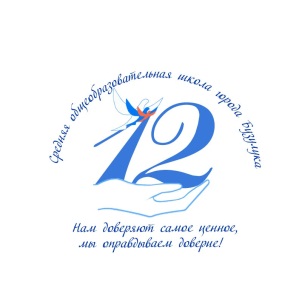 Муниципальное общеобразовательное автономное учреждение города Бузулука«Средняя общеобразовательная школа № 12»Муниципальное общеобразовательное автономное учреждение города Бузулука«Средняя общеобразовательная школа № 12»Телефон 8 (35342) 4-58-55Факс 8 (35342) 4-58-55Сайт: shcola12buzuluk.ucoz.rue-mail: mousosh122007@yandex.ru№Наименование разделов и темКоличество часовЭлектронные учебно-методические материалыВоспитательный компонент  согласно РПВ1Раздел 1.Первоначальные химические понятия 20https://resh.edu.ru/ http:/alhimik.ruhttps://1sept.ru/https://iu.ru/video-lessonsустанавливать доверительные отношений между учителем и учениками, способствующих позитивному восприятию учащимися требований и просьб учителя, активизации их познавательной деятельности;побуждать школьников соблюдать на уроке общепринятые нормы поведения, правила общения со старшими (учителями) и сверстниками (школьниками);привлекать внимание школьников к ценностному аспекту изучаемых на уроке явлений, организовывать работу детей с социально значимой информацией – обсуждать, высказывать мнение;использовать воспитательные возможности содержания учебного предмета через демонстрацию детям примеров ответственного, гражданского поведения, проявления человеколюбия и добросердечности;способствовать  профессиональному самоопределению школьниковприменять на уроке интерактивные формы работы: интеллектуальные игры, дидактический театр, дискуссии, работы в парах и др.;организовывать шефство мотивированных и эрудированных учащихся над их неуспевающими одноклассниками;использование краеведческого материала при наполнении урока и домашних заданийинициировать и поддерживать исследовательскую и проектную  деятельность школьниковорганизация общенияформировать  и развивать навыки, знания о здоровом образе жизниактивизировать познавательную активностьпоказывать  обучающимся связь предмета с историей и практическим применением в жизнинаучить учащихся анализировать, сравнивать, конкретизировать и представлять образно величины и факты, относящиеся к экономическим явлениям, явлениям социальной и общественной жизни.2Вводный инструктаж по технике безопасности. Предмет химии. Роль химии в жизни человека. Тела и  вещества. Физические свойства веществ. Агрегатное состояние веществ.1устанавливать доверительные отношений между учителем и учениками, способствующих позитивному восприятию учащимися требований и просьб учителя, активизации их познавательной деятельности;побуждать школьников соблюдать на уроке общепринятые нормы поведения, правила общения со старшими (учителями) и сверстниками (школьниками);привлекать внимание школьников к ценностному аспекту изучаемых на уроке явлений, организовывать работу детей с социально значимой информацией – обсуждать, высказывать мнение;использовать воспитательные возможности содержания учебного предмета через демонстрацию детям примеров ответственного, гражданского поведения, проявления человеколюбия и добросердечности;способствовать  профессиональному самоопределению школьниковприменять на уроке интерактивные формы работы: интеллектуальные игры, дидактический театр, дискуссии, работы в парах и др.;организовывать шефство мотивированных и эрудированных учащихся над их неуспевающими одноклассниками;использование краеведческого материала при наполнении урока и домашних заданийинициировать и поддерживать исследовательскую и проектную  деятельность школьниковорганизация общенияформировать  и развивать навыки, знания о здоровом образе жизниактивизировать познавательную активностьпоказывать  обучающимся связь предмета с историей и практическим применением в жизнинаучить учащихся анализировать, сравнивать, конкретизировать и представлять образно величины и факты, относящиеся к экономическим явлениям, явлениям социальной и общественной жизни.3Понятие о методах познания в химии. Химия в системе наук.1устанавливать доверительные отношений между учителем и учениками, способствующих позитивному восприятию учащимися требований и просьб учителя, активизации их познавательной деятельности;побуждать школьников соблюдать на уроке общепринятые нормы поведения, правила общения со старшими (учителями) и сверстниками (школьниками);привлекать внимание школьников к ценностному аспекту изучаемых на уроке явлений, организовывать работу детей с социально значимой информацией – обсуждать, высказывать мнение;использовать воспитательные возможности содержания учебного предмета через демонстрацию детям примеров ответственного, гражданского поведения, проявления человеколюбия и добросердечности;способствовать  профессиональному самоопределению школьниковприменять на уроке интерактивные формы работы: интеллектуальные игры, дидактический театр, дискуссии, работы в парах и др.;организовывать шефство мотивированных и эрудированных учащихся над их неуспевающими одноклассниками;использование краеведческого материала при наполнении урока и домашних заданийинициировать и поддерживать исследовательскую и проектную  деятельность школьниковорганизация общенияформировать  и развивать навыки, знания о здоровом образе жизниактивизировать познавательную активностьпоказывать  обучающимся связь предмета с историей и практическим применением в жизнинаучить учащихся анализировать, сравнивать, конкретизировать и представлять образно величины и факты, относящиеся к экономическим явлениям, явлениям социальной и общественной жизни.4Инструктаж по технике безопасности. Практическая работа № 1 по теме:  «Лабораторное оборудование и приемы обращения с ним. Правила безопасной работы в химической лаборатории».1устанавливать доверительные отношений между учителем и учениками, способствующих позитивному восприятию учащимися требований и просьб учителя, активизации их познавательной деятельности;побуждать школьников соблюдать на уроке общепринятые нормы поведения, правила общения со старшими (учителями) и сверстниками (школьниками);привлекать внимание школьников к ценностному аспекту изучаемых на уроке явлений, организовывать работу детей с социально значимой информацией – обсуждать, высказывать мнение;использовать воспитательные возможности содержания учебного предмета через демонстрацию детям примеров ответственного, гражданского поведения, проявления человеколюбия и добросердечности;способствовать  профессиональному самоопределению школьниковприменять на уроке интерактивные формы работы: интеллектуальные игры, дидактический театр, дискуссии, работы в парах и др.;организовывать шефство мотивированных и эрудированных учащихся над их неуспевающими одноклассниками;использование краеведческого материала при наполнении урока и домашних заданийинициировать и поддерживать исследовательскую и проектную  деятельность школьниковорганизация общенияформировать  и развивать навыки, знания о здоровом образе жизниактивизировать познавательную активностьпоказывать  обучающимся связь предмета с историей и практическим применением в жизнинаучить учащихся анализировать, сравнивать, конкретизировать и представлять образно величины и факты, относящиеся к экономическим явлениям, явлениям социальной и общественной жизни.5Чистые вещества и смеси. Способы разделения смесей.1устанавливать доверительные отношений между учителем и учениками, способствующих позитивному восприятию учащимися требований и просьб учителя, активизации их познавательной деятельности;побуждать школьников соблюдать на уроке общепринятые нормы поведения, правила общения со старшими (учителями) и сверстниками (школьниками);привлекать внимание школьников к ценностному аспекту изучаемых на уроке явлений, организовывать работу детей с социально значимой информацией – обсуждать, высказывать мнение;использовать воспитательные возможности содержания учебного предмета через демонстрацию детям примеров ответственного, гражданского поведения, проявления человеколюбия и добросердечности;способствовать  профессиональному самоопределению школьниковприменять на уроке интерактивные формы работы: интеллектуальные игры, дидактический театр, дискуссии, работы в парах и др.;организовывать шефство мотивированных и эрудированных учащихся над их неуспевающими одноклассниками;использование краеведческого материала при наполнении урока и домашних заданийинициировать и поддерживать исследовательскую и проектную  деятельность школьниковорганизация общенияформировать  и развивать навыки, знания о здоровом образе жизниактивизировать познавательную активностьпоказывать  обучающимся связь предмета с историей и практическим применением в жизнинаучить учащихся анализировать, сравнивать, конкретизировать и представлять образно величины и факты, относящиеся к экономическим явлениям, явлениям социальной и общественной жизни.6Инструктаж по технике безопасности. Практическая работа № 2 по теме: «Очистка загрязненной поваренной соли».1устанавливать доверительные отношений между учителем и учениками, способствующих позитивному восприятию учащимися требований и просьб учителя, активизации их познавательной деятельности;побуждать школьников соблюдать на уроке общепринятые нормы поведения, правила общения со старшими (учителями) и сверстниками (школьниками);привлекать внимание школьников к ценностному аспекту изучаемых на уроке явлений, организовывать работу детей с социально значимой информацией – обсуждать, высказывать мнение;использовать воспитательные возможности содержания учебного предмета через демонстрацию детям примеров ответственного, гражданского поведения, проявления человеколюбия и добросердечности;способствовать  профессиональному самоопределению школьниковприменять на уроке интерактивные формы работы: интеллектуальные игры, дидактический театр, дискуссии, работы в парах и др.;организовывать шефство мотивированных и эрудированных учащихся над их неуспевающими одноклассниками;использование краеведческого материала при наполнении урока и домашних заданийинициировать и поддерживать исследовательскую и проектную  деятельность школьниковорганизация общенияформировать  и развивать навыки, знания о здоровом образе жизниактивизировать познавательную активностьпоказывать  обучающимся связь предмета с историей и практическим применением в жизнинаучить учащихся анализировать, сравнивать, конкретизировать и представлять образно величины и факты, относящиеся к экономическим явлениям, явлениям социальной и общественной жизни.7Физические и химические явления. Химическая реакция и её признаки.1устанавливать доверительные отношений между учителем и учениками, способствующих позитивному восприятию учащимися требований и просьб учителя, активизации их познавательной деятельности;побуждать школьников соблюдать на уроке общепринятые нормы поведения, правила общения со старшими (учителями) и сверстниками (школьниками);привлекать внимание школьников к ценностному аспекту изучаемых на уроке явлений, организовывать работу детей с социально значимой информацией – обсуждать, высказывать мнение;использовать воспитательные возможности содержания учебного предмета через демонстрацию детям примеров ответственного, гражданского поведения, проявления человеколюбия и добросердечности;способствовать  профессиональному самоопределению школьниковприменять на уроке интерактивные формы работы: интеллектуальные игры, дидактический театр, дискуссии, работы в парах и др.;организовывать шефство мотивированных и эрудированных учащихся над их неуспевающими одноклассниками;использование краеведческого материала при наполнении урока и домашних заданийинициировать и поддерживать исследовательскую и проектную  деятельность школьниковорганизация общенияформировать  и развивать навыки, знания о здоровом образе жизниактивизировать познавательную активностьпоказывать  обучающимся связь предмета с историей и практическим применением в жизнинаучить учащихся анализировать, сравнивать, конкретизировать и представлять образно величины и факты, относящиеся к экономическим явлениям, явлениям социальной и общественной жизни.8 Атомы и молекулы. Атомно-молекулярное учение. Вещества молекулярного и немолекулярного строения.  1устанавливать доверительные отношений между учителем и учениками, способствующих позитивному восприятию учащимися требований и просьб учителя, активизации их познавательной деятельности;побуждать школьников соблюдать на уроке общепринятые нормы поведения, правила общения со старшими (учителями) и сверстниками (школьниками);привлекать внимание школьников к ценностному аспекту изучаемых на уроке явлений, организовывать работу детей с социально значимой информацией – обсуждать, высказывать мнение;использовать воспитательные возможности содержания учебного предмета через демонстрацию детям примеров ответственного, гражданского поведения, проявления человеколюбия и добросердечности;способствовать  профессиональному самоопределению школьниковприменять на уроке интерактивные формы работы: интеллектуальные игры, дидактический театр, дискуссии, работы в парах и др.;организовывать шефство мотивированных и эрудированных учащихся над их неуспевающими одноклассниками;использование краеведческого материала при наполнении урока и домашних заданийинициировать и поддерживать исследовательскую и проектную  деятельность школьниковорганизация общенияформировать  и развивать навыки, знания о здоровом образе жизниактивизировать познавательную активностьпоказывать  обучающимся связь предмета с историей и практическим применением в жизнинаучить учащихся анализировать, сравнивать, конкретизировать и представлять образно величины и факты, относящиеся к экономическим явлениям, явлениям социальной и общественной жизни.9Типы кристаллических решёток (атомная, молекулярная, ионная, металлическая). Зависимость физических свойств веществ от типа кристаллической решетки.1устанавливать доверительные отношений между учителем и учениками, способствующих позитивному восприятию учащимися требований и просьб учителя, активизации их познавательной деятельности;побуждать школьников соблюдать на уроке общепринятые нормы поведения, правила общения со старшими (учителями) и сверстниками (школьниками);привлекать внимание школьников к ценностному аспекту изучаемых на уроке явлений, организовывать работу детей с социально значимой информацией – обсуждать, высказывать мнение;использовать воспитательные возможности содержания учебного предмета через демонстрацию детям примеров ответственного, гражданского поведения, проявления человеколюбия и добросердечности;способствовать  профессиональному самоопределению школьниковприменять на уроке интерактивные формы работы: интеллектуальные игры, дидактический театр, дискуссии, работы в парах и др.;организовывать шефство мотивированных и эрудированных учащихся над их неуспевающими одноклассниками;использование краеведческого материала при наполнении урока и домашних заданийинициировать и поддерживать исследовательскую и проектную  деятельность школьниковорганизация общенияформировать  и развивать навыки, знания о здоровом образе жизниактивизировать познавательную активностьпоказывать  обучающимся связь предмета с историей и практическим применением в жизнинаучить учащихся анализировать, сравнивать, конкретизировать и представлять образно величины и факты, относящиеся к экономическим явлениям, явлениям социальной и общественной жизни.10Простые и сложные вещества.1устанавливать доверительные отношений между учителем и учениками, способствующих позитивному восприятию учащимися требований и просьб учителя, активизации их познавательной деятельности;побуждать школьников соблюдать на уроке общепринятые нормы поведения, правила общения со старшими (учителями) и сверстниками (школьниками);привлекать внимание школьников к ценностному аспекту изучаемых на уроке явлений, организовывать работу детей с социально значимой информацией – обсуждать, высказывать мнение;использовать воспитательные возможности содержания учебного предмета через демонстрацию детям примеров ответственного, гражданского поведения, проявления человеколюбия и добросердечности;способствовать  профессиональному самоопределению школьниковприменять на уроке интерактивные формы работы: интеллектуальные игры, дидактический театр, дискуссии, работы в парах и др.;организовывать шефство мотивированных и эрудированных учащихся над их неуспевающими одноклассниками;использование краеведческого материала при наполнении урока и домашних заданийинициировать и поддерживать исследовательскую и проектную  деятельность школьниковорганизация общенияформировать  и развивать навыки, знания о здоровом образе жизниактивизировать познавательную активностьпоказывать  обучающимся связь предмета с историей и практическим применением в жизнинаучить учащихся анализировать, сравнивать, конкретизировать и представлять образно величины и факты, относящиеся к экономическим явлениям, явлениям социальной и общественной жизни.11Химические элементы.1устанавливать доверительные отношений между учителем и учениками, способствующих позитивному восприятию учащимися требований и просьб учителя, активизации их познавательной деятельности;побуждать школьников соблюдать на уроке общепринятые нормы поведения, правила общения со старшими (учителями) и сверстниками (школьниками);привлекать внимание школьников к ценностному аспекту изучаемых на уроке явлений, организовывать работу детей с социально значимой информацией – обсуждать, высказывать мнение;использовать воспитательные возможности содержания учебного предмета через демонстрацию детям примеров ответственного, гражданского поведения, проявления человеколюбия и добросердечности;способствовать  профессиональному самоопределению школьниковприменять на уроке интерактивные формы работы: интеллектуальные игры, дидактический театр, дискуссии, работы в парах и др.;организовывать шефство мотивированных и эрудированных учащихся над их неуспевающими одноклассниками;использование краеведческого материала при наполнении урока и домашних заданийинициировать и поддерживать исследовательскую и проектную  деятельность школьниковорганизация общенияформировать  и развивать навыки, знания о здоровом образе жизниактивизировать познавательную активностьпоказывать  обучающимся связь предмета с историей и практическим применением в жизнинаучить учащихся анализировать, сравнивать, конкретизировать и представлять образно величины и факты, относящиеся к экономическим явлениям, явлениям социальной и общественной жизни.12Относительная атомная масса.1устанавливать доверительные отношений между учителем и учениками, способствующих позитивному восприятию учащимися требований и просьб учителя, активизации их познавательной деятельности;побуждать школьников соблюдать на уроке общепринятые нормы поведения, правила общения со старшими (учителями) и сверстниками (школьниками);привлекать внимание школьников к ценностному аспекту изучаемых на уроке явлений, организовывать работу детей с социально значимой информацией – обсуждать, высказывать мнение;использовать воспитательные возможности содержания учебного предмета через демонстрацию детям примеров ответственного, гражданского поведения, проявления человеколюбия и добросердечности;способствовать  профессиональному самоопределению школьниковприменять на уроке интерактивные формы работы: интеллектуальные игры, дидактический театр, дискуссии, работы в парах и др.;организовывать шефство мотивированных и эрудированных учащихся над их неуспевающими одноклассниками;использование краеведческого материала при наполнении урока и домашних заданийинициировать и поддерживать исследовательскую и проектную  деятельность школьниковорганизация общенияформировать  и развивать навыки, знания о здоровом образе жизниактивизировать познавательную активностьпоказывать  обучающимся связь предмета с историей и практическим применением в жизнинаучить учащихся анализировать, сравнивать, конкретизировать и представлять образно величины и факты, относящиеся к экономическим явлениям, явлениям социальной и общественной жизни.13Символы химических элементов.1устанавливать доверительные отношений между учителем и учениками, способствующих позитивному восприятию учащимися требований и просьб учителя, активизации их познавательной деятельности;побуждать школьников соблюдать на уроке общепринятые нормы поведения, правила общения со старшими (учителями) и сверстниками (школьниками);привлекать внимание школьников к ценностному аспекту изучаемых на уроке явлений, организовывать работу детей с социально значимой информацией – обсуждать, высказывать мнение;использовать воспитательные возможности содержания учебного предмета через демонстрацию детям примеров ответственного, гражданского поведения, проявления человеколюбия и добросердечности;способствовать  профессиональному самоопределению школьниковприменять на уроке интерактивные формы работы: интеллектуальные игры, дидактический театр, дискуссии, работы в парах и др.;организовывать шефство мотивированных и эрудированных учащихся над их неуспевающими одноклассниками;использование краеведческого материала при наполнении урока и домашних заданийинициировать и поддерживать исследовательскую и проектную  деятельность школьниковорганизация общенияформировать  и развивать навыки, знания о здоровом образе жизниактивизировать познавательную активностьпоказывать  обучающимся связь предмета с историей и практическим применением в жизнинаучить учащихся анализировать, сравнивать, конкретизировать и представлять образно величины и факты, относящиеся к экономическим явлениям, явлениям социальной и общественной жизни.14Закон постоянства состава веществ.1устанавливать доверительные отношений между учителем и учениками, способствующих позитивному восприятию учащимися требований и просьб учителя, активизации их познавательной деятельности;побуждать школьников соблюдать на уроке общепринятые нормы поведения, правила общения со старшими (учителями) и сверстниками (школьниками);привлекать внимание школьников к ценностному аспекту изучаемых на уроке явлений, организовывать работу детей с социально значимой информацией – обсуждать, высказывать мнение;использовать воспитательные возможности содержания учебного предмета через демонстрацию детям примеров ответственного, гражданского поведения, проявления человеколюбия и добросердечности;способствовать  профессиональному самоопределению школьниковприменять на уроке интерактивные формы работы: интеллектуальные игры, дидактический театр, дискуссии, работы в парах и др.;организовывать шефство мотивированных и эрудированных учащихся над их неуспевающими одноклассниками;использование краеведческого материала при наполнении урока и домашних заданийинициировать и поддерживать исследовательскую и проектную  деятельность школьниковорганизация общенияформировать  и развивать навыки, знания о здоровом образе жизниактивизировать познавательную активностьпоказывать  обучающимся связь предмета с историей и практическим применением в жизнинаучить учащихся анализировать, сравнивать, конкретизировать и представлять образно величины и факты, относящиеся к экономическим явлениям, явлениям социальной и общественной жизни.15Химические формулы. Относительная  молекулярная масса.1устанавливать доверительные отношений между учителем и учениками, способствующих позитивному восприятию учащимися требований и просьб учителя, активизации их познавательной деятельности;побуждать школьников соблюдать на уроке общепринятые нормы поведения, правила общения со старшими (учителями) и сверстниками (школьниками);привлекать внимание школьников к ценностному аспекту изучаемых на уроке явлений, организовывать работу детей с социально значимой информацией – обсуждать, высказывать мнение;использовать воспитательные возможности содержания учебного предмета через демонстрацию детям примеров ответственного, гражданского поведения, проявления человеколюбия и добросердечности;способствовать  профессиональному самоопределению школьниковприменять на уроке интерактивные формы работы: интеллектуальные игры, дидактический театр, дискуссии, работы в парах и др.;организовывать шефство мотивированных и эрудированных учащихся над их неуспевающими одноклассниками;использование краеведческого материала при наполнении урока и домашних заданийинициировать и поддерживать исследовательскую и проектную  деятельность школьниковорганизация общенияформировать  и развивать навыки, знания о здоровом образе жизниактивизировать познавательную активностьпоказывать  обучающимся связь предмета с историей и практическим применением в жизнинаучить учащихся анализировать, сравнивать, конкретизировать и представлять образно величины и факты, относящиеся к экономическим явлениям, явлениям социальной и общественной жизни.16Массовая  доля химического элемента в соединения. 1устанавливать доверительные отношений между учителем и учениками, способствующих позитивному восприятию учащимися требований и просьб учителя, активизации их познавательной деятельности;побуждать школьников соблюдать на уроке общепринятые нормы поведения, правила общения со старшими (учителями) и сверстниками (школьниками);привлекать внимание школьников к ценностному аспекту изучаемых на уроке явлений, организовывать работу детей с социально значимой информацией – обсуждать, высказывать мнение;использовать воспитательные возможности содержания учебного предмета через демонстрацию детям примеров ответственного, гражданского поведения, проявления человеколюбия и добросердечности;способствовать  профессиональному самоопределению школьниковприменять на уроке интерактивные формы работы: интеллектуальные игры, дидактический театр, дискуссии, работы в парах и др.;организовывать шефство мотивированных и эрудированных учащихся над их неуспевающими одноклассниками;использование краеведческого материала при наполнении урока и домашних заданийинициировать и поддерживать исследовательскую и проектную  деятельность школьниковорганизация общенияформировать  и развивать навыки, знания о здоровом образе жизниактивизировать познавательную активностьпоказывать  обучающимся связь предмета с историей и практическим применением в жизнинаучить учащихся анализировать, сравнивать, конкретизировать и представлять образно величины и факты, относящиеся к экономическим явлениям, явлениям социальной и общественной жизни.17Решение расчетных задач по теме: «Вычисление массовой доли химического элемента по формуле соединения. Установление простейшей формулы вещества по массовым долям химических элементов».1устанавливать доверительные отношений между учителем и учениками, способствующих позитивному восприятию учащимися требований и просьб учителя, активизации их познавательной деятельности;побуждать школьников соблюдать на уроке общепринятые нормы поведения, правила общения со старшими (учителями) и сверстниками (школьниками);привлекать внимание школьников к ценностному аспекту изучаемых на уроке явлений, организовывать работу детей с социально значимой информацией – обсуждать, высказывать мнение;использовать воспитательные возможности содержания учебного предмета через демонстрацию детям примеров ответственного, гражданского поведения, проявления человеколюбия и добросердечности;способствовать  профессиональному самоопределению школьниковприменять на уроке интерактивные формы работы: интеллектуальные игры, дидактический театр, дискуссии, работы в парах и др.;организовывать шефство мотивированных и эрудированных учащихся над их неуспевающими одноклассниками;использование краеведческого материала при наполнении урока и домашних заданийинициировать и поддерживать исследовательскую и проектную  деятельность школьниковорганизация общенияформировать  и развивать навыки, знания о здоровом образе жизниактивизировать познавательную активностьпоказывать  обучающимся связь предмета с историей и практическим применением в жизнинаучить учащихся анализировать, сравнивать, конкретизировать и представлять образно величины и факты, относящиеся к экономическим явлениям, явлениям социальной и общественной жизни.18Валентность атомов химических элементов.1устанавливать доверительные отношений между учителем и учениками, способствующих позитивному восприятию учащимися требований и просьб учителя, активизации их познавательной деятельности;побуждать школьников соблюдать на уроке общепринятые нормы поведения, правила общения со старшими (учителями) и сверстниками (школьниками);привлекать внимание школьников к ценностному аспекту изучаемых на уроке явлений, организовывать работу детей с социально значимой информацией – обсуждать, высказывать мнение;использовать воспитательные возможности содержания учебного предмета через демонстрацию детям примеров ответственного, гражданского поведения, проявления человеколюбия и добросердечности;способствовать  профессиональному самоопределению школьниковприменять на уроке интерактивные формы работы: интеллектуальные игры, дидактический театр, дискуссии, работы в парах и др.;организовывать шефство мотивированных и эрудированных учащихся над их неуспевающими одноклассниками;использование краеведческого материала при наполнении урока и домашних заданийинициировать и поддерживать исследовательскую и проектную  деятельность школьниковорганизация общенияформировать  и развивать навыки, знания о здоровом образе жизниактивизировать познавательную активностьпоказывать  обучающимся связь предмета с историей и практическим применением в жизнинаучить учащихся анализировать, сравнивать, конкретизировать и представлять образно величины и факты, относящиеся к экономическим явлениям, явлениям социальной и общественной жизни.19Закон сохранения массы веществ.1устанавливать доверительные отношений между учителем и учениками, способствующих позитивному восприятию учащимися требований и просьб учителя, активизации их познавательной деятельности;побуждать школьников соблюдать на уроке общепринятые нормы поведения, правила общения со старшими (учителями) и сверстниками (школьниками);привлекать внимание школьников к ценностному аспекту изучаемых на уроке явлений, организовывать работу детей с социально значимой информацией – обсуждать, высказывать мнение;использовать воспитательные возможности содержания учебного предмета через демонстрацию детям примеров ответственного, гражданского поведения, проявления человеколюбия и добросердечности;способствовать  профессиональному самоопределению школьниковприменять на уроке интерактивные формы работы: интеллектуальные игры, дидактический театр, дискуссии, работы в парах и др.;организовывать шефство мотивированных и эрудированных учащихся над их неуспевающими одноклассниками;использование краеведческого материала при наполнении урока и домашних заданийинициировать и поддерживать исследовательскую и проектную  деятельность школьниковорганизация общенияформировать  и развивать навыки, знания о здоровом образе жизниактивизировать познавательную активностьпоказывать  обучающимся связь предмета с историей и практическим применением в жизнинаучить учащихся анализировать, сравнивать, конкретизировать и представлять образно величины и факты, относящиеся к экономическим явлениям, явлениям социальной и общественной жизни.20Химические уравнения. 1устанавливать доверительные отношений между учителем и учениками, способствующих позитивному восприятию учащимися требований и просьб учителя, активизации их познавательной деятельности;побуждать школьников соблюдать на уроке общепринятые нормы поведения, правила общения со старшими (учителями) и сверстниками (школьниками);привлекать внимание школьников к ценностному аспекту изучаемых на уроке явлений, организовывать работу детей с социально значимой информацией – обсуждать, высказывать мнение;использовать воспитательные возможности содержания учебного предмета через демонстрацию детям примеров ответственного, гражданского поведения, проявления человеколюбия и добросердечности;способствовать  профессиональному самоопределению школьниковприменять на уроке интерактивные формы работы: интеллектуальные игры, дидактический театр, дискуссии, работы в парах и др.;организовывать шефство мотивированных и эрудированных учащихся над их неуспевающими одноклассниками;использование краеведческого материала при наполнении урока и домашних заданийинициировать и поддерживать исследовательскую и проектную  деятельность школьниковорганизация общенияформировать  и развивать навыки, знания о здоровом образе жизниактивизировать познавательную активностьпоказывать  обучающимся связь предмета с историей и практическим применением в жизнинаучить учащихся анализировать, сравнивать, конкретизировать и представлять образно величины и факты, относящиеся к экономическим явлениям, явлениям социальной и общественной жизни.21Классификация химических реакций (соединения, разложения, замещения, обмена). Тепловой эффект химической реакции, термохимические уравнения, экзо- и эндотермические реакции.1устанавливать доверительные отношений между учителем и учениками, способствующих позитивному восприятию учащимися требований и просьб учителя, активизации их познавательной деятельности;побуждать школьников соблюдать на уроке общепринятые нормы поведения, правила общения со старшими (учителями) и сверстниками (школьниками);привлекать внимание школьников к ценностному аспекту изучаемых на уроке явлений, организовывать работу детей с социально значимой информацией – обсуждать, высказывать мнение;использовать воспитательные возможности содержания учебного предмета через демонстрацию детям примеров ответственного, гражданского поведения, проявления человеколюбия и добросердечности;способствовать  профессиональному самоопределению школьниковприменять на уроке интерактивные формы работы: интеллектуальные игры, дидактический театр, дискуссии, работы в парах и др.;организовывать шефство мотивированных и эрудированных учащихся над их неуспевающими одноклассниками;использование краеведческого материала при наполнении урока и домашних заданийинициировать и поддерживать исследовательскую и проектную  деятельность школьниковорганизация общенияформировать  и развивать навыки, знания о здоровом образе жизниактивизировать познавательную активностьпоказывать  обучающимся связь предмета с историей и практическим применением в жизнинаучить учащихся анализировать, сравнивать, конкретизировать и представлять образно величины и факты, относящиеся к экономическим явлениям, явлениям социальной и общественной жизни.22Раздел 2 Важнейшие представители неорганических веществ23https://resh.edu.ru/ http:/alhimik.ruhttps://1sept.ru/https://iu.ru/video-lessonsустанавливать доверительные отношений между учителем и учениками, способствующих позитивному восприятию учащимися требований и просьб учителя, активизации их познавательной деятельности;побуждать школьников соблюдать на уроке общепринятые нормы поведения, правила общения со старшими (учителями) и сверстниками (школьниками);привлекать внимание школьников к ценностному аспекту изучаемых на уроке явлений, организовывать работу детей с социально значимой информацией – обсуждать, высказывать мнение;использовать воспитательные возможности содержания учебного предмета через демонстрацию детям примеров ответственного, гражданского поведения, проявления человеколюбия и добросердечности;способствовать  профессиональному самоопределению школьниковприменять на уроке интерактивные формы работы: интеллектуальные игры, дидактический театр, дискуссии, работы в парах и др.;организовывать шефство мотивированных и эрудированных учащихся над их неуспевающими одноклассниками;использование краеведческого материала при наполнении урока и домашних заданийинициировать и поддерживать исследовательскую и проектную  деятельность школьниковорганизация общенияформировать  и развивать навыки, знания о здоровом образе жизниактивизировать познавательную активностьпоказывать  обучающимся связь предмета с историей и практическим применением в жизнинаучить учащихся анализировать, сравнивать, конкретизировать и представлять образно величины и факты, относящиеся к экономическим явлениям, явлениям социальной и общественной жизни.23Кислород — элемент и простое вещество. Нахождение кислорода в природе. Способы получения кислорода в лаборатории и промышленности.1устанавливать доверительные отношений между учителем и учениками, способствующих позитивному восприятию учащимися требований и просьб учителя, активизации их познавательной деятельности;побуждать школьников соблюдать на уроке общепринятые нормы поведения, правила общения со старшими (учителями) и сверстниками (школьниками);привлекать внимание школьников к ценностному аспекту изучаемых на уроке явлений, организовывать работу детей с социально значимой информацией – обсуждать, высказывать мнение;использовать воспитательные возможности содержания учебного предмета через демонстрацию детям примеров ответственного, гражданского поведения, проявления человеколюбия и добросердечности;способствовать  профессиональному самоопределению школьниковприменять на уроке интерактивные формы работы: интеллектуальные игры, дидактический театр, дискуссии, работы в парах и др.;организовывать шефство мотивированных и эрудированных учащихся над их неуспевающими одноклассниками;использование краеведческого материала при наполнении урока и домашних заданийинициировать и поддерживать исследовательскую и проектную  деятельность школьниковорганизация общенияформировать  и развивать навыки, знания о здоровом образе жизниактивизировать познавательную активностьпоказывать  обучающимся связь предмета с историей и практическим применением в жизнинаучить учащихся анализировать, сравнивать, конкретизировать и представлять образно величины и факты, относящиеся к экономическим явлениям, явлениям социальной и общественной жизни.24Физические и химические свойства (реакции горения) кислорода. Оксиды.1устанавливать доверительные отношений между учителем и учениками, способствующих позитивному восприятию учащимися требований и просьб учителя, активизации их познавательной деятельности;побуждать школьников соблюдать на уроке общепринятые нормы поведения, правила общения со старшими (учителями) и сверстниками (школьниками);привлекать внимание школьников к ценностному аспекту изучаемых на уроке явлений, организовывать работу детей с социально значимой информацией – обсуждать, высказывать мнение;использовать воспитательные возможности содержания учебного предмета через демонстрацию детям примеров ответственного, гражданского поведения, проявления человеколюбия и добросердечности;способствовать  профессиональному самоопределению школьниковприменять на уроке интерактивные формы работы: интеллектуальные игры, дидактический театр, дискуссии, работы в парах и др.;организовывать шефство мотивированных и эрудированных учащихся над их неуспевающими одноклассниками;использование краеведческого материала при наполнении урока и домашних заданийинициировать и поддерживать исследовательскую и проектную  деятельность школьниковорганизация общенияформировать  и развивать навыки, знания о здоровом образе жизниактивизировать познавательную активностьпоказывать  обучающимся связь предмета с историей и практическим применением в жизнинаучить учащихся анализировать, сравнивать, конкретизировать и представлять образно величины и факты, относящиеся к экономическим явлениям, явлениям социальной и общественной жизни.25Применение кислорода. Круговорот кислорода в природе.1устанавливать доверительные отношений между учителем и учениками, способствующих позитивному восприятию учащимися требований и просьб учителя, активизации их познавательной деятельности;побуждать школьников соблюдать на уроке общепринятые нормы поведения, правила общения со старшими (учителями) и сверстниками (школьниками);привлекать внимание школьников к ценностному аспекту изучаемых на уроке явлений, организовывать работу детей с социально значимой информацией – обсуждать, высказывать мнение;использовать воспитательные возможности содержания учебного предмета через демонстрацию детям примеров ответственного, гражданского поведения, проявления человеколюбия и добросердечности;способствовать  профессиональному самоопределению школьниковприменять на уроке интерактивные формы работы: интеллектуальные игры, дидактический театр, дискуссии, работы в парах и др.;организовывать шефство мотивированных и эрудированных учащихся над их неуспевающими одноклассниками;использование краеведческого материала при наполнении урока и домашних заданийинициировать и поддерживать исследовательскую и проектную  деятельность школьниковорганизация общенияформировать  и развивать навыки, знания о здоровом образе жизниактивизировать познавательную активностьпоказывать  обучающимся связь предмета с историей и практическим применением в жизнинаучить учащихся анализировать, сравнивать, конкретизировать и представлять образно величины и факты, относящиеся к экономическим явлениям, явлениям социальной и общественной жизни.26Качественные реакции на газообразные вещества (кислород). Инструктаж по технике безопасности. Практическая работа № 3 по теме:  «Получение кислорода и изучение его свойств».1устанавливать доверительные отношений между учителем и учениками, способствующих позитивному восприятию учащимися требований и просьб учителя, активизации их познавательной деятельности;побуждать школьников соблюдать на уроке общепринятые нормы поведения, правила общения со старшими (учителями) и сверстниками (школьниками);привлекать внимание школьников к ценностному аспекту изучаемых на уроке явлений, организовывать работу детей с социально значимой информацией – обсуждать, высказывать мнение;использовать воспитательные возможности содержания учебного предмета через демонстрацию детям примеров ответственного, гражданского поведения, проявления человеколюбия и добросердечности;способствовать  профессиональному самоопределению школьниковприменять на уроке интерактивные формы работы: интеллектуальные игры, дидактический театр, дискуссии, работы в парах и др.;организовывать шефство мотивированных и эрудированных учащихся над их неуспевающими одноклассниками;использование краеведческого материала при наполнении урока и домашних заданийинициировать и поддерживать исследовательскую и проектную  деятельность школьниковорганизация общенияформировать  и развивать навыки, знания о здоровом образе жизниактивизировать познавательную активностьпоказывать  обучающимся связь предмета с историей и практическим применением в жизнинаучить учащихся анализировать, сравнивать, конкретизировать и представлять образно величины и факты, относящиеся к экономическим явлениям, явлениям социальной и общественной жизни.27Озон — аллотропная модификация кислорода.1устанавливать доверительные отношений между учителем и учениками, способствующих позитивному восприятию учащимися требований и просьб учителя, активизации их познавательной деятельности;побуждать школьников соблюдать на уроке общепринятые нормы поведения, правила общения со старшими (учителями) и сверстниками (школьниками);привлекать внимание школьников к ценностному аспекту изучаемых на уроке явлений, организовывать работу детей с социально значимой информацией – обсуждать, высказывать мнение;использовать воспитательные возможности содержания учебного предмета через демонстрацию детям примеров ответственного, гражданского поведения, проявления человеколюбия и добросердечности;способствовать  профессиональному самоопределению школьниковприменять на уроке интерактивные формы работы: интеллектуальные игры, дидактический театр, дискуссии, работы в парах и др.;организовывать шефство мотивированных и эрудированных учащихся над их неуспевающими одноклассниками;использование краеведческого материала при наполнении урока и домашних заданийинициировать и поддерживать исследовательскую и проектную  деятельность школьниковорганизация общенияформировать  и развивать навыки, знания о здоровом образе жизниактивизировать познавательную активностьпоказывать  обучающимся связь предмета с историей и практическим применением в жизнинаучить учащихся анализировать, сравнивать, конкретизировать и представлять образно величины и факты, относящиеся к экономическим явлениям, явлениям социальной и общественной жизни.28Воздух — смесь газов. Состав воздуха. Топливо: уголь и метан. Загрязнение воздуха, усиление парникового эффекта, разрушение озонового слоя.1устанавливать доверительные отношений между учителем и учениками, способствующих позитивному восприятию учащимися требований и просьб учителя, активизации их познавательной деятельности;побуждать школьников соблюдать на уроке общепринятые нормы поведения, правила общения со старшими (учителями) и сверстниками (школьниками);привлекать внимание школьников к ценностному аспекту изучаемых на уроке явлений, организовывать работу детей с социально значимой информацией – обсуждать, высказывать мнение;использовать воспитательные возможности содержания учебного предмета через демонстрацию детям примеров ответственного, гражданского поведения, проявления человеколюбия и добросердечности;способствовать  профессиональному самоопределению школьниковприменять на уроке интерактивные формы работы: интеллектуальные игры, дидактический театр, дискуссии, работы в парах и др.;организовывать шефство мотивированных и эрудированных учащихся над их неуспевающими одноклассниками;использование краеведческого материала при наполнении урока и домашних заданийинициировать и поддерживать исследовательскую и проектную  деятельность школьниковорганизация общенияформировать  и развивать навыки, знания о здоровом образе жизниактивизировать познавательную активностьпоказывать  обучающимся связь предмета с историей и практическим применением в жизнинаучить учащихся анализировать, сравнивать, конкретизировать и представлять образно величины и факты, относящиеся к экономическим явлениям, явлениям социальной и общественной жизни.29Водород — элемент и простое вещество. Нахождение водорода в природе, способы получения1устанавливать доверительные отношений между учителем и учениками, способствующих позитивному восприятию учащимися требований и просьб учителя, активизации их познавательной деятельности;побуждать школьников соблюдать на уроке общепринятые нормы поведения, правила общения со старшими (учителями) и сверстниками (школьниками);привлекать внимание школьников к ценностному аспекту изучаемых на уроке явлений, организовывать работу детей с социально значимой информацией – обсуждать, высказывать мнение;использовать воспитательные возможности содержания учебного предмета через демонстрацию детям примеров ответственного, гражданского поведения, проявления человеколюбия и добросердечности;способствовать  профессиональному самоопределению школьниковприменять на уроке интерактивные формы работы: интеллектуальные игры, дидактический театр, дискуссии, работы в парах и др.;организовывать шефство мотивированных и эрудированных учащихся над их неуспевающими одноклассниками;использование краеведческого материала при наполнении урока и домашних заданийинициировать и поддерживать исследовательскую и проектную  деятельность школьниковорганизация общенияформировать  и развивать навыки, знания о здоровом образе жизниактивизировать познавательную активностьпоказывать  обучающимся связь предмета с историей и практическим применением в жизнинаучить учащихся анализировать, сравнивать, конкретизировать и представлять образно величины и факты, относящиеся к экономическим явлениям, явлениям социальной и общественной жизни.30Физические и химические свойства водорода. Применение водорода.1устанавливать доверительные отношений между учителем и учениками, способствующих позитивному восприятию учащимися требований и просьб учителя, активизации их познавательной деятельности;побуждать школьников соблюдать на уроке общепринятые нормы поведения, правила общения со старшими (учителями) и сверстниками (школьниками);привлекать внимание школьников к ценностному аспекту изучаемых на уроке явлений, организовывать работу детей с социально значимой информацией – обсуждать, высказывать мнение;использовать воспитательные возможности содержания учебного предмета через демонстрацию детям примеров ответственного, гражданского поведения, проявления человеколюбия и добросердечности;способствовать  профессиональному самоопределению школьниковприменять на уроке интерактивные формы работы: интеллектуальные игры, дидактический театр, дискуссии, работы в парах и др.;организовывать шефство мотивированных и эрудированных учащихся над их неуспевающими одноклассниками;использование краеведческого материала при наполнении урока и домашних заданийинициировать и поддерживать исследовательскую и проектную  деятельность школьниковорганизация общенияформировать  и развивать навыки, знания о здоровом образе жизниактивизировать познавательную активностьпоказывать  обучающимся связь предмета с историей и практическим применением в жизнинаучить учащихся анализировать, сравнивать, конкретизировать и представлять образно величины и факты, относящиеся к экономическим явлениям, явлениям социальной и общественной жизни.31Качественные реакции на газообразные вещества (водород). Инструктаж по технике безопасности. Практическая работа № 4 по теме: «Получение водорода и изучение его свойств».1устанавливать доверительные отношений между учителем и учениками, способствующих позитивному восприятию учащимися требований и просьб учителя, активизации их познавательной деятельности;побуждать школьников соблюдать на уроке общепринятые нормы поведения, правила общения со старшими (учителями) и сверстниками (школьниками);привлекать внимание школьников к ценностному аспекту изучаемых на уроке явлений, организовывать работу детей с социально значимой информацией – обсуждать, высказывать мнение;использовать воспитательные возможности содержания учебного предмета через демонстрацию детям примеров ответственного, гражданского поведения, проявления человеколюбия и добросердечности;способствовать  профессиональному самоопределению школьниковприменять на уроке интерактивные формы работы: интеллектуальные игры, дидактический театр, дискуссии, работы в парах и др.;организовывать шефство мотивированных и эрудированных учащихся над их неуспевающими одноклассниками;использование краеведческого материала при наполнении урока и домашних заданийинициировать и поддерживать исследовательскую и проектную  деятельность школьниковорганизация общенияформировать  и развивать навыки, знания о здоровом образе жизниактивизировать познавательную активностьпоказывать  обучающимся связь предмета с историей и практическим применением в жизнинаучить учащихся анализировать, сравнивать, конкретизировать и представлять образно величины и факты, относящиеся к экономическим явлениям, явлениям социальной и общественной жизни.32Полугодовая контрольная работа.1устанавливать доверительные отношений между учителем и учениками, способствующих позитивному восприятию учащимися требований и просьб учителя, активизации их познавательной деятельности;побуждать школьников соблюдать на уроке общепринятые нормы поведения, правила общения со старшими (учителями) и сверстниками (школьниками);привлекать внимание школьников к ценностному аспекту изучаемых на уроке явлений, организовывать работу детей с социально значимой информацией – обсуждать, высказывать мнение;использовать воспитательные возможности содержания учебного предмета через демонстрацию детям примеров ответственного, гражданского поведения, проявления человеколюбия и добросердечности;способствовать  профессиональному самоопределению школьниковприменять на уроке интерактивные формы работы: интеллектуальные игры, дидактический театр, дискуссии, работы в парах и др.;организовывать шефство мотивированных и эрудированных учащихся над их неуспевающими одноклассниками;использование краеведческого материала при наполнении урока и домашних заданийинициировать и поддерживать исследовательскую и проектную  деятельность школьниковорганизация общенияформировать  и развивать навыки, знания о здоровом образе жизниактивизировать познавательную активностьпоказывать  обучающимся связь предмета с историей и практическим применением в жизнинаучить учащихся анализировать, сравнивать, конкретизировать и представлять образно величины и факты, относящиеся к экономическим явлениям, явлениям социальной и общественной жизни.33Обобщение и повторение по теме «Первоначальные химические понятия».1устанавливать доверительные отношений между учителем и учениками, способствующих позитивному восприятию учащимися требований и просьб учителя, активизации их познавательной деятельности;побуждать школьников соблюдать на уроке общепринятые нормы поведения, правила общения со старшими (учителями) и сверстниками (школьниками);привлекать внимание школьников к ценностному аспекту изучаемых на уроке явлений, организовывать работу детей с социально значимой информацией – обсуждать, высказывать мнение;использовать воспитательные возможности содержания учебного предмета через демонстрацию детям примеров ответственного, гражданского поведения, проявления человеколюбия и добросердечности;способствовать  профессиональному самоопределению школьниковприменять на уроке интерактивные формы работы: интеллектуальные игры, дидактический театр, дискуссии, работы в парах и др.;организовывать шефство мотивированных и эрудированных учащихся над их неуспевающими одноклассниками;использование краеведческого материала при наполнении урока и домашних заданийинициировать и поддерживать исследовательскую и проектную  деятельность школьниковорганизация общенияформировать  и развивать навыки, знания о здоровом образе жизниактивизировать познавательную активностьпоказывать  обучающимся связь предмета с историей и практическим применением в жизнинаучить учащихся анализировать, сравнивать, конкретизировать и представлять образно величины и факты, относящиеся к экономическим явлениям, явлениям социальной и общественной жизни.34Вода как растворитель. Физические, химические  свойства воды. Круговорот воды в природе. Загрязнение природных вод. Охрана и очистка природных вод. 1устанавливать доверительные отношений между учителем и учениками, способствующих позитивному восприятию учащимися требований и просьб учителя, активизации их познавательной деятельности;побуждать школьников соблюдать на уроке общепринятые нормы поведения, правила общения со старшими (учителями) и сверстниками (школьниками);привлекать внимание школьников к ценностному аспекту изучаемых на уроке явлений, организовывать работу детей с социально значимой информацией – обсуждать, высказывать мнение;использовать воспитательные возможности содержания учебного предмета через демонстрацию детям примеров ответственного, гражданского поведения, проявления человеколюбия и добросердечности;способствовать  профессиональному самоопределению школьниковприменять на уроке интерактивные формы работы: интеллектуальные игры, дидактический театр, дискуссии, работы в парах и др.;организовывать шефство мотивированных и эрудированных учащихся над их неуспевающими одноклассниками;использование краеведческого материала при наполнении урока и домашних заданийинициировать и поддерживать исследовательскую и проектную  деятельность школьниковорганизация общенияформировать  и развивать навыки, знания о здоровом образе жизниактивизировать познавательную активностьпоказывать  обучающимся связь предмета с историей и практическим применением в жизнинаучить учащихся анализировать, сравнивать, конкретизировать и представлять образно величины и факты, относящиеся к экономическим явлениям, явлениям социальной и общественной жизни.35Повторный вводный инструктаж по технике безопасности. Физические и химические свойства воды. Применение воды.1устанавливать доверительные отношений между учителем и учениками, способствующих позитивному восприятию учащимися требований и просьб учителя, активизации их познавательной деятельности;побуждать школьников соблюдать на уроке общепринятые нормы поведения, правила общения со старшими (учителями) и сверстниками (школьниками);привлекать внимание школьников к ценностному аспекту изучаемых на уроке явлений, организовывать работу детей с социально значимой информацией – обсуждать, высказывать мнение;использовать воспитательные возможности содержания учебного предмета через демонстрацию детям примеров ответственного, гражданского поведения, проявления человеколюбия и добросердечности;способствовать  профессиональному самоопределению школьниковприменять на уроке интерактивные формы работы: интеллектуальные игры, дидактический театр, дискуссии, работы в парах и др.;организовывать шефство мотивированных и эрудированных учащихся над их неуспевающими одноклассниками;использование краеведческого материала при наполнении урока и домашних заданийинициировать и поддерживать исследовательскую и проектную  деятельность школьниковорганизация общенияформировать  и развивать навыки, знания о здоровом образе жизниактивизировать познавательную активностьпоказывать  обучающимся связь предмета с историей и практическим применением в жизнинаучить учащихся анализировать, сравнивать, конкретизировать и представлять образно величины и факты, относящиеся к экономическим явлениям, явлениям социальной и общественной жизни.36Растворы. Насыщенные и ненасыщенные растворы. Растворимость веществ в воде. Роль растворов в природе и в жизни человека.1устанавливать доверительные отношений между учителем и учениками, способствующих позитивному восприятию учащимися требований и просьб учителя, активизации их познавательной деятельности;побуждать школьников соблюдать на уроке общепринятые нормы поведения, правила общения со старшими (учителями) и сверстниками (школьниками);привлекать внимание школьников к ценностному аспекту изучаемых на уроке явлений, организовывать работу детей с социально значимой информацией – обсуждать, высказывать мнение;использовать воспитательные возможности содержания учебного предмета через демонстрацию детям примеров ответственного, гражданского поведения, проявления человеколюбия и добросердечности;способствовать  профессиональному самоопределению школьниковприменять на уроке интерактивные формы работы: интеллектуальные игры, дидактический театр, дискуссии, работы в парах и др.;организовывать шефство мотивированных и эрудированных учащихся над их неуспевающими одноклассниками;использование краеведческого материала при наполнении урока и домашних заданийинициировать и поддерживать исследовательскую и проектную  деятельность школьниковорганизация общенияформировать  и развивать навыки, знания о здоровом образе жизниактивизировать познавательную активностьпоказывать  обучающимся связь предмета с историей и практическим применением в жизнинаучить учащихся анализировать, сравнивать, конкретизировать и представлять образно величины и факты, относящиеся к экономическим явлениям, явлениям социальной и общественной жизни.37Концентрация растворов. Массовая доля вещества в растворе.1устанавливать доверительные отношений между учителем и учениками, способствующих позитивному восприятию учащимися требований и просьб учителя, активизации их познавательной деятельности;побуждать школьников соблюдать на уроке общепринятые нормы поведения, правила общения со старшими (учителями) и сверстниками (школьниками);привлекать внимание школьников к ценностному аспекту изучаемых на уроке явлений, организовывать работу детей с социально значимой информацией – обсуждать, высказывать мнение;использовать воспитательные возможности содержания учебного предмета через демонстрацию детям примеров ответственного, гражданского поведения, проявления человеколюбия и добросердечности;способствовать  профессиональному самоопределению школьниковприменять на уроке интерактивные формы работы: интеллектуальные игры, дидактический театр, дискуссии, работы в парах и др.;организовывать шефство мотивированных и эрудированных учащихся над их неуспевающими одноклассниками;использование краеведческого материала при наполнении урока и домашних заданийинициировать и поддерживать исследовательскую и проектную  деятельность школьниковорганизация общенияформировать  и развивать навыки, знания о здоровом образе жизниактивизировать познавательную активностьпоказывать  обучающимся связь предмета с историей и практическим применением в жизнинаучить учащихся анализировать, сравнивать, конкретизировать и представлять образно величины и факты, относящиеся к экономическим явлениям, явлениям социальной и общественной жизни.38Решение расчетных задач по теме: «Расчеты массовой доли растворенного вещества в растворе».1устанавливать доверительные отношений между учителем и учениками, способствующих позитивному восприятию учащимися требований и просьб учителя, активизации их познавательной деятельности;побуждать школьников соблюдать на уроке общепринятые нормы поведения, правила общения со старшими (учителями) и сверстниками (школьниками);привлекать внимание школьников к ценностному аспекту изучаемых на уроке явлений, организовывать работу детей с социально значимой информацией – обсуждать, высказывать мнение;использовать воспитательные возможности содержания учебного предмета через демонстрацию детям примеров ответственного, гражданского поведения, проявления человеколюбия и добросердечности;способствовать  профессиональному самоопределению школьниковприменять на уроке интерактивные формы работы: интеллектуальные игры, дидактический театр, дискуссии, работы в парах и др.;организовывать шефство мотивированных и эрудированных учащихся над их неуспевающими одноклассниками;использование краеведческого материала при наполнении урока и домашних заданийинициировать и поддерживать исследовательскую и проектную  деятельность школьниковорганизация общенияформировать  и развивать навыки, знания о здоровом образе жизниактивизировать познавательную активностьпоказывать  обучающимся связь предмета с историей и практическим применением в жизнинаучить учащихся анализировать, сравнивать, конкретизировать и представлять образно величины и факты, относящиеся к экономическим явлениям, явлениям социальной и общественной жизни.39Инструктаж по технике безопасности. Практическая работа № 5 по теме:  «Приготовление растворов с определенной массовой долей растворенного вещества».1устанавливать доверительные отношений между учителем и учениками, способствующих позитивному восприятию учащимися требований и просьб учителя, активизации их познавательной деятельности;побуждать школьников соблюдать на уроке общепринятые нормы поведения, правила общения со старшими (учителями) и сверстниками (школьниками);привлекать внимание школьников к ценностному аспекту изучаемых на уроке явлений, организовывать работу детей с социально значимой информацией – обсуждать, высказывать мнение;использовать воспитательные возможности содержания учебного предмета через демонстрацию детям примеров ответственного, гражданского поведения, проявления человеколюбия и добросердечности;способствовать  профессиональному самоопределению школьниковприменять на уроке интерактивные формы работы: интеллектуальные игры, дидактический театр, дискуссии, работы в парах и др.;организовывать шефство мотивированных и эрудированных учащихся над их неуспевающими одноклассниками;использование краеведческого материала при наполнении урока и домашних заданийинициировать и поддерживать исследовательскую и проектную  деятельность школьниковорганизация общенияформировать  и развивать навыки, знания о здоровом образе жизниактивизировать познавательную активностьпоказывать  обучающимся связь предмета с историей и практическим применением в жизнинаучить учащихся анализировать, сравнивать, конкретизировать и представлять образно величины и факты, относящиеся к экономическим явлениям, явлениям социальной и общественной жизни.40Количество вещества. Моль. Молярная масса. 1устанавливать доверительные отношений между учителем и учениками, способствующих позитивному восприятию учащимися требований и просьб учителя, активизации их познавательной деятельности;побуждать школьников соблюдать на уроке общепринятые нормы поведения, правила общения со старшими (учителями) и сверстниками (школьниками);привлекать внимание школьников к ценностному аспекту изучаемых на уроке явлений, организовывать работу детей с социально значимой информацией – обсуждать, высказывать мнение;использовать воспитательные возможности содержания учебного предмета через демонстрацию детям примеров ответственного, гражданского поведения, проявления человеколюбия и добросердечности;способствовать  профессиональному самоопределению школьниковприменять на уроке интерактивные формы работы: интеллектуальные игры, дидактический театр, дискуссии, работы в парах и др.;организовывать шефство мотивированных и эрудированных учащихся над их неуспевающими одноклассниками;использование краеведческого материала при наполнении урока и домашних заданийинициировать и поддерживать исследовательскую и проектную  деятельность школьниковорганизация общенияформировать  и развивать навыки, знания о здоровом образе жизниактивизировать познавательную активностьпоказывать  обучающимся связь предмета с историей и практическим применением в жизнинаучить учащихся анализировать, сравнивать, конкретизировать и представлять образно величины и факты, относящиеся к экономическим явлениям, явлениям социальной и общественной жизни.41Решение расчетных задач по теме: «Вычисления с использованием понятий «количество вещества» и «молярная масса» по химическим уравнениям».1устанавливать доверительные отношений между учителем и учениками, способствующих позитивному восприятию учащимися требований и просьб учителя, активизации их познавательной деятельности;побуждать школьников соблюдать на уроке общепринятые нормы поведения, правила общения со старшими (учителями) и сверстниками (школьниками);привлекать внимание школьников к ценностному аспекту изучаемых на уроке явлений, организовывать работу детей с социально значимой информацией – обсуждать, высказывать мнение;использовать воспитательные возможности содержания учебного предмета через демонстрацию детям примеров ответственного, гражданского поведения, проявления человеколюбия и добросердечности;способствовать  профессиональному самоопределению школьниковприменять на уроке интерактивные формы работы: интеллектуальные игры, дидактический театр, дискуссии, работы в парах и др.;организовывать шефство мотивированных и эрудированных учащихся над их неуспевающими одноклассниками;использование краеведческого материала при наполнении урока и домашних заданийинициировать и поддерживать исследовательскую и проектную  деятельность школьниковорганизация общенияформировать  и развивать навыки, знания о здоровом образе жизниактивизировать познавательную активностьпоказывать  обучающимся связь предмета с историей и практическим применением в жизнинаучить учащихся анализировать, сравнивать, конкретизировать и представлять образно величины и факты, относящиеся к экономическим явлениям, явлениям социальной и общественной жизни.42Закон Авогадро. Молярный объем газов.1устанавливать доверительные отношений между учителем и учениками, способствующих позитивному восприятию учащимися требований и просьб учителя, активизации их познавательной деятельности;побуждать школьников соблюдать на уроке общепринятые нормы поведения, правила общения со старшими (учителями) и сверстниками (школьниками);привлекать внимание школьников к ценностному аспекту изучаемых на уроке явлений, организовывать работу детей с социально значимой информацией – обсуждать, высказывать мнение;использовать воспитательные возможности содержания учебного предмета через демонстрацию детям примеров ответственного, гражданского поведения, проявления человеколюбия и добросердечности;способствовать  профессиональному самоопределению школьниковприменять на уроке интерактивные формы работы: интеллектуальные игры, дидактический театр, дискуссии, работы в парах и др.;организовывать шефство мотивированных и эрудированных учащихся над их неуспевающими одноклассниками;использование краеведческого материала при наполнении урока и домашних заданийинициировать и поддерживать исследовательскую и проектную  деятельность школьниковорганизация общенияформировать  и развивать навыки, знания о здоровом образе жизниактивизировать познавательную активностьпоказывать  обучающимся связь предмета с историей и практическим применением в жизнинаучить учащихся анализировать, сравнивать, конкретизировать и представлять образно величины и факты, относящиеся к экономическим явлениям, явлениям социальной и общественной жизни.43 Качественные реакции на газообразные вещества (кислород, водород).1устанавливать доверительные отношений между учителем и учениками, способствующих позитивному восприятию учащимися требований и просьб учителя, активизации их познавательной деятельности;побуждать школьников соблюдать на уроке общепринятые нормы поведения, правила общения со старшими (учителями) и сверстниками (школьниками);привлекать внимание школьников к ценностному аспекту изучаемых на уроке явлений, организовывать работу детей с социально значимой информацией – обсуждать, высказывать мнение;использовать воспитательные возможности содержания учебного предмета через демонстрацию детям примеров ответственного, гражданского поведения, проявления человеколюбия и добросердечности;способствовать  профессиональному самоопределению школьниковприменять на уроке интерактивные формы работы: интеллектуальные игры, дидактический театр, дискуссии, работы в парах и др.;организовывать шефство мотивированных и эрудированных учащихся над их неуспевающими одноклассниками;использование краеведческого материала при наполнении урока и домашних заданийинициировать и поддерживать исследовательскую и проектную  деятельность школьниковорганизация общенияформировать  и развивать навыки, знания о здоровом образе жизниактивизировать познавательную активностьпоказывать  обучающимся связь предмета с историей и практическим применением в жизнинаучить учащихся анализировать, сравнивать, конкретизировать и представлять образно величины и факты, относящиеся к экономическим явлениям, явлениям социальной и общественной жизни.44Объемные отношения газов при химических реакциях.1устанавливать доверительные отношений между учителем и учениками, способствующих позитивному восприятию учащимися требований и просьб учителя, активизации их познавательной деятельности;побуждать школьников соблюдать на уроке общепринятые нормы поведения, правила общения со старшими (учителями) и сверстниками (школьниками);привлекать внимание школьников к ценностному аспекту изучаемых на уроке явлений, организовывать работу детей с социально значимой информацией – обсуждать, высказывать мнение;использовать воспитательные возможности содержания учебного предмета через демонстрацию детям примеров ответственного, гражданского поведения, проявления человеколюбия и добросердечности;способствовать  профессиональному самоопределению школьниковприменять на уроке интерактивные формы работы: интеллектуальные игры, дидактический театр, дискуссии, работы в парах и др.;организовывать шефство мотивированных и эрудированных учащихся над их неуспевающими одноклассниками;использование краеведческого материала при наполнении урока и домашних заданийинициировать и поддерживать исследовательскую и проектную  деятельность школьниковорганизация общенияформировать  и развивать навыки, знания о здоровом образе жизниактивизировать познавательную активностьпоказывать  обучающимся связь предмета с историей и практическим применением в жизнинаучить учащихся анализировать, сравнивать, конкретизировать и представлять образно величины и факты, относящиеся к экономическим явлениям, явлениям социальной и общественной жизни.45Контрольная работа № 1 по темам: «Кислород. Водород», «Вода. Растворы».1устанавливать доверительные отношений между учителем и учениками, способствующих позитивному восприятию учащимися требований и просьб учителя, активизации их познавательной деятельности;побуждать школьников соблюдать на уроке общепринятые нормы поведения, правила общения со старшими (учителями) и сверстниками (школьниками);привлекать внимание школьников к ценностному аспекту изучаемых на уроке явлений, организовывать работу детей с социально значимой информацией – обсуждать, высказывать мнение;использовать воспитательные возможности содержания учебного предмета через демонстрацию детям примеров ответственного, гражданского поведения, проявления человеколюбия и добросердечности;способствовать  профессиональному самоопределению школьниковприменять на уроке интерактивные формы работы: интеллектуальные игры, дидактический театр, дискуссии, работы в парах и др.;организовывать шефство мотивированных и эрудированных учащихся над их неуспевающими одноклассниками;использование краеведческого материала при наполнении урока и домашних заданийинициировать и поддерживать исследовательскую и проектную  деятельность школьниковорганизация общенияформировать  и развивать навыки, знания о здоровом образе жизниактивизировать познавательную активностьпоказывать  обучающимся связь предмета с историей и практическим применением в жизнинаучить учащихся анализировать, сравнивать, конкретизировать и представлять образно величины и факты, относящиеся к экономическим явлениям, явлениям социальной и общественной жизни.46Раздел 3. Классификация неорганических соединений.12https://resh.edu.ru/ http:/alhimik.ruhttps://1sept.ru/https://iu.ru/video-lessonsустанавливать доверительные отношений между учителем и учениками, способствующих позитивному восприятию учащимися требований и просьб учителя, активизации их познавательной деятельности;побуждать школьников соблюдать на уроке общепринятые нормы поведения, правила общения со старшими (учителями) и сверстниками (школьниками);привлекать внимание школьников к ценностному аспекту изучаемых на уроке явлений, организовывать работу детей с социально значимой информацией – обсуждать, высказывать мнение;использовать воспитательные возможности содержания учебного предмета через демонстрацию детям примеров ответственного, гражданского поведения, проявления человеколюбия и добросердечности;способствовать  профессиональному самоопределению школьниковприменять на уроке интерактивные формы работы: интеллектуальные игры, дидактический театр, дискуссии, работы в парах и др.;организовывать шефство мотивированных и эрудированных учащихся над их неуспевающими одноклассниками;использование краеведческого материала при наполнении урока и домашних заданийинициировать и поддерживать исследовательскую и проектную  деятельность школьниковорганизация общенияформировать  и развивать навыки, знания о здоровом образе жизниактивизировать познавательную активностьпоказывать  обучающимся связь предмета с историей и практическим применением в жизнинаучить учащихся анализировать, сравнивать, конкретизировать и представлять образно величины и факты, относящиеся к экономическим явлениям, явлениям социальной и общественной жизни.47Оксиды. Классификация оксидов: солеобразующие (основные, кислотные, амфотерные) и несолеобразующие. Номенклатура оксидов (международная и тривиальная). Физические и химические свойства оксидов. Получение оксидов.1устанавливать доверительные отношений между учителем и учениками, способствующих позитивному восприятию учащимися требований и просьб учителя, активизации их познавательной деятельности;побуждать школьников соблюдать на уроке общепринятые нормы поведения, правила общения со старшими (учителями) и сверстниками (школьниками);привлекать внимание школьников к ценностному аспекту изучаемых на уроке явлений, организовывать работу детей с социально значимой информацией – обсуждать, высказывать мнение;использовать воспитательные возможности содержания учебного предмета через демонстрацию детям примеров ответственного, гражданского поведения, проявления человеколюбия и добросердечности;способствовать  профессиональному самоопределению школьниковприменять на уроке интерактивные формы работы: интеллектуальные игры, дидактический театр, дискуссии, работы в парах и др.;организовывать шефство мотивированных и эрудированных учащихся над их неуспевающими одноклассниками;использование краеведческого материала при наполнении урока и домашних заданийинициировать и поддерживать исследовательскую и проектную  деятельность школьниковорганизация общенияформировать  и развивать навыки, знания о здоровом образе жизниактивизировать познавательную активностьпоказывать  обучающимся связь предмета с историей и практическим применением в жизнинаучить учащихся анализировать, сравнивать, конкретизировать и представлять образно величины и факты, относящиеся к экономическим явлениям, явлениям социальной и общественной жизни.48Основания. Классификация оснований: щёлочи и нерастворимые основания. Номенклатура оснований (международная и тривиальная). Получение оснований.1устанавливать доверительные отношений между учителем и учениками, способствующих позитивному восприятию учащимися требований и просьб учителя, активизации их познавательной деятельности;побуждать школьников соблюдать на уроке общепринятые нормы поведения, правила общения со старшими (учителями) и сверстниками (школьниками);привлекать внимание школьников к ценностному аспекту изучаемых на уроке явлений, организовывать работу детей с социально значимой информацией – обсуждать, высказывать мнение;использовать воспитательные возможности содержания учебного предмета через демонстрацию детям примеров ответственного, гражданского поведения, проявления человеколюбия и добросердечности;способствовать  профессиональному самоопределению школьниковприменять на уроке интерактивные формы работы: интеллектуальные игры, дидактический театр, дискуссии, работы в парах и др.;организовывать шефство мотивированных и эрудированных учащихся над их неуспевающими одноклассниками;использование краеведческого материала при наполнении урока и домашних заданийинициировать и поддерживать исследовательскую и проектную  деятельность школьниковорганизация общенияформировать  и развивать навыки, знания о здоровом образе жизниактивизировать познавательную активностьпоказывать  обучающимся связь предмета с историей и практическим применением в жизнинаучить учащихся анализировать, сравнивать, конкретизировать и представлять образно величины и факты, относящиеся к экономическим явлениям, явлениям социальной и общественной жизни.49 Физические и химические свойства оснований. 1устанавливать доверительные отношений между учителем и учениками, способствующих позитивному восприятию учащимися требований и просьб учителя, активизации их познавательной деятельности;побуждать школьников соблюдать на уроке общепринятые нормы поведения, правила общения со старшими (учителями) и сверстниками (школьниками);привлекать внимание школьников к ценностному аспекту изучаемых на уроке явлений, организовывать работу детей с социально значимой информацией – обсуждать, высказывать мнение;использовать воспитательные возможности содержания учебного предмета через демонстрацию детям примеров ответственного, гражданского поведения, проявления человеколюбия и добросердечности;способствовать  профессиональному самоопределению школьниковприменять на уроке интерактивные формы работы: интеллектуальные игры, дидактический театр, дискуссии, работы в парах и др.;организовывать шефство мотивированных и эрудированных учащихся над их неуспевающими одноклассниками;использование краеведческого материала при наполнении урока и домашних заданийинициировать и поддерживать исследовательскую и проектную  деятельность школьниковорганизация общенияформировать  и развивать навыки, знания о здоровом образе жизниактивизировать познавательную активностьпоказывать  обучающимся связь предмета с историей и практическим применением в жизнинаучить учащихся анализировать, сравнивать, конкретизировать и представлять образно величины и факты, относящиеся к экономическим явлениям, явлениям социальной и общественной жизни.50Амфотерные соединения.1устанавливать доверительные отношений между учителем и учениками, способствующих позитивному восприятию учащимися требований и просьб учителя, активизации их познавательной деятельности;побуждать школьников соблюдать на уроке общепринятые нормы поведения, правила общения со старшими (учителями) и сверстниками (школьниками);привлекать внимание школьников к ценностному аспекту изучаемых на уроке явлений, организовывать работу детей с социально значимой информацией – обсуждать, высказывать мнение;использовать воспитательные возможности содержания учебного предмета через демонстрацию детям примеров ответственного, гражданского поведения, проявления человеколюбия и добросердечности;способствовать  профессиональному самоопределению школьниковприменять на уроке интерактивные формы работы: интеллектуальные игры, дидактический театр, дискуссии, работы в парах и др.;организовывать шефство мотивированных и эрудированных учащихся над их неуспевающими одноклассниками;использование краеведческого материала при наполнении урока и домашних заданийинициировать и поддерживать исследовательскую и проектную  деятельность школьниковорганизация общенияформировать  и развивать навыки, знания о здоровом образе жизниактивизировать познавательную активностьпоказывать  обучающимся связь предмета с историей и практическим применением в жизнинаучить учащихся анализировать, сравнивать, конкретизировать и представлять образно величины и факты, относящиеся к экономическим явлениям, явлениям социальной и общественной жизни.51Кислоты. Классификация, номенклатура кислот (международная и тривиальная).. Получение и применение  кислот.1устанавливать доверительные отношений между учителем и учениками, способствующих позитивному восприятию учащимися требований и просьб учителя, активизации их познавательной деятельности;побуждать школьников соблюдать на уроке общепринятые нормы поведения, правила общения со старшими (учителями) и сверстниками (школьниками);привлекать внимание школьников к ценностному аспекту изучаемых на уроке явлений, организовывать работу детей с социально значимой информацией – обсуждать, высказывать мнение;использовать воспитательные возможности содержания учебного предмета через демонстрацию детям примеров ответственного, гражданского поведения, проявления человеколюбия и добросердечности;способствовать  профессиональному самоопределению школьниковприменять на уроке интерактивные формы работы: интеллектуальные игры, дидактический театр, дискуссии, работы в парах и др.;организовывать шефство мотивированных и эрудированных учащихся над их неуспевающими одноклассниками;использование краеведческого материала при наполнении урока и домашних заданийинициировать и поддерживать исследовательскую и проектную  деятельность школьниковорганизация общенияформировать  и развивать навыки, знания о здоровом образе жизниактивизировать познавательную активностьпоказывать  обучающимся связь предмета с историей и практическим применением в жизнинаучить учащихся анализировать, сравнивать, конкретизировать и представлять образно величины и факты, относящиеся к экономическим явлениям, явлениям социальной и общественной жизни.52Физические и химические свойства кислот. Ряд активности металлов Н. Н. Бекетова 1устанавливать доверительные отношений между учителем и учениками, способствующих позитивному восприятию учащимися требований и просьб учителя, активизации их познавательной деятельности;побуждать школьников соблюдать на уроке общепринятые нормы поведения, правила общения со старшими (учителями) и сверстниками (школьниками);привлекать внимание школьников к ценностному аспекту изучаемых на уроке явлений, организовывать работу детей с социально значимой информацией – обсуждать, высказывать мнение;использовать воспитательные возможности содержания учебного предмета через демонстрацию детям примеров ответственного, гражданского поведения, проявления человеколюбия и добросердечности;способствовать  профессиональному самоопределению школьниковприменять на уроке интерактивные формы работы: интеллектуальные игры, дидактический театр, дискуссии, работы в парах и др.;организовывать шефство мотивированных и эрудированных учащихся над их неуспевающими одноклассниками;использование краеведческого материала при наполнении урока и домашних заданийинициировать и поддерживать исследовательскую и проектную  деятельность школьниковорганизация общенияформировать  и развивать навыки, знания о здоровом образе жизниактивизировать познавательную активностьпоказывать  обучающимся связь предмета с историей и практическим применением в жизнинаучить учащихся анализировать, сравнивать, конкретизировать и представлять образно величины и факты, относящиеся к экономическим явлениям, явлениям социальной и общественной жизни.53Соли. Номенклатура солей (международная и тривиальная). Получение и применение солей.1устанавливать доверительные отношений между учителем и учениками, способствующих позитивному восприятию учащимися требований и просьб учителя, активизации их познавательной деятельности;побуждать школьников соблюдать на уроке общепринятые нормы поведения, правила общения со старшими (учителями) и сверстниками (школьниками);привлекать внимание школьников к ценностному аспекту изучаемых на уроке явлений, организовывать работу детей с социально значимой информацией – обсуждать, высказывать мнение;использовать воспитательные возможности содержания учебного предмета через демонстрацию детям примеров ответственного, гражданского поведения, проявления человеколюбия и добросердечности;способствовать  профессиональному самоопределению школьниковприменять на уроке интерактивные формы работы: интеллектуальные игры, дидактический театр, дискуссии, работы в парах и др.;организовывать шефство мотивированных и эрудированных учащихся над их неуспевающими одноклассниками;использование краеведческого материала при наполнении урока и домашних заданийинициировать и поддерживать исследовательскую и проектную  деятельность школьниковорганизация общенияформировать  и развивать навыки, знания о здоровом образе жизниактивизировать познавательную активностьпоказывать  обучающимся связь предмета с историей и практическим применением в жизнинаучить учащихся анализировать, сравнивать, конкретизировать и представлять образно величины и факты, относящиеся к экономическим явлениям, явлениям социальной и общественной жизни.54Физические и химические свойства солей.  1устанавливать доверительные отношений между учителем и учениками, способствующих позитивному восприятию учащимися требований и просьб учителя, активизации их познавательной деятельности;побуждать школьников соблюдать на уроке общепринятые нормы поведения, правила общения со старшими (учителями) и сверстниками (школьниками);привлекать внимание школьников к ценностному аспекту изучаемых на уроке явлений, организовывать работу детей с социально значимой информацией – обсуждать, высказывать мнение;использовать воспитательные возможности содержания учебного предмета через демонстрацию детям примеров ответственного, гражданского поведения, проявления человеколюбия и добросердечности;способствовать  профессиональному самоопределению школьниковприменять на уроке интерактивные формы работы: интеллектуальные игры, дидактический театр, дискуссии, работы в парах и др.;организовывать шефство мотивированных и эрудированных учащихся над их неуспевающими одноклассниками;использование краеведческого материала при наполнении урока и домашних заданийинициировать и поддерживать исследовательскую и проектную  деятельность школьниковорганизация общенияформировать  и развивать навыки, знания о здоровом образе жизниактивизировать познавательную активностьпоказывать  обучающимся связь предмета с историей и практическим применением в жизнинаучить учащихся анализировать, сравнивать, конкретизировать и представлять образно величины и факты, относящиеся к экономическим явлениям, явлениям социальной и общественной жизни.55Генетическая связь между классами неорганических соединений.1устанавливать доверительные отношений между учителем и учениками, способствующих позитивному восприятию учащимися требований и просьб учителя, активизации их познавательной деятельности;побуждать школьников соблюдать на уроке общепринятые нормы поведения, правила общения со старшими (учителями) и сверстниками (школьниками);привлекать внимание школьников к ценностному аспекту изучаемых на уроке явлений, организовывать работу детей с социально значимой информацией – обсуждать, высказывать мнение;использовать воспитательные возможности содержания учебного предмета через демонстрацию детям примеров ответственного, гражданского поведения, проявления человеколюбия и добросердечности;способствовать  профессиональному самоопределению школьниковприменять на уроке интерактивные формы работы: интеллектуальные игры, дидактический театр, дискуссии, работы в парах и др.;организовывать шефство мотивированных и эрудированных учащихся над их неуспевающими одноклассниками;использование краеведческого материала при наполнении урока и домашних заданийинициировать и поддерживать исследовательскую и проектную  деятельность школьниковорганизация общенияформировать  и развивать навыки, знания о здоровом образе жизниактивизировать познавательную активностьпоказывать  обучающимся связь предмета с историей и практическим применением в жизнинаучить учащихся анализировать, сравнивать, конкретизировать и представлять образно величины и факты, относящиеся к экономическим явлениям, явлениям социальной и общественной жизни.56Инструктаж по технике безопасности. Практическая работа № 6 по теме: «Решение экспериментальных задач по теме «Важнейшие классы неорганических соединений. Проведение опытов, иллюстрирующих примеры окислительно-восстановительных реакций»1устанавливать доверительные отношений между учителем и учениками, способствующих позитивному восприятию учащимися требований и просьб учителя, активизации их познавательной деятельности;побуждать школьников соблюдать на уроке общепринятые нормы поведения, правила общения со старшими (учителями) и сверстниками (школьниками);привлекать внимание школьников к ценностному аспекту изучаемых на уроке явлений, организовывать работу детей с социально значимой информацией – обсуждать, высказывать мнение;использовать воспитательные возможности содержания учебного предмета через демонстрацию детям примеров ответственного, гражданского поведения, проявления человеколюбия и добросердечности;способствовать  профессиональному самоопределению школьниковприменять на уроке интерактивные формы работы: интеллектуальные игры, дидактический театр, дискуссии, работы в парах и др.;организовывать шефство мотивированных и эрудированных учащихся над их неуспевающими одноклассниками;использование краеведческого материала при наполнении урока и домашних заданийинициировать и поддерживать исследовательскую и проектную  деятельность школьниковорганизация общенияформировать  и развивать навыки, знания о здоровом образе жизниактивизировать познавательную активностьпоказывать  обучающимся связь предмета с историей и практическим применением в жизнинаучить учащихся анализировать, сравнивать, конкретизировать и представлять образно величины и факты, относящиеся к экономическим явлениям, явлениям социальной и общественной жизни.57Обобщение, систематизация, коррекция знаний, умений и навыков обучающихся по теме «Основные классы неорганических соединений».1устанавливать доверительные отношений между учителем и учениками, способствующих позитивному восприятию учащимися требований и просьб учителя, активизации их познавательной деятельности;побуждать школьников соблюдать на уроке общепринятые нормы поведения, правила общения со старшими (учителями) и сверстниками (школьниками);привлекать внимание школьников к ценностному аспекту изучаемых на уроке явлений, организовывать работу детей с социально значимой информацией – обсуждать, высказывать мнение;использовать воспитательные возможности содержания учебного предмета через демонстрацию детям примеров ответственного, гражданского поведения, проявления человеколюбия и добросердечности;способствовать  профессиональному самоопределению школьниковприменять на уроке интерактивные формы работы: интеллектуальные игры, дидактический театр, дискуссии, работы в парах и др.;организовывать шефство мотивированных и эрудированных учащихся над их неуспевающими одноклассниками;использование краеведческого материала при наполнении урока и домашних заданийинициировать и поддерживать исследовательскую и проектную  деятельность школьниковорганизация общенияформировать  и развивать навыки, знания о здоровом образе жизниактивизировать познавательную активностьпоказывать  обучающимся связь предмета с историей и практическим применением в жизнинаучить учащихся анализировать, сравнивать, конкретизировать и представлять образно величины и факты, относящиеся к экономическим явлениям, явлениям социальной и общественной жизни.58Контрольная работа № 2 по теме: «Основные классы неорганических соединений».1устанавливать доверительные отношений между учителем и учениками, способствующих позитивному восприятию учащимися требований и просьб учителя, активизации их познавательной деятельности;побуждать школьников соблюдать на уроке общепринятые нормы поведения, правила общения со старшими (учителями) и сверстниками (школьниками);привлекать внимание школьников к ценностному аспекту изучаемых на уроке явлений, организовывать работу детей с социально значимой информацией – обсуждать, высказывать мнение;использовать воспитательные возможности содержания учебного предмета через демонстрацию детям примеров ответственного, гражданского поведения, проявления человеколюбия и добросердечности;способствовать  профессиональному самоопределению школьниковприменять на уроке интерактивные формы работы: интеллектуальные игры, дидактический театр, дискуссии, работы в парах и др.;организовывать шефство мотивированных и эрудированных учащихся над их неуспевающими одноклассниками;использование краеведческого материала при наполнении урока и домашних заданийинициировать и поддерживать исследовательскую и проектную  деятельность школьниковорганизация общенияформировать  и развивать навыки, знания о здоровом образе жизниактивизировать познавательную активностьпоказывать  обучающимся связь предмета с историей и практическим применением в жизнинаучить учащихся анализировать, сравнивать, конкретизировать и представлять образно величины и факты, относящиеся к экономическим явлениям, явлениям социальной и общественной жизни.59Раздел 4. Периодический закон и периодическая система химических элементов Д.И.Менделеева. Строение атома6https://resh.edu.ru/ http:/alhimik.ruhttps://1sept.ru/https://iu.ru/video-lessonsустанавливать доверительные отношений между учителем и учениками, способствующих позитивному восприятию учащимися требований и просьб учителя, активизации их познавательной деятельности;побуждать школьников соблюдать на уроке общепринятые нормы поведения, правила общения со старшими (учителями) и сверстниками (школьниками);привлекать внимание школьников к ценностному аспекту изучаемых на уроке явлений, организовывать работу детей с социально значимой информацией – обсуждать, высказывать мнение;использовать воспитательные возможности содержания учебного предмета через демонстрацию детям примеров ответственного, гражданского поведения, проявления человеколюбия и добросердечности;способствовать  профессиональному самоопределению школьниковприменять на уроке интерактивные формы работы: интеллектуальные игры, дидактический театр, дискуссии, работы в парах и др.;организовывать шефство мотивированных и эрудированных учащихся над их неуспевающими одноклассниками;использование краеведческого материала при наполнении урока и домашних заданийинициировать и поддерживать исследовательскую и проектную  деятельность школьниковорганизация общенияформировать  и развивать навыки, знания о здоровом образе жизниактивизировать познавательную активностьпоказывать  обучающимся связь предмета с историей и практическим применением в жизнинаучить учащихся анализировать, сравнивать, конкретизировать и представлять образно величины и факты, относящиеся к экономическим явлениям, явлениям социальной и общественной жизни.60Классификация химических элементов.  Понятие о группах сходных элементов (щелочные и щелочноземельные металлы, галогены, инертные газы). Элементы, которые образуют амфотерные оксиды и гидроксиды. 1устанавливать доверительные отношений между учителем и учениками, способствующих позитивному восприятию учащимися требований и просьб учителя, активизации их познавательной деятельности;побуждать школьников соблюдать на уроке общепринятые нормы поведения, правила общения со старшими (учителями) и сверстниками (школьниками);привлекать внимание школьников к ценностному аспекту изучаемых на уроке явлений, организовывать работу детей с социально значимой информацией – обсуждать, высказывать мнение;использовать воспитательные возможности содержания учебного предмета через демонстрацию детям примеров ответственного, гражданского поведения, проявления человеколюбия и добросердечности;способствовать  профессиональному самоопределению школьниковприменять на уроке интерактивные формы работы: интеллектуальные игры, дидактический театр, дискуссии, работы в парах и др.;организовывать шефство мотивированных и эрудированных учащихся над их неуспевающими одноклассниками;использование краеведческого материала при наполнении урока и домашних заданийинициировать и поддерживать исследовательскую и проектную  деятельность школьниковорганизация общенияформировать  и развивать навыки, знания о здоровом образе жизниактивизировать познавательную активностьпоказывать  обучающимся связь предмета с историей и практическим применением в жизнинаучить учащихся анализировать, сравнивать, конкретизировать и представлять образно величины и факты, относящиеся к экономическим явлениям, явлениям социальной и общественной жизни.61Периодический закон. Значение Периодического закона и Периодической системы химических элементов для развития науки и практики. Д. И. Менделеев — учёный и гражданин.1устанавливать доверительные отношений между учителем и учениками, способствующих позитивному восприятию учащимися требований и просьб учителя, активизации их познавательной деятельности;побуждать школьников соблюдать на уроке общепринятые нормы поведения, правила общения со старшими (учителями) и сверстниками (школьниками);привлекать внимание школьников к ценностному аспекту изучаемых на уроке явлений, организовывать работу детей с социально значимой информацией – обсуждать, высказывать мнение;использовать воспитательные возможности содержания учебного предмета через демонстрацию детям примеров ответственного, гражданского поведения, проявления человеколюбия и добросердечности;способствовать  профессиональному самоопределению школьниковприменять на уроке интерактивные формы работы: интеллектуальные игры, дидактический театр, дискуссии, работы в парах и др.;организовывать шефство мотивированных и эрудированных учащихся над их неуспевающими одноклассниками;использование краеведческого материала при наполнении урока и домашних заданийинициировать и поддерживать исследовательскую и проектную  деятельность школьниковорганизация общенияформировать  и развивать навыки, знания о здоровом образе жизниактивизировать познавательную активностьпоказывать  обучающимся связь предмета с историей и практическим применением в жизнинаучить учащихся анализировать, сравнивать, конкретизировать и представлять образно величины и факты, относящиеся к экономическим явлениям, явлениям социальной и общественной жизни.62Периодическая система химических элементов Д. И. Менделеева. Короткопериодная и длиннопериодная формы Периодической системы химических элементов Д. И. Менделеева. Периоды и группы. Физический смысл порядкового номера, номеров периода и группы элемента.1устанавливать доверительные отношений между учителем и учениками, способствующих позитивному восприятию учащимися требований и просьб учителя, активизации их познавательной деятельности;побуждать школьников соблюдать на уроке общепринятые нормы поведения, правила общения со старшими (учителями) и сверстниками (школьниками);привлекать внимание школьников к ценностному аспекту изучаемых на уроке явлений, организовывать работу детей с социально значимой информацией – обсуждать, высказывать мнение;использовать воспитательные возможности содержания учебного предмета через демонстрацию детям примеров ответственного, гражданского поведения, проявления человеколюбия и добросердечности;способствовать  профессиональному самоопределению школьниковприменять на уроке интерактивные формы работы: интеллектуальные игры, дидактический театр, дискуссии, работы в парах и др.;организовывать шефство мотивированных и эрудированных учащихся над их неуспевающими одноклассниками;использование краеведческого материала при наполнении урока и домашних заданийинициировать и поддерживать исследовательскую и проектную  деятельность школьниковорганизация общенияформировать  и развивать навыки, знания о здоровом образе жизниактивизировать познавательную активностьпоказывать  обучающимся связь предмета с историей и практическим применением в жизнинаучить учащихся анализировать, сравнивать, конкретизировать и представлять образно величины и факты, относящиеся к экономическим явлениям, явлениям социальной и общественной жизни.63Строение атомов. Состав атомных ядер. Изотопы. Электроны. 1устанавливать доверительные отношений между учителем и учениками, способствующих позитивному восприятию учащимися требований и просьб учителя, активизации их познавательной деятельности;побуждать школьников соблюдать на уроке общепринятые нормы поведения, правила общения со старшими (учителями) и сверстниками (школьниками);привлекать внимание школьников к ценностному аспекту изучаемых на уроке явлений, организовывать работу детей с социально значимой информацией – обсуждать, высказывать мнение;использовать воспитательные возможности содержания учебного предмета через демонстрацию детям примеров ответственного, гражданского поведения, проявления человеколюбия и добросердечности;способствовать  профессиональному самоопределению школьниковприменять на уроке интерактивные формы работы: интеллектуальные игры, дидактический театр, дискуссии, работы в парах и др.;организовывать шефство мотивированных и эрудированных учащихся над их неуспевающими одноклассниками;использование краеведческого материала при наполнении урока и домашних заданийинициировать и поддерживать исследовательскую и проектную  деятельность школьниковорганизация общенияформировать  и развивать навыки, знания о здоровом образе жизниактивизировать познавательную активностьпоказывать  обучающимся связь предмета с историей и практическим применением в жизнинаучить учащихся анализировать, сравнивать, конкретизировать и представлять образно величины и факты, относящиеся к экономическим явлениям, явлениям социальной и общественной жизни.64Строение электронных оболочек атомов первых 20 химических элементов Периодической системы Д. И. Менделеева. Характеристика химического элемента по его положению в Периодической системе Д. И. Менделеева.1устанавливать доверительные отношений между учителем и учениками, способствующих позитивному восприятию учащимися требований и просьб учителя, активизации их познавательной деятельности;побуждать школьников соблюдать на уроке общепринятые нормы поведения, правила общения со старшими (учителями) и сверстниками (школьниками);привлекать внимание школьников к ценностному аспекту изучаемых на уроке явлений, организовывать работу детей с социально значимой информацией – обсуждать, высказывать мнение;использовать воспитательные возможности содержания учебного предмета через демонстрацию детям примеров ответственного, гражданского поведения, проявления человеколюбия и добросердечности;способствовать  профессиональному самоопределению школьниковприменять на уроке интерактивные формы работы: интеллектуальные игры, дидактический театр, дискуссии, работы в парах и др.;организовывать шефство мотивированных и эрудированных учащихся над их неуспевающими одноклассниками;использование краеведческого материала при наполнении урока и домашних заданийинициировать и поддерживать исследовательскую и проектную  деятельность школьниковорганизация общенияформировать  и развивать навыки, знания о здоровом образе жизниактивизировать познавательную активностьпоказывать  обучающимся связь предмета с историей и практическим применением в жизнинаучить учащихся анализировать, сравнивать, конкретизировать и представлять образно величины и факты, относящиеся к экономическим явлениям, явлениям социальной и общественной жизни.65Закономерности изменения радиуса атомов химических элементов, металлических и неметаллических свойств по группам и периодам. 1устанавливать доверительные отношений между учителем и учениками, способствующих позитивному восприятию учащимися требований и просьб учителя, активизации их познавательной деятельности;побуждать школьников соблюдать на уроке общепринятые нормы поведения, правила общения со старшими (учителями) и сверстниками (школьниками);привлекать внимание школьников к ценностному аспекту изучаемых на уроке явлений, организовывать работу детей с социально значимой информацией – обсуждать, высказывать мнение;использовать воспитательные возможности содержания учебного предмета через демонстрацию детям примеров ответственного, гражданского поведения, проявления человеколюбия и добросердечности;способствовать  профессиональному самоопределению школьниковприменять на уроке интерактивные формы работы: интеллектуальные игры, дидактический театр, дискуссии, работы в парах и др.;организовывать шефство мотивированных и эрудированных учащихся над их неуспевающими одноклассниками;использование краеведческого материала при наполнении урока и домашних заданийинициировать и поддерживать исследовательскую и проектную  деятельность школьниковорганизация общенияформировать  и развивать навыки, знания о здоровом образе жизниактивизировать познавательную активностьпоказывать  обучающимся связь предмета с историей и практическим применением в жизнинаучить учащихся анализировать, сравнивать, конкретизировать и представлять образно величины и факты, относящиеся к экономическим явлениям, явлениям социальной и общественной жизни.66Раздел 5. Химическая связь. Окислительно-восстановительные реакции7https://resh.edu.ru/ http:/alhimik.ruhttps://1sept.ru/https://iu.ru/video-lessonsустанавливать доверительные отношений между учителем и учениками, способствующих позитивному восприятию учащимися требований и просьб учителя, активизации их познавательной деятельности;побуждать школьников соблюдать на уроке общепринятые нормы поведения, правила общения со старшими (учителями) и сверстниками (школьниками);привлекать внимание школьников к ценностному аспекту изучаемых на уроке явлений, организовывать работу детей с социально значимой информацией – обсуждать, высказывать мнение;использовать воспитательные возможности содержания учебного предмета через демонстрацию детям примеров ответственного, гражданского поведения, проявления человеколюбия и добросердечности;способствовать  профессиональному самоопределению школьниковприменять на уроке интерактивные формы работы: интеллектуальные игры, дидактический театр, дискуссии, работы в парах и др.;организовывать шефство мотивированных и эрудированных учащихся над их неуспевающими одноклассниками;использование краеведческого материала при наполнении урока и домашних заданийинициировать и поддерживать исследовательскую и проектную  деятельность школьниковорганизация общенияформировать  и развивать навыки, знания о здоровом образе жизниактивизировать познавательную активностьпоказывать  обучающимся связь предмета с историей и практическим применением в жизнинаучить учащихся анализировать, сравнивать, конкретизировать и представлять образно величины и факты, относящиеся к экономическим явлениям, явлениям социальной и общественной жизни.67Химическая связь. Электроотрицательность химических элементов. 1устанавливать доверительные отношений между учителем и учениками, способствующих позитивному восприятию учащимися требований и просьб учителя, активизации их познавательной деятельности;побуждать школьников соблюдать на уроке общепринятые нормы поведения, правила общения со старшими (учителями) и сверстниками (школьниками);привлекать внимание школьников к ценностному аспекту изучаемых на уроке явлений, организовывать работу детей с социально значимой информацией – обсуждать, высказывать мнение;использовать воспитательные возможности содержания учебного предмета через демонстрацию детям примеров ответственного, гражданского поведения, проявления человеколюбия и добросердечности;способствовать  профессиональному самоопределению школьниковприменять на уроке интерактивные формы работы: интеллектуальные игры, дидактический театр, дискуссии, работы в парах и др.;организовывать шефство мотивированных и эрудированных учащихся над их неуспевающими одноклассниками;использование краеведческого материала при наполнении урока и домашних заданийинициировать и поддерживать исследовательскую и проектную  деятельность школьниковорганизация общенияформировать  и развивать навыки, знания о здоровом образе жизниактивизировать познавательную активностьпоказывать  обучающимся связь предмета с историей и практическим применением в жизнинаучить учащихся анализировать, сравнивать, конкретизировать и представлять образно величины и факты, относящиеся к экономическим явлениям, явлениям социальной и общественной жизни.68Ковалентная химическая связь: неполярная и полярная.1устанавливать доверительные отношений между учителем и учениками, способствующих позитивному восприятию учащимися требований и просьб учителя, активизации их познавательной деятельности;побуждать школьников соблюдать на уроке общепринятые нормы поведения, правила общения со старшими (учителями) и сверстниками (школьниками);привлекать внимание школьников к ценностному аспекту изучаемых на уроке явлений, организовывать работу детей с социально значимой информацией – обсуждать, высказывать мнение;использовать воспитательные возможности содержания учебного предмета через демонстрацию детям примеров ответственного, гражданского поведения, проявления человеколюбия и добросердечности;способствовать  профессиональному самоопределению школьниковприменять на уроке интерактивные формы работы: интеллектуальные игры, дидактический театр, дискуссии, работы в парах и др.;организовывать шефство мотивированных и эрудированных учащихся над их неуспевающими одноклассниками;использование краеведческого материала при наполнении урока и домашних заданийинициировать и поддерживать исследовательскую и проектную  деятельность школьниковорганизация общенияформировать  и развивать навыки, знания о здоровом образе жизниактивизировать познавательную активностьпоказывать  обучающимся связь предмета с историей и практическим применением в жизнинаучить учащихся анализировать, сравнивать, конкретизировать и представлять образно величины и факты, относящиеся к экономическим явлениям, явлениям социальной и общественной жизни.69Ионная связь. Металлическая связь.1устанавливать доверительные отношений между учителем и учениками, способствующих позитивному восприятию учащимися требований и просьб учителя, активизации их познавательной деятельности;побуждать школьников соблюдать на уроке общепринятые нормы поведения, правила общения со старшими (учителями) и сверстниками (школьниками);привлекать внимание школьников к ценностному аспекту изучаемых на уроке явлений, организовывать работу детей с социально значимой информацией – обсуждать, высказывать мнение;использовать воспитательные возможности содержания учебного предмета через демонстрацию детям примеров ответственного, гражданского поведения, проявления человеколюбия и добросердечности;способствовать  профессиональному самоопределению школьниковприменять на уроке интерактивные формы работы: интеллектуальные игры, дидактический театр, дискуссии, работы в парах и др.;организовывать шефство мотивированных и эрудированных учащихся над их неуспевающими одноклассниками;использование краеведческого материала при наполнении урока и домашних заданийинициировать и поддерживать исследовательскую и проектную  деятельность школьниковорганизация общенияформировать  и развивать навыки, знания о здоровом образе жизниактивизировать познавательную активностьпоказывать  обучающимся связь предмета с историей и практическим применением в жизнинаучить учащихся анализировать, сравнивать, конкретизировать и представлять образно величины и факты, относящиеся к экономическим явлениям, явлениям социальной и общественной жизни.70Степень окисления. Окислительно-восстановительные реакции. Процессы окисления и восстановления. Окислители и восстановители.1устанавливать доверительные отношений между учителем и учениками, способствующих позитивному восприятию учащимися требований и просьб учителя, активизации их познавательной деятельности;побуждать школьников соблюдать на уроке общепринятые нормы поведения, правила общения со старшими (учителями) и сверстниками (школьниками);привлекать внимание школьников к ценностному аспекту изучаемых на уроке явлений, организовывать работу детей с социально значимой информацией – обсуждать, высказывать мнение;использовать воспитательные возможности содержания учебного предмета через демонстрацию детям примеров ответственного, гражданского поведения, проявления человеколюбия и добросердечности;способствовать  профессиональному самоопределению школьниковприменять на уроке интерактивные формы работы: интеллектуальные игры, дидактический театр, дискуссии, работы в парах и др.;организовывать шефство мотивированных и эрудированных учащихся над их неуспевающими одноклассниками;использование краеведческого материала при наполнении урока и домашних заданийинициировать и поддерживать исследовательскую и проектную  деятельность школьниковорганизация общенияформировать  и развивать навыки, знания о здоровом образе жизниактивизировать познавательную активностьпоказывать  обучающимся связь предмета с историей и практическим применением в жизнинаучить учащихся анализировать, сравнивать, конкретизировать и представлять образно величины и факты, относящиеся к экономическим явлениям, явлениям социальной и общественной жизни.71Обобщение, систематизация, коррекция знаний, умений и навыков обучающихся по темам: «Периодический закон и ПСХЭ Д.И.Менделеева. Строение атома» «Строение вещества. Химическая связь».1устанавливать доверительные отношений между учителем и учениками, способствующих позитивному восприятию учащимися требований и просьб учителя, активизации их познавательной деятельности;побуждать школьников соблюдать на уроке общепринятые нормы поведения, правила общения со старшими (учителями) и сверстниками (школьниками);привлекать внимание школьников к ценностному аспекту изучаемых на уроке явлений, организовывать работу детей с социально значимой информацией – обсуждать, высказывать мнение;использовать воспитательные возможности содержания учебного предмета через демонстрацию детям примеров ответственного, гражданского поведения, проявления человеколюбия и добросердечности;способствовать  профессиональному самоопределению школьниковприменять на уроке интерактивные формы работы: интеллектуальные игры, дидактический театр, дискуссии, работы в парах и др.;организовывать шефство мотивированных и эрудированных учащихся над их неуспевающими одноклассниками;использование краеведческого материала при наполнении урока и домашних заданийинициировать и поддерживать исследовательскую и проектную  деятельность школьниковорганизация общенияформировать  и развивать навыки, знания о здоровом образе жизниактивизировать познавательную активностьпоказывать  обучающимся связь предмета с историей и практическим применением в жизнинаучить учащихся анализировать, сравнивать, конкретизировать и представлять образно величины и факты, относящиеся к экономическим явлениям, явлениям социальной и общественной жизни.72Промежуточная аттестация. Контрольная работа1устанавливать доверительные отношений между учителем и учениками, способствующих позитивному восприятию учащимися требований и просьб учителя, активизации их познавательной деятельности;побуждать школьников соблюдать на уроке общепринятые нормы поведения, правила общения со старшими (учителями) и сверстниками (школьниками);привлекать внимание школьников к ценностному аспекту изучаемых на уроке явлений, организовывать работу детей с социально значимой информацией – обсуждать, высказывать мнение;использовать воспитательные возможности содержания учебного предмета через демонстрацию детям примеров ответственного, гражданского поведения, проявления человеколюбия и добросердечности;способствовать  профессиональному самоопределению школьниковприменять на уроке интерактивные формы работы: интеллектуальные игры, дидактический театр, дискуссии, работы в парах и др.;организовывать шефство мотивированных и эрудированных учащихся над их неуспевающими одноклассниками;использование краеведческого материала при наполнении урока и домашних заданийинициировать и поддерживать исследовательскую и проектную  деятельность школьниковорганизация общенияформировать  и развивать навыки, знания о здоровом образе жизниактивизировать познавательную активностьпоказывать  обучающимся связь предмета с историей и практическим применением в жизнинаучить учащихся анализировать, сравнивать, конкретизировать и представлять образно величины и факты, относящиеся к экономическим явлениям, явлениям социальной и общественной жизни.73Обобщение, систематизация, коррекция знаний, умений и навыков обучающихся по курсу химии 8 класса.   1устанавливать доверительные отношений между учителем и учениками, способствующих позитивному восприятию учащимися требований и просьб учителя, активизации их познавательной деятельности;побуждать школьников соблюдать на уроке общепринятые нормы поведения, правила общения со старшими (учителями) и сверстниками (школьниками);привлекать внимание школьников к ценностному аспекту изучаемых на уроке явлений, организовывать работу детей с социально значимой информацией – обсуждать, высказывать мнение;использовать воспитательные возможности содержания учебного предмета через демонстрацию детям примеров ответственного, гражданского поведения, проявления человеколюбия и добросердечности;способствовать  профессиональному самоопределению школьниковприменять на уроке интерактивные формы работы: интеллектуальные игры, дидактический театр, дискуссии, работы в парах и др.;организовывать шефство мотивированных и эрудированных учащихся над их неуспевающими одноклассниками;использование краеведческого материала при наполнении урока и домашних заданийинициировать и поддерживать исследовательскую и проектную  деятельность школьниковорганизация общенияформировать  и развивать навыки, знания о здоровом образе жизниактивизировать познавательную активностьпоказывать  обучающимся связь предмета с историей и практическим применением в жизнинаучить учащихся анализировать, сравнивать, конкретизировать и представлять образно величины и факты, относящиеся к экономическим явлениям, явлениям социальной и общественной жизни.№ урока
     Дата
     Дата
     Дата
     Дата
     ДатаНаименование разделов и темФормы учета рабочей программы№ урокапланфактфактфактфактНаименование разделов и темФормы учета рабочей программы№ урокаплан8А8Б8В8ГНаименование разделов и темФормы учета рабочей программыПервоначальные химические понятия – 20 часов.Первоначальные химические понятия – 20 часов.Первоначальные химические понятия – 20 часов.Первоначальные химические понятия – 20 часов.Первоначальные химические понятия – 20 часов.Первоначальные химические понятия – 20 часов.Первоначальные химические понятия – 20 часов.Первоначальные химические понятия – 20 часов.104-09.09Вводный инструктаж по технике безопасности. Предмет химии. Роль химии в жизни человека. Тела и  вещества. Физические свойства веществ. Агрегатное состояние веществ.204-09.09Понятие о методах познания в химии. Химия в системе наук.311-16.09Инструктаж по технике безопасности. Практическая работа № 1 по теме:  «Лабораторное оборудование и приемы обращения с ним. Правила безопасной работы в химической лаборатории».411-16.09Чистые вещества и смеси. Способы разделения смесей. 518-23.09Инструктаж по технике безопасности. Практическая работа № 2 по теме: «Изучение способов разделения смесей . Очистка загрязненной поваренной соли».618-23.09Физические и химические явления. Химическая реакция и её признаки.725-30.09Атомы и молекулы. Атомно-молекулярное учение. Вещества молекулярного и немолекулярного строения.  825.09-30.09Типы кристаллических решёток (атомная, молекулярная, ионная, металлическая). Зависимость физических свойств веществ от типа кристаллической решетки.902.10-07.10Простые и сложные вещества.1002-07.10Химические элементы.1109-14.10Относительная атомная масса.1209-14.10Символы химических элементов.1316-21.10Закон постоянства состава вещества.1416-21.10Химические формулы. Относительная  молекулярная масса.1523-28.10Массовая  доля химического элемента в соединения. 1623-28.10Решение расчетных задач по теме: «Вычисление массовой доли химического элемента по формуле соединения. Установление простейшей формулы вещества по массовым долям химических элементов».За I четверть: 16 часовПрактических работ – 2Контрольных работ - 1За I четверть: 16 часовПрактических работ – 2Контрольных работ - 1За I четверть: 16 часовПрактических работ – 2Контрольных работ - 1За I четверть: 16 часовПрактических работ – 2Контрольных работ - 1За I четверть: 16 часовПрактических работ – 2Контрольных работ - 1За I четверть: 16 часовПрактических работ – 2Контрольных работ - 1За I четверть: 16 часовПрактических работ – 2Контрольных работ - 1За I четверть: 16 часовПрактических работ – 2Контрольных работ - 11706-11.11Валентность атомов химических элементов.1806-11.11Закон сохранения массы веществ.1913-18.11Химические уравнения. 2013-18.11Классификация химических реакций (соединения, разложения, замещения, обмена). Тепловой эффект химической реакции, термохимические уравнения, экзо- и эндотермические реакции.Важнейшие представители неорганических веществ- 23 часа.Важнейшие представители неорганических веществ- 23 часа.Важнейшие представители неорганических веществ- 23 часа.Важнейшие представители неорганических веществ- 23 часа.Важнейшие представители неорганических веществ- 23 часа.Важнейшие представители неорганических веществ- 23 часа.Важнейшие представители неорганических веществ- 23 часа.Важнейшие представители неорганических веществ- 23 часа.2120-25.11Кислород — элемент и простое вещество. Нахождение кислорода в природе. Способы получения кислорода в лаборатории и промышленности.2220-25.11Физические и химические свойства (реакции горения) кислорода. Оксиды.2327.11-02.12Применение кислорода. Круговорот кислорода в природе. 2427.11-02.12Качественные реакции на газообразные вещества (кислород). Инструктаж по технике безопасности. Практическая работа № 3 по теме:  «Получение кислорода и изучение его свойств».2504-09.12Озон — аллотропная модификация кислорода.2604-09.1206.1206.1206.1206.12Полугодовая контрольная работа.2711-16.12Воздух — смесь газов. Состав воздуха. Топливо: уголь и метан. Загрязнение воздуха, усиление парникового эффекта, разрушение озонового слоя. 2811-16.12Водород — элемент и простое вещество. Нахождение водорода в природе, способы получения .2918-23.12Физические и химические свойства водорода. 3018-23.12Применение водорода Качественные реакции на газообразные вещества (водород). Инструктаж по технике безопасности. Практическая работа № 4 по теме: «Получение водорода и изучение его свойств».3125-29.12Обобщение и повторение по теме «Первоначальные химические понятия».3225-29.12Вода как растворитель. Физические, химические  свойства воды. Круговорот воды в природе. Загрязнение природных вод. Охрана и очистка природных вод. За II четверть: 16 часовПрактических работ – 2Контрольных работ - 1За II четверть: 16 часовПрактических работ – 2Контрольных работ - 1За II четверть: 16 часовПрактических работ – 2Контрольных работ - 1За II четверть: 16 часовПрактических работ – 2Контрольных работ - 1За II четверть: 16 часовПрактических работ – 2Контрольных работ - 1За II четверть: 16 часовПрактических работ – 2Контрольных работ - 1За II четверть: 16 часовПрактических работ – 2Контрольных работ - 1За II четверть: 16 часовПрактических работ – 2Контрольных работ - 13308-13.01Повторный вводный инструктаж по технике безопасности. Физические и химические свойства воды. Применение воды.3408-13.01Растворы. Насыщенные и ненасыщенные растворы. Растворимость веществ в воде. Роль растворов в природе и в жизни человека.3515-20.01Концентрация растворов. Массовая доля вещества в растворе.3615-20.01Решение расчетных задач по теме: «Расчеты массовой доли растворенного вещества в растворе».3722-27.01Инструктаж по технике безопасности. Практическая работа № 5 по теме:  «Приготовление растворов с определенной массовой долей растворенного вещества».3822-27.01Количество вещества. Моль. Молярная масса. 3929.01-03.02Решение расчетных задач по теме: «Вычисления с использованием понятий «количество вещества» и «молярная масса» по химическим уравнениям».4029.01-03.02Закон Авогадро. Молярный объем газов.4105-10.02 Качественные реакции на газообразные вещества (кислород, водород).4205-10.02Объемные отношения газов при химических реакциях.4312-17.0215.0215.0215.0215.02Контрольная работа № 1 по темам: «Кислород. Водород», «Вода. Растворы».Классификация неорганических соединений - 12 часов.Классификация неорганических соединений - 12 часов.Классификация неорганических соединений - 12 часов.Классификация неорганических соединений - 12 часов.Классификация неорганических соединений - 12 часов.Классификация неорганических соединений - 12 часов.Классификация неорганических соединений - 12 часов.Классификация неорганических соединений - 12 часов.4412-17.02Оксиды. Классификация оксидов: солеобразующие (основные, кислотные, амфотерные) и несолеобразующие. Номенклатура оксидов (международная и тривиальная). Физические и химические свойства оксидов. Получение оксидов.4519-24.02Основания. Классификация оснований: щёлочи и нерастворимые основания. Номенклатура оснований (международная и тривиальная). Получение оснований.4619-24.02 Физические и химические свойства оснований. 4726.02-02.03Амфотерные соединения.4826.02-02.03Кислоты. Классификация, номенклатура кислот (международная и тривиальная).. Получение и применение  кислот.4904-09.03Физические и химические свойства кислот. Ряд активности металлов Н. Н. Бекетова 5004-09.03Соли. Номенклатура солей (международная и тривиальная). Получение и применение солей.5111-16.03Физические и химические свойства солей.  5211-16.03Генетическая связь между классами неорганических соединений.5318-23.03Инструктаж по технике безопасности. Практическая работа № 6 по теме: «Решение экспериментальных задач по теме «Важнейшие классы неорганических соединений. Проведение опытов, иллюстрирующих примеры окислительно-восстановительных реакций»За III четверть: 21 часПрактических работ – 1Контрольных работ - 1За III четверть: 21 часПрактических работ – 1Контрольных работ - 1За III четверть: 21 часПрактических работ – 1Контрольных работ - 1За III четверть: 21 часПрактических работ – 1Контрольных работ - 1За III четверть: 21 часПрактических работ – 1Контрольных работ - 1За III четверть: 21 часПрактических работ – 1Контрольных работ - 1За III четверть: 21 часПрактических работ – 1Контрольных работ - 1За III четверть: 21 часПрактических работ – 1Контрольных работ - 15401-06.04Обобщение, систематизация, коррекция знаний, умений и навыков обучающихся по теме «Основные классы неорганических соединений».5501-06.0407.0407.0407.0407.04Контрольная работа № 2 по теме: «Основные классы неорганических соединений».Периодический закон и периодическая система химических элементов Д.И.Менделеева. Строение атома –6 часов.Периодический закон и периодическая система химических элементов Д.И.Менделеева. Строение атома –6 часов.Периодический закон и периодическая система химических элементов Д.И.Менделеева. Строение атома –6 часов.Периодический закон и периодическая система химических элементов Д.И.Менделеева. Строение атома –6 часов.Периодический закон и периодическая система химических элементов Д.И.Менделеева. Строение атома –6 часов.Периодический закон и периодическая система химических элементов Д.И.Менделеева. Строение атома –6 часов.Периодический закон и периодическая система химических элементов Д.И.Менделеева. Строение атома –6 часов.Периодический закон и периодическая система химических элементов Д.И.Менделеева. Строение атома –6 часов.5608- 13.04Классификация химических элементов.  Понятие о группах сходных элементов (щелочные и щелочноземельные металлы, галогены, инертные газы). Элементы, которые образуют амфотерные оксиды и гидроксиды. 5708- 13.04Периодический закон. Значение Периодического закона и Периодической системы химических элементов для развития науки и практики. Д. И. Менделеев — учёный и гражданин.5815-20.04Периодическая система химических элементов Д. И. Менделеева. Короткопериодная и длиннопериодная формы Периодической системы химических элементов Д. И. Менделеева. Периоды и группы. Физический смысл порядкового номера, номеров периода и группы элемента.5915-20.04Строение атомов. Состав атомных ядер. Изотопы. Электроны. 6022-27.04Строение электронных оболочек атомов первых 20 химических элементов Периодической системы Д. И. Менделеева. Характеристика химического элемента по его положению в Периодической системе Д. И. Менделеева.6122-27.04Закономерности изменения радиуса атомов химических элементов, металлических и неметаллических свойств по группам и периодам. Химическая связь. Окислительно-восстановительные реакции - 7 часовХимическая связь. Окислительно-восстановительные реакции - 7 часовХимическая связь. Окислительно-восстановительные реакции - 7 часовХимическая связь. Окислительно-восстановительные реакции - 7 часовХимическая связь. Окислительно-восстановительные реакции - 7 часовХимическая связь. Окислительно-восстановительные реакции - 7 часовХимическая связь. Окислительно-восстановительные реакции - 7 часовХимическая связь. Окислительно-восстановительные реакции - 7 часов6229.04-04.05Химическая связь. Электроотрицательность химических элементов. 6329.04-04.05Ковалентная химическая связь: неполярная и полярная.6406-11.05Ионная связь. Металлическая связь.6506-11.05Степень окисления. Окислительно-восстановительные реакции. Процессы окисления и восстановления. Окислители и восстановители.6613-18.05Обобщение, систематизация, коррекция знаний, умений и навыков обучающихся по темам: «Периодический закон и ПСХЭ Д.И.Менделеева. Строение атома» «Строение вещества. Химическая связь».6713-18.05Обобщение, систематизация, коррекция знаний, умений и навыков обучающихся по курсу химии 8 класса.   6820-25.0522.0522.0522.0522.05Промежуточная аттестация. Контрольная работаЗа IV четверть: 15 часовПрактических работ – 1Контрольных работ - 2За IV четверть: 15 часовПрактических работ – 1Контрольных работ - 2За IV четверть: 15 часовПрактических работ – 1Контрольных работ - 2За IV четверть: 15 часовПрактических работ – 1Контрольных работ - 2За IV четверть: 15 часовПрактических работ – 1Контрольных работ - 2За IV четверть: 15 часовПрактических работ – 1Контрольных работ - 2За IV четверть: 15 часовПрактических работ – 1Контрольных работ - 2За IV четверть: 15 часовПрактических работ – 1Контрольных работ - 2Итого за год - 68 часовПрактических работ - 6Контрольных работ -5Итого за год - 68 часовПрактических работ - 6Контрольных работ -5Итого за год - 68 часовПрактических работ - 6Контрольных работ -5Итого за год - 68 часовПрактических работ - 6Контрольных работ -5Итого за год - 68 часовПрактических работ - 6Контрольных работ -5Итого за год - 68 часовПрактических работ - 6Контрольных работ -5Итого за год - 68 часовПрактических работ - 6Контрольных работ -5Итого за год - 68 часовПрактических работ - 6Контрольных работ -5№Наименование разделов и темКоличество часовЭлектронные учебно-методические материалыВоспитательный компонент  согласно РПВ1Раздел 1. Вещество и химическая реакция 20https://resh.edu.ru/ http:/alhimik.ruhttps://1sept.ru/https://iu.ru/video-lessonsустанавливать доверительные отношений между учителем и учениками, способствующих позитивному восприятию учащимися требований и просьб учителя, активизации их познавательной деятельности;побуждать школьников соблюдать на уроке общепринятые нормы поведения, правила общения со старшими (учителями) и сверстниками (школьниками);привлекать внимание школьников к ценностному аспекту изучаемых на уроке явлений, организовывать работу детей с социально значимой информацией – обсуждать, высказывать мнение;использовать воспитательные возможности содержания учебного предмета через демонстрацию детям примеров ответственного, гражданского поведения, проявления человеколюбия и добросердечности;способствовать  профессиональному самоопределению школьниковприменять на уроке интерактивные формы работы: интеллектуальные игры, дидактический театр, дискуссии, работы в парах и др.;организовывать шефство мотивированных и эрудированных учащихся над их неуспевающими одноклассниками;использование краеведческого материала при наполнении урока и домашних заданийинициировать и поддерживать исследовательскую и проектную  деятельность школьниковорганизация общенияформировать  и развивать навыки, знания о здоровом образе жизниактивизировать познавательную активностьпоказывать  обучающимся связь предмета с историей и практическим применением в жизнинаучить учащихся анализировать, сравнивать, конкретизировать и представлять образно величины и факты, относящиеся к экономическим явлениям, явлениям социальной и общественной жизни.2Периодический закон и периодическая система химических элементов Д. И. Менделеева в свете строения атомов. Химическая связь. Строение вещества.1устанавливать доверительные отношений между учителем и учениками, способствующих позитивному восприятию учащимися требований и просьб учителя, активизации их познавательной деятельности;побуждать школьников соблюдать на уроке общепринятые нормы поведения, правила общения со старшими (учителями) и сверстниками (школьниками);привлекать внимание школьников к ценностному аспекту изучаемых на уроке явлений, организовывать работу детей с социально значимой информацией – обсуждать, высказывать мнение;использовать воспитательные возможности содержания учебного предмета через демонстрацию детям примеров ответственного, гражданского поведения, проявления человеколюбия и добросердечности;способствовать  профессиональному самоопределению школьниковприменять на уроке интерактивные формы работы: интеллектуальные игры, дидактический театр, дискуссии, работы в парах и др.;организовывать шефство мотивированных и эрудированных учащихся над их неуспевающими одноклассниками;использование краеведческого материала при наполнении урока и домашних заданийинициировать и поддерживать исследовательскую и проектную  деятельность школьниковорганизация общенияформировать  и развивать навыки, знания о здоровом образе жизниактивизировать познавательную активностьпоказывать  обучающимся связь предмета с историей и практическим применением в жизнинаучить учащихся анализировать, сравнивать, конкретизировать и представлять образно величины и факты, относящиеся к экономическим явлениям, явлениям социальной и общественной жизни.3Основные классы неорганических соединений. Расчёты по химическим уравнениям.1устанавливать доверительные отношений между учителем и учениками, способствующих позитивному восприятию учащимися требований и просьб учителя, активизации их познавательной деятельности;побуждать школьников соблюдать на уроке общепринятые нормы поведения, правила общения со старшими (учителями) и сверстниками (школьниками);привлекать внимание школьников к ценностному аспекту изучаемых на уроке явлений, организовывать работу детей с социально значимой информацией – обсуждать, высказывать мнение;использовать воспитательные возможности содержания учебного предмета через демонстрацию детям примеров ответственного, гражданского поведения, проявления человеколюбия и добросердечности;способствовать  профессиональному самоопределению школьниковприменять на уроке интерактивные формы работы: интеллектуальные игры, дидактический театр, дискуссии, работы в парах и др.;организовывать шефство мотивированных и эрудированных учащихся над их неуспевающими одноклассниками;использование краеведческого материала при наполнении урока и домашних заданийинициировать и поддерживать исследовательскую и проектную  деятельность школьниковорганизация общенияформировать  и развивать навыки, знания о здоровом образе жизниактивизировать познавательную активностьпоказывать  обучающимся связь предмета с историей и практическим применением в жизнинаучить учащихся анализировать, сравнивать, конкретизировать и представлять образно величины и факты, относящиеся к экономическим явлениям, явлениям социальной и общественной жизни.4Классификация химических реакций по различным признакам: изменению степеней окисления атомов химических элементов. Сущность окислительно-восстановительных реакций.1устанавливать доверительные отношений между учителем и учениками, способствующих позитивному восприятию учащимися требований и просьб учителя, активизации их познавательной деятельности;побуждать школьников соблюдать на уроке общепринятые нормы поведения, правила общения со старшими (учителями) и сверстниками (школьниками);привлекать внимание школьников к ценностному аспекту изучаемых на уроке явлений, организовывать работу детей с социально значимой информацией – обсуждать, высказывать мнение;использовать воспитательные возможности содержания учебного предмета через демонстрацию детям примеров ответственного, гражданского поведения, проявления человеколюбия и добросердечности;способствовать  профессиональному самоопределению школьниковприменять на уроке интерактивные формы работы: интеллектуальные игры, дидактический театр, дискуссии, работы в парах и др.;организовывать шефство мотивированных и эрудированных учащихся над их неуспевающими одноклассниками;использование краеведческого материала при наполнении урока и домашних заданийинициировать и поддерживать исследовательскую и проектную  деятельность школьниковорганизация общенияформировать  и развивать навыки, знания о здоровом образе жизниактивизировать познавательную активностьпоказывать  обучающимся связь предмета с историей и практическим применением в жизнинаучить учащихся анализировать, сравнивать, конкретизировать и представлять образно величины и факты, относящиеся к экономическим явлениям, явлениям социальной и общественной жизни.5Расставление коэффициентов в окислительно-восстановительных реакциях1устанавливать доверительные отношений между учителем и учениками, способствующих позитивному восприятию учащимися требований и просьб учителя, активизации их познавательной деятельности;побуждать школьников соблюдать на уроке общепринятые нормы поведения, правила общения со старшими (учителями) и сверстниками (школьниками);привлекать внимание школьников к ценностному аспекту изучаемых на уроке явлений, организовывать работу детей с социально значимой информацией – обсуждать, высказывать мнение;использовать воспитательные возможности содержания учебного предмета через демонстрацию детям примеров ответственного, гражданского поведения, проявления человеколюбия и добросердечности;способствовать  профессиональному самоопределению школьниковприменять на уроке интерактивные формы работы: интеллектуальные игры, дидактический театр, дискуссии, работы в парах и др.;организовывать шефство мотивированных и эрудированных учащихся над их неуспевающими одноклассниками;использование краеведческого материала при наполнении урока и домашних заданийинициировать и поддерживать исследовательскую и проектную  деятельность школьниковорганизация общенияформировать  и развивать навыки, знания о здоровом образе жизниактивизировать познавательную активностьпоказывать  обучающимся связь предмета с историей и практическим применением в жизнинаучить учащихся анализировать, сравнивать, конкретизировать и представлять образно величины и факты, относящиеся к экономическим явлениям, явлениям социальной и общественной жизни.6Реакции соединения, разложения, замещения и обмена с точки зрения окисления и восстановления.1устанавливать доверительные отношений между учителем и учениками, способствующих позитивному восприятию учащимися требований и просьб учителя, активизации их познавательной деятельности;побуждать школьников соблюдать на уроке общепринятые нормы поведения, правила общения со старшими (учителями) и сверстниками (школьниками);привлекать внимание школьников к ценностному аспекту изучаемых на уроке явлений, организовывать работу детей с социально значимой информацией – обсуждать, высказывать мнение;использовать воспитательные возможности содержания учебного предмета через демонстрацию детям примеров ответственного, гражданского поведения, проявления человеколюбия и добросердечности;способствовать  профессиональному самоопределению школьниковприменять на уроке интерактивные формы работы: интеллектуальные игры, дидактический театр, дискуссии, работы в парах и др.;организовывать шефство мотивированных и эрудированных учащихся над их неуспевающими одноклассниками;использование краеведческого материала при наполнении урока и домашних заданийинициировать и поддерживать исследовательскую и проектную  деятельность школьниковорганизация общенияформировать  и развивать навыки, знания о здоровом образе жизниактивизировать познавательную активностьпоказывать  обучающимся связь предмета с историей и практическим применением в жизнинаучить учащихся анализировать, сравнивать, конкретизировать и представлять образно величины и факты, относящиеся к экономическим явлениям, явлениям социальной и общественной жизни.7Тепловой эффект химических реакций.  Классификация химических реакций по различным признакам поглощению и выделению энергии. Понятие об экзо - и эндотермических реакции.1устанавливать доверительные отношений между учителем и учениками, способствующих позитивному восприятию учащимися требований и просьб учителя, активизации их познавательной деятельности;побуждать школьников соблюдать на уроке общепринятые нормы поведения, правила общения со старшими (учителями) и сверстниками (школьниками);привлекать внимание школьников к ценностному аспекту изучаемых на уроке явлений, организовывать работу детей с социально значимой информацией – обсуждать, высказывать мнение;использовать воспитательные возможности содержания учебного предмета через демонстрацию детям примеров ответственного, гражданского поведения, проявления человеколюбия и добросердечности;способствовать  профессиональному самоопределению школьниковприменять на уроке интерактивные формы работы: интеллектуальные игры, дидактический театр, дискуссии, работы в парах и др.;организовывать шефство мотивированных и эрудированных учащихся над их неуспевающими одноклассниками;использование краеведческого материала при наполнении урока и домашних заданийинициировать и поддерживать исследовательскую и проектную  деятельность школьниковорганизация общенияформировать  и развивать навыки, знания о здоровом образе жизниактивизировать познавательную активностьпоказывать  обучающимся связь предмета с историей и практическим применением в жизнинаучить учащихся анализировать, сравнивать, конкретизировать и представлять образно величины и факты, относящиеся к экономическим явлениям, явлениям социальной и общественной жизни.8Входная контрольная работа.1устанавливать доверительные отношений между учителем и учениками, способствующих позитивному восприятию учащимися требований и просьб учителя, активизации их познавательной деятельности;побуждать школьников соблюдать на уроке общепринятые нормы поведения, правила общения со старшими (учителями) и сверстниками (школьниками);привлекать внимание школьников к ценностному аспекту изучаемых на уроке явлений, организовывать работу детей с социально значимой информацией – обсуждать, высказывать мнение;использовать воспитательные возможности содержания учебного предмета через демонстрацию детям примеров ответственного, гражданского поведения, проявления человеколюбия и добросердечности;способствовать  профессиональному самоопределению школьниковприменять на уроке интерактивные формы работы: интеллектуальные игры, дидактический театр, дискуссии, работы в парах и др.;организовывать шефство мотивированных и эрудированных учащихся над их неуспевающими одноклассниками;использование краеведческого материала при наполнении урока и домашних заданийинициировать и поддерживать исследовательскую и проектную  деятельность школьниковорганизация общенияформировать  и развивать навыки, знания о здоровом образе жизниактивизировать познавательную активностьпоказывать  обучающимся связь предмета с историей и практическим применением в жизнинаучить учащихся анализировать, сравнивать, конкретизировать и представлять образно величины и факты, относящиеся к экономическим явлениям, явлениям социальной и общественной жизни.9Понятие о скорости химических реакций. Понятие о катализаторе. Факторы, влияющие на скорость химической реакции.1устанавливать доверительные отношений между учителем и учениками, способствующих позитивному восприятию учащимися требований и просьб учителя, активизации их познавательной деятельности;побуждать школьников соблюдать на уроке общепринятые нормы поведения, правила общения со старшими (учителями) и сверстниками (школьниками);привлекать внимание школьников к ценностному аспекту изучаемых на уроке явлений, организовывать работу детей с социально значимой информацией – обсуждать, высказывать мнение;использовать воспитательные возможности содержания учебного предмета через демонстрацию детям примеров ответственного, гражданского поведения, проявления человеколюбия и добросердечности;способствовать  профессиональному самоопределению школьниковприменять на уроке интерактивные формы работы: интеллектуальные игры, дидактический театр, дискуссии, работы в парах и др.;организовывать шефство мотивированных и эрудированных учащихся над их неуспевающими одноклассниками;использование краеведческого материала при наполнении урока и домашних заданийинициировать и поддерживать исследовательскую и проектную  деятельность школьниковорганизация общенияформировать  и развивать навыки, знания о здоровом образе жизниактивизировать познавательную активностьпоказывать  обучающимся связь предмета с историей и практическим применением в жизнинаучить учащихся анализировать, сравнивать, конкретизировать и представлять образно величины и факты, относящиеся к экономическим явлениям, явлениям социальной и общественной жизни.10Инструктаж по технике безопасности. Практическая работа № 1 по теме: «Изучение влияния условий проведения химической реакции на её скорость».1устанавливать доверительные отношений между учителем и учениками, способствующих позитивному восприятию учащимися требований и просьб учителя, активизации их познавательной деятельности;побуждать школьников соблюдать на уроке общепринятые нормы поведения, правила общения со старшими (учителями) и сверстниками (школьниками);привлекать внимание школьников к ценностному аспекту изучаемых на уроке явлений, организовывать работу детей с социально значимой информацией – обсуждать, высказывать мнение;использовать воспитательные возможности содержания учебного предмета через демонстрацию детям примеров ответственного, гражданского поведения, проявления человеколюбия и добросердечности;способствовать  профессиональному самоопределению школьниковприменять на уроке интерактивные формы работы: интеллектуальные игры, дидактический театр, дискуссии, работы в парах и др.;организовывать шефство мотивированных и эрудированных учащихся над их неуспевающими одноклассниками;использование краеведческого материала при наполнении урока и домашних заданийинициировать и поддерживать исследовательскую и проектную  деятельность школьниковорганизация общенияформировать  и развивать навыки, знания о здоровом образе жизниактивизировать познавательную активностьпоказывать  обучающимся связь предмета с историей и практическим применением в жизнинаучить учащихся анализировать, сравнивать, конкретизировать и представлять образно величины и факты, относящиеся к экономическим явлениям, явлениям социальной и общественной жизни.11Обратимые и необратимые реакции. Понятие о химическом равновесии.1устанавливать доверительные отношений между учителем и учениками, способствующих позитивному восприятию учащимися требований и просьб учителя, активизации их познавательной деятельности;побуждать школьников соблюдать на уроке общепринятые нормы поведения, правила общения со старшими (учителями) и сверстниками (школьниками);привлекать внимание школьников к ценностному аспекту изучаемых на уроке явлений, организовывать работу детей с социально значимой информацией – обсуждать, высказывать мнение;использовать воспитательные возможности содержания учебного предмета через демонстрацию детям примеров ответственного, гражданского поведения, проявления человеколюбия и добросердечности;способствовать  профессиональному самоопределению школьниковприменять на уроке интерактивные формы работы: интеллектуальные игры, дидактический театр, дискуссии, работы в парах и др.;организовывать шефство мотивированных и эрудированных учащихся над их неуспевающими одноклассниками;использование краеведческого материала при наполнении урока и домашних заданийинициировать и поддерживать исследовательскую и проектную  деятельность школьниковорганизация общенияформировать  и развивать навыки, знания о здоровом образе жизниактивизировать познавательную активностьпоказывать  обучающимся связь предмета с историей и практическим применением в жизнинаучить учащихся анализировать, сравнивать, конкретизировать и представлять образно величины и факты, относящиеся к экономическим явлениям, явлениям социальной и общественной жизни.12Электролитическая диссоциации. Электролиты и неэлектролиты.1устанавливать доверительные отношений между учителем и учениками, способствующих позитивному восприятию учащимися требований и просьб учителя, активизации их познавательной деятельности;побуждать школьников соблюдать на уроке общепринятые нормы поведения, правила общения со старшими (учителями) и сверстниками (школьниками);привлекать внимание школьников к ценностному аспекту изучаемых на уроке явлений, организовывать работу детей с социально значимой информацией – обсуждать, высказывать мнение;использовать воспитательные возможности содержания учебного предмета через демонстрацию детям примеров ответственного, гражданского поведения, проявления человеколюбия и добросердечности;способствовать  профессиональному самоопределению школьниковприменять на уроке интерактивные формы работы: интеллектуальные игры, дидактический театр, дискуссии, работы в парах и др.;организовывать шефство мотивированных и эрудированных учащихся над их неуспевающими одноклассниками;использование краеведческого материала при наполнении урока и домашних заданийинициировать и поддерживать исследовательскую и проектную  деятельность школьниковорганизация общенияформировать  и развивать навыки, знания о здоровом образе жизниактивизировать познавательную активностьпоказывать  обучающимся связь предмета с историей и практическим применением в жизнинаучить учащихся анализировать, сравнивать, конкретизировать и представлять образно величины и факты, относящиеся к экономическим явлениям, явлениям социальной и общественной жизни.13Электролитическая диссоциация кислот, оснований и солей.1устанавливать доверительные отношений между учителем и учениками, способствующих позитивному восприятию учащимися требований и просьб учителя, активизации их познавательной деятельности;побуждать школьников соблюдать на уроке общепринятые нормы поведения, правила общения со старшими (учителями) и сверстниками (школьниками);привлекать внимание школьников к ценностному аспекту изучаемых на уроке явлений, организовывать работу детей с социально значимой информацией – обсуждать, высказывать мнение;использовать воспитательные возможности содержания учебного предмета через демонстрацию детям примеров ответственного, гражданского поведения, проявления человеколюбия и добросердечности;способствовать  профессиональному самоопределению школьниковприменять на уроке интерактивные формы работы: интеллектуальные игры, дидактический театр, дискуссии, работы в парах и др.;организовывать шефство мотивированных и эрудированных учащихся над их неуспевающими одноклассниками;использование краеведческого материала при наполнении урока и домашних заданийинициировать и поддерживать исследовательскую и проектную  деятельность школьниковорганизация общенияформировать  и развивать навыки, знания о здоровом образе жизниактивизировать познавательную активностьпоказывать  обучающимся связь предмета с историей и практическим применением в жизнинаучить учащихся анализировать, сравнивать, конкретизировать и представлять образно величины и факты, относящиеся к экономическим явлениям, явлениям социальной и общественной жизни.14Слабые и сильные электролиты. Степень диссоциации.1устанавливать доверительные отношений между учителем и учениками, способствующих позитивному восприятию учащимися требований и просьб учителя, активизации их познавательной деятельности;побуждать школьников соблюдать на уроке общепринятые нормы поведения, правила общения со старшими (учителями) и сверстниками (школьниками);привлекать внимание школьников к ценностному аспекту изучаемых на уроке явлений, организовывать работу детей с социально значимой информацией – обсуждать, высказывать мнение;использовать воспитательные возможности содержания учебного предмета через демонстрацию детям примеров ответственного, гражданского поведения, проявления человеколюбия и добросердечности;способствовать  профессиональному самоопределению школьниковприменять на уроке интерактивные формы работы: интеллектуальные игры, дидактический театр, дискуссии, работы в парах и др.;организовывать шефство мотивированных и эрудированных учащихся над их неуспевающими одноклассниками;использование краеведческого материала при наполнении урока и домашних заданийинициировать и поддерживать исследовательскую и проектную  деятельность школьниковорганизация общенияформировать  и развивать навыки, знания о здоровом образе жизниактивизировать познавательную активностьпоказывать  обучающимся связь предмета с историей и практическим применением в жизнинаучить учащихся анализировать, сравнивать, конкретизировать и представлять образно величины и факты, относящиеся к экономическим явлениям, явлениям социальной и общественной жизни.15Реакции ионного обмена. Условия  протекания реакций ионного обмена.  1устанавливать доверительные отношений между учителем и учениками, способствующих позитивному восприятию учащимися требований и просьб учителя, активизации их познавательной деятельности;побуждать школьников соблюдать на уроке общепринятые нормы поведения, правила общения со старшими (учителями) и сверстниками (школьниками);привлекать внимание школьников к ценностному аспекту изучаемых на уроке явлений, организовывать работу детей с социально значимой информацией – обсуждать, высказывать мнение;использовать воспитательные возможности содержания учебного предмета через демонстрацию детям примеров ответственного, гражданского поведения, проявления человеколюбия и добросердечности;способствовать  профессиональному самоопределению школьниковприменять на уроке интерактивные формы работы: интеллектуальные игры, дидактический театр, дискуссии, работы в парах и др.;организовывать шефство мотивированных и эрудированных учащихся над их неуспевающими одноклассниками;использование краеведческого материала при наполнении урока и домашних заданийинициировать и поддерживать исследовательскую и проектную  деятельность школьниковорганизация общенияформировать  и развивать навыки, знания о здоровом образе жизниактивизировать познавательную активностьпоказывать  обучающимся связь предмета с историей и практическим применением в жизнинаучить учащихся анализировать, сравнивать, конкретизировать и представлять образно величины и факты, относящиеся к экономическим явлениям, явлениям социальной и общественной жизни.16Решение упражнений по теме: «Реакции ионного обмена».1устанавливать доверительные отношений между учителем и учениками, способствующих позитивному восприятию учащимися требований и просьб учителя, активизации их познавательной деятельности;побуждать школьников соблюдать на уроке общепринятые нормы поведения, правила общения со старшими (учителями) и сверстниками (школьниками);привлекать внимание школьников к ценностному аспекту изучаемых на уроке явлений, организовывать работу детей с социально значимой информацией – обсуждать, высказывать мнение;использовать воспитательные возможности содержания учебного предмета через демонстрацию детям примеров ответственного, гражданского поведения, проявления человеколюбия и добросердечности;способствовать  профессиональному самоопределению школьниковприменять на уроке интерактивные формы работы: интеллектуальные игры, дидактический театр, дискуссии, работы в парах и др.;организовывать шефство мотивированных и эрудированных учащихся над их неуспевающими одноклассниками;использование краеведческого материала при наполнении урока и домашних заданийинициировать и поддерживать исследовательскую и проектную  деятельность школьниковорганизация общенияформировать  и развивать навыки, знания о здоровом образе жизниактивизировать познавательную активностьпоказывать  обучающимся связь предмета с историей и практическим применением в жизнинаучить учащихся анализировать, сравнивать, конкретизировать и представлять образно величины и факты, относящиеся к экономическим явлениям, явлениям социальной и общественной жизни.17Инструктаж по технике безопасности. Практическая работа № 2 по теме: «Реакции ионного обмена».  1устанавливать доверительные отношений между учителем и учениками, способствующих позитивному восприятию учащимися требований и просьб учителя, активизации их познавательной деятельности;побуждать школьников соблюдать на уроке общепринятые нормы поведения, правила общения со старшими (учителями) и сверстниками (школьниками);привлекать внимание школьников к ценностному аспекту изучаемых на уроке явлений, организовывать работу детей с социально значимой информацией – обсуждать, высказывать мнение;использовать воспитательные возможности содержания учебного предмета через демонстрацию детям примеров ответственного, гражданского поведения, проявления человеколюбия и добросердечности;способствовать  профессиональному самоопределению школьниковприменять на уроке интерактивные формы работы: интеллектуальные игры, дидактический театр, дискуссии, работы в парах и др.;организовывать шефство мотивированных и эрудированных учащихся над их неуспевающими одноклассниками;использование краеведческого материала при наполнении урока и домашних заданийинициировать и поддерживать исследовательскую и проектную  деятельность школьниковорганизация общенияформировать  и развивать навыки, знания о здоровом образе жизниактивизировать познавательную активностьпоказывать  обучающимся связь предмета с историей и практическим применением в жизнинаучить учащихся анализировать, сравнивать, конкретизировать и представлять образно величины и факты, относящиеся к экономическим явлениям, явлениям социальной и общественной жизни.18Гидролиз солей.1устанавливать доверительные отношений между учителем и учениками, способствующих позитивному восприятию учащимися требований и просьб учителя, активизации их познавательной деятельности;побуждать школьников соблюдать на уроке общепринятые нормы поведения, правила общения со старшими (учителями) и сверстниками (школьниками);привлекать внимание школьников к ценностному аспекту изучаемых на уроке явлений, организовывать работу детей с социально значимой информацией – обсуждать, высказывать мнение;использовать воспитательные возможности содержания учебного предмета через демонстрацию детям примеров ответственного, гражданского поведения, проявления человеколюбия и добросердечности;способствовать  профессиональному самоопределению школьниковприменять на уроке интерактивные формы работы: интеллектуальные игры, дидактический театр, дискуссии, работы в парах и др.;организовывать шефство мотивированных и эрудированных учащихся над их неуспевающими одноклассниками;использование краеведческого материала при наполнении урока и домашних заданийинициировать и поддерживать исследовательскую и проектную  деятельность школьниковорганизация общенияформировать  и развивать навыки, знания о здоровом образе жизниактивизировать познавательную активностьпоказывать  обучающимся связь предмета с историей и практическим применением в жизнинаучить учащихся анализировать, сравнивать, конкретизировать и представлять образно величины и факты, относящиеся к экономическим явлениям, явлениям социальной и общественной жизни.19Решение упражнений по теме: «Гидролиз солей».1устанавливать доверительные отношений между учителем и учениками, способствующих позитивному восприятию учащимися требований и просьб учителя, активизации их познавательной деятельности;побуждать школьников соблюдать на уроке общепринятые нормы поведения, правила общения со старшими (учителями) и сверстниками (школьниками);привлекать внимание школьников к ценностному аспекту изучаемых на уроке явлений, организовывать работу детей с социально значимой информацией – обсуждать, высказывать мнение;использовать воспитательные возможности содержания учебного предмета через демонстрацию детям примеров ответственного, гражданского поведения, проявления человеколюбия и добросердечности;способствовать  профессиональному самоопределению школьниковприменять на уроке интерактивные формы работы: интеллектуальные игры, дидактический театр, дискуссии, работы в парах и др.;организовывать шефство мотивированных и эрудированных учащихся над их неуспевающими одноклассниками;использование краеведческого материала при наполнении урока и домашних заданийинициировать и поддерживать исследовательскую и проектную  деятельность школьниковорганизация общенияформировать  и развивать навыки, знания о здоровом образе жизниактивизировать познавательную активностьпоказывать  обучающимся связь предмета с историей и практическим применением в жизнинаучить учащихся анализировать, сравнивать, конкретизировать и представлять образно величины и факты, относящиеся к экономическим явлениям, явлениям социальной и общественной жизни.20Расчёты по уравнениям химических реакций, если одно из веществ дано в избытке.1устанавливать доверительные отношений между учителем и учениками, способствующих позитивному восприятию учащимися требований и просьб учителя, активизации их познавательной деятельности;побуждать школьников соблюдать на уроке общепринятые нормы поведения, правила общения со старшими (учителями) и сверстниками (школьниками);привлекать внимание школьников к ценностному аспекту изучаемых на уроке явлений, организовывать работу детей с социально значимой информацией – обсуждать, высказывать мнение;использовать воспитательные возможности содержания учебного предмета через демонстрацию детям примеров ответственного, гражданского поведения, проявления человеколюбия и добросердечности;способствовать  профессиональному самоопределению школьниковприменять на уроке интерактивные формы работы: интеллектуальные игры, дидактический театр, дискуссии, работы в парах и др.;организовывать шефство мотивированных и эрудированных учащихся над их неуспевающими одноклассниками;использование краеведческого материала при наполнении урока и домашних заданийинициировать и поддерживать исследовательскую и проектную  деятельность школьниковорганизация общенияформировать  и развивать навыки, знания о здоровом образе жизниактивизировать познавательную активностьпоказывать  обучающимся связь предмета с историей и практическим применением в жизнинаучить учащихся анализировать, сравнивать, конкретизировать и представлять образно величины и факты, относящиеся к экономическим явлениям, явлениям социальной и общественной жизни.21Обобщение и систематизация знаний по темам «Классификация химических реакций» и «Электролитическая диссоциация».1устанавливать доверительные отношений между учителем и учениками, способствующих позитивному восприятию учащимися требований и просьб учителя, активизации их познавательной деятельности;побуждать школьников соблюдать на уроке общепринятые нормы поведения, правила общения со старшими (учителями) и сверстниками (школьниками);привлекать внимание школьников к ценностному аспекту изучаемых на уроке явлений, организовывать работу детей с социально значимой информацией – обсуждать, высказывать мнение;использовать воспитательные возможности содержания учебного предмета через демонстрацию детям примеров ответственного, гражданского поведения, проявления человеколюбия и добросердечности;способствовать  профессиональному самоопределению школьниковприменять на уроке интерактивные формы работы: интеллектуальные игры, дидактический театр, дискуссии, работы в парах и др.;организовывать шефство мотивированных и эрудированных учащихся над их неуспевающими одноклассниками;использование краеведческого материала при наполнении урока и домашних заданийинициировать и поддерживать исследовательскую и проектную  деятельность школьниковорганизация общенияформировать  и развивать навыки, знания о здоровом образе жизниактивизировать познавательную активностьпоказывать  обучающимся связь предмета с историей и практическим применением в жизнинаучить учащихся анализировать, сравнивать, конкретизировать и представлять образно величины и факты, относящиеся к экономическим явлениям, явлениям социальной и общественной жизни.22Раздел 2. Неметаллы и их соединения 29https://resh.edu.ru/ http:/alhimik.ruhttps://1sept.ru/https://iu.ru/video-lessonsустанавливать доверительные отношений между учителем и учениками, способствующих позитивному восприятию учащимися требований и просьб учителя, активизации их познавательной деятельности;побуждать школьников соблюдать на уроке общепринятые нормы поведения, правила общения со старшими (учителями) и сверстниками (школьниками);привлекать внимание школьников к ценностному аспекту изучаемых на уроке явлений, организовывать работу детей с социально значимой информацией – обсуждать, высказывать мнение;использовать воспитательные возможности содержания учебного предмета через демонстрацию детям примеров ответственного, гражданского поведения, проявления человеколюбия и добросердечности;способствовать  профессиональному самоопределению школьниковприменять на уроке интерактивные формы работы: интеллектуальные игры, дидактический театр, дискуссии, работы в парах и др.;организовывать шефство мотивированных и эрудированных учащихся над их неуспевающими одноклассниками;использование краеведческого материала при наполнении урока и домашних заданийинициировать и поддерживать исследовательскую и проектную  деятельность школьниковорганизация общенияформировать  и развивать навыки, знания о здоровом образе жизниактивизировать познавательную активностьпоказывать  обучающимся связь предмета с историей и практическим применением в жизнинаучить учащихся анализировать, сравнивать, конкретизировать и представлять образно величины и факты, относящиеся к экономическим явлениям, явлениям социальной и общественной жизни.23 Положение неметаллов в периодической системе химических элементов Д.И.Менделеева. Общая характеристика галогенов. Особенности строения атомов, характерные степени окисления.1устанавливать доверительные отношений между учителем и учениками, способствующих позитивному восприятию учащимися требований и просьб учителя, активизации их познавательной деятельности;побуждать школьников соблюдать на уроке общепринятые нормы поведения, правила общения со старшими (учителями) и сверстниками (школьниками);привлекать внимание школьников к ценностному аспекту изучаемых на уроке явлений, организовывать работу детей с социально значимой информацией – обсуждать, высказывать мнение;использовать воспитательные возможности содержания учебного предмета через демонстрацию детям примеров ответственного, гражданского поведения, проявления человеколюбия и добросердечности;способствовать  профессиональному самоопределению школьниковприменять на уроке интерактивные формы работы: интеллектуальные игры, дидактический театр, дискуссии, работы в парах и др.;организовывать шефство мотивированных и эрудированных учащихся над их неуспевающими одноклассниками;использование краеведческого материала при наполнении урока и домашних заданийинициировать и поддерживать исследовательскую и проектную  деятельность школьниковорганизация общенияформировать  и развивать навыки, знания о здоровом образе жизниактивизировать познавательную активностьпоказывать  обучающимся связь предмета с историей и практическим применением в жизнинаучить учащихся анализировать, сравнивать, конкретизировать и представлять образно величины и факты, относящиеся к экономическим явлениям, явлениям социальной и общественной жизни.24Строение и физические свойства простых веществ — галогенов. Химические свойства на примере хлора (взаимодействие с металлами, неметаллами, щелочами).1устанавливать доверительные отношений между учителем и учениками, способствующих позитивному восприятию учащимися требований и просьб учителя, активизации их познавательной деятельности;побуждать школьников соблюдать на уроке общепринятые нормы поведения, правила общения со старшими (учителями) и сверстниками (школьниками);привлекать внимание школьников к ценностному аспекту изучаемых на уроке явлений, организовывать работу детей с социально значимой информацией – обсуждать, высказывать мнение;использовать воспитательные возможности содержания учебного предмета через демонстрацию детям примеров ответственного, гражданского поведения, проявления человеколюбия и добросердечности;способствовать  профессиональному самоопределению школьниковприменять на уроке интерактивные формы работы: интеллектуальные игры, дидактический театр, дискуссии, работы в парах и др.;организовывать шефство мотивированных и эрудированных учащихся над их неуспевающими одноклассниками;использование краеведческого материала при наполнении урока и домашних заданийинициировать и поддерживать исследовательскую и проектную  деятельность школьниковорганизация общенияформировать  и развивать навыки, знания о здоровом образе жизниактивизировать познавательную активностьпоказывать  обучающимся связь предмета с историей и практическим применением в жизнинаучить учащихся анализировать, сравнивать, конкретизировать и представлять образно величины и факты, относящиеся к экономическим явлениям, явлениям социальной и общественной жизни.25Хлороводород. Соляная кислота, химические свойства, получение, применение. Действие хлора и хлороводорода на организм человека. Важнейшие хлориды и их нахождение в природе.1устанавливать доверительные отношений между учителем и учениками, способствующих позитивному восприятию учащимися требований и просьб учителя, активизации их познавательной деятельности;побуждать школьников соблюдать на уроке общепринятые нормы поведения, правила общения со старшими (учителями) и сверстниками (школьниками);привлекать внимание школьников к ценностному аспекту изучаемых на уроке явлений, организовывать работу детей с социально значимой информацией – обсуждать, высказывать мнение;использовать воспитательные возможности содержания учебного предмета через демонстрацию детям примеров ответственного, гражданского поведения, проявления человеколюбия и добросердечности;способствовать  профессиональному самоопределению школьниковприменять на уроке интерактивные формы работы: интеллектуальные игры, дидактический театр, дискуссии, работы в парах и др.;организовывать шефство мотивированных и эрудированных учащихся над их неуспевающими одноклассниками;использование краеведческого материала при наполнении урока и домашних заданийинициировать и поддерживать исследовательскую и проектную  деятельность школьниковорганизация общенияформировать  и развивать навыки, знания о здоровом образе жизниактивизировать познавательную активностьпоказывать  обучающимся связь предмета с историей и практическим применением в жизнинаучить учащихся анализировать, сравнивать, конкретизировать и представлять образно величины и факты, относящиеся к экономическим явлениям, явлениям социальной и общественной жизни.26Инструктаж по технике безопасности. Практическая работа № 3 по теме: «Получение соляной кислоты и изучение её свойств». 1устанавливать доверительные отношений между учителем и учениками, способствующих позитивному восприятию учащимися требований и просьб учителя, активизации их познавательной деятельности;побуждать школьников соблюдать на уроке общепринятые нормы поведения, правила общения со старшими (учителями) и сверстниками (школьниками);привлекать внимание школьников к ценностному аспекту изучаемых на уроке явлений, организовывать работу детей с социально значимой информацией – обсуждать, высказывать мнение;использовать воспитательные возможности содержания учебного предмета через демонстрацию детям примеров ответственного, гражданского поведения, проявления человеколюбия и добросердечности;способствовать  профессиональному самоопределению школьниковприменять на уроке интерактивные формы работы: интеллектуальные игры, дидактический театр, дискуссии, работы в парах и др.;организовывать шефство мотивированных и эрудированных учащихся над их неуспевающими одноклассниками;использование краеведческого материала при наполнении урока и домашних заданийинициировать и поддерживать исследовательскую и проектную  деятельность школьниковорганизация общенияформировать  и развивать навыки, знания о здоровом образе жизниактивизировать познавательную активностьпоказывать  обучающимся связь предмета с историей и практическим применением в жизнинаучить учащихся анализировать, сравнивать, конкретизировать и представлять образно величины и факты, относящиеся к экономическим явлениям, явлениям социальной и общественной жизни.27Общая характеристика элементов VIА-группы. Особенности строения атомов, характерные степени окисления. Строение и физические свойства простых веществ — кислорода и серы. Аллотропные модификации кислорода и серы. Химические свойства серы.1устанавливать доверительные отношений между учителем и учениками, способствующих позитивному восприятию учащимися требований и просьб учителя, активизации их познавательной деятельности;побуждать школьников соблюдать на уроке общепринятые нормы поведения, правила общения со старшими (учителями) и сверстниками (школьниками);привлекать внимание школьников к ценностному аспекту изучаемых на уроке явлений, организовывать работу детей с социально значимой информацией – обсуждать, высказывать мнение;использовать воспитательные возможности содержания учебного предмета через демонстрацию детям примеров ответственного, гражданского поведения, проявления человеколюбия и добросердечности;способствовать  профессиональному самоопределению школьниковприменять на уроке интерактивные формы работы: интеллектуальные игры, дидактический театр, дискуссии, работы в парах и др.;организовывать шефство мотивированных и эрудированных учащихся над их неуспевающими одноклассниками;использование краеведческого материала при наполнении урока и домашних заданийинициировать и поддерживать исследовательскую и проектную  деятельность школьниковорганизация общенияформировать  и развивать навыки, знания о здоровом образе жизниактивизировать познавательную активностьпоказывать  обучающимся связь предмета с историей и практическим применением в жизнинаучить учащихся анализировать, сравнивать, конкретизировать и представлять образно величины и факты, относящиеся к экономическим явлениям, явлениям социальной и общественной жизни.28Сероводород, строение, физические и химические свойства.1устанавливать доверительные отношений между учителем и учениками, способствующих позитивному восприятию учащимися требований и просьб учителя, активизации их познавательной деятельности;побуждать школьников соблюдать на уроке общепринятые нормы поведения, правила общения со старшими (учителями) и сверстниками (школьниками);привлекать внимание школьников к ценностному аспекту изучаемых на уроке явлений, организовывать работу детей с социально значимой информацией – обсуждать, высказывать мнение;использовать воспитательные возможности содержания учебного предмета через демонстрацию детям примеров ответственного, гражданского поведения, проявления человеколюбия и добросердечности;способствовать  профессиональному самоопределению школьниковприменять на уроке интерактивные формы работы: интеллектуальные игры, дидактический театр, дискуссии, работы в парах и др.;организовывать шефство мотивированных и эрудированных учащихся над их неуспевающими одноклассниками;использование краеведческого материала при наполнении урока и домашних заданийинициировать и поддерживать исследовательскую и проектную  деятельность школьниковорганизация общенияформировать  и развивать навыки, знания о здоровом образе жизниактивизировать познавательную активностьпоказывать  обучающимся связь предмета с историей и практическим применением в жизнинаучить учащихся анализировать, сравнивать, конкретизировать и представлять образно величины и факты, относящиеся к экономическим явлениям, явлениям социальной и общественной жизни.29Оксиды серы как представители кислотных оксидов.1устанавливать доверительные отношений между учителем и учениками, способствующих позитивному восприятию учащимися требований и просьб учителя, активизации их познавательной деятельности;побуждать школьников соблюдать на уроке общепринятые нормы поведения, правила общения со старшими (учителями) и сверстниками (школьниками);привлекать внимание школьников к ценностному аспекту изучаемых на уроке явлений, организовывать работу детей с социально значимой информацией – обсуждать, высказывать мнение;использовать воспитательные возможности содержания учебного предмета через демонстрацию детям примеров ответственного, гражданского поведения, проявления человеколюбия и добросердечности;способствовать  профессиональному самоопределению школьниковприменять на уроке интерактивные формы работы: интеллектуальные игры, дидактический театр, дискуссии, работы в парах и др.;организовывать шефство мотивированных и эрудированных учащихся над их неуспевающими одноклассниками;использование краеведческого материала при наполнении урока и домашних заданийинициировать и поддерживать исследовательскую и проектную  деятельность школьниковорганизация общенияформировать  и развивать навыки, знания о здоровом образе жизниактивизировать познавательную активностьпоказывать  обучающимся связь предмета с историей и практическим применением в жизнинаучить учащихся анализировать, сравнивать, конкретизировать и представлять образно величины и факты, относящиеся к экономическим явлениям, явлениям социальной и общественной жизни.30Сернистая и сероводородная  кислоты  и их соли.1устанавливать доверительные отношений между учителем и учениками, способствующих позитивному восприятию учащимися требований и просьб учителя, активизации их познавательной деятельности;побуждать школьников соблюдать на уроке общепринятые нормы поведения, правила общения со старшими (учителями) и сверстниками (школьниками);привлекать внимание школьников к ценностному аспекту изучаемых на уроке явлений, организовывать работу детей с социально значимой информацией – обсуждать, высказывать мнение;использовать воспитательные возможности содержания учебного предмета через демонстрацию детям примеров ответственного, гражданского поведения, проявления человеколюбия и добросердечности;способствовать  профессиональному самоопределению школьниковприменять на уроке интерактивные формы работы: интеллектуальные игры, дидактический театр, дискуссии, работы в парах и др.;организовывать шефство мотивированных и эрудированных учащихся над их неуспевающими одноклассниками;использование краеведческого материала при наполнении урока и домашних заданийинициировать и поддерживать исследовательскую и проектную  деятельность школьниковорганизация общенияформировать  и развивать навыки, знания о здоровом образе жизниактивизировать познавательную активностьпоказывать  обучающимся связь предмета с историей и практическим применением в жизнинаучить учащихся анализировать, сравнивать, конкретизировать и представлять образно величины и факты, относящиеся к экономическим явлениям, явлениям социальной и общественной жизни.31Серная кислота, физические и химические свойства (общие как представителя класса кислот и специфические). Химические реакции, лежащие в основе промышленного способа получения серной кислоты. Применение.1устанавливать доверительные отношений между учителем и учениками, способствующих позитивному восприятию учащимися требований и просьб учителя, активизации их познавательной деятельности;побуждать школьников соблюдать на уроке общепринятые нормы поведения, правила общения со старшими (учителями) и сверстниками (школьниками);привлекать внимание школьников к ценностному аспекту изучаемых на уроке явлений, организовывать работу детей с социально значимой информацией – обсуждать, высказывать мнение;использовать воспитательные возможности содержания учебного предмета через демонстрацию детям примеров ответственного, гражданского поведения, проявления человеколюбия и добросердечности;способствовать  профессиональному самоопределению школьниковприменять на уроке интерактивные формы работы: интеллектуальные игры, дидактический театр, дискуссии, работы в парах и др.;организовывать шефство мотивированных и эрудированных учащихся над их неуспевающими одноклассниками;использование краеведческого материала при наполнении урока и домашних заданийинициировать и поддерживать исследовательскую и проектную  деятельность школьниковорганизация общенияформировать  и развивать навыки, знания о здоровом образе жизниактивизировать познавательную активностьпоказывать  обучающимся связь предмета с историей и практическим применением в жизнинаучить учащихся анализировать, сравнивать, конкретизировать и представлять образно величины и факты, относящиеся к экономическим явлениям, явлениям социальной и общественной жизни.32Полугодовая контрольная работа.1устанавливать доверительные отношений между учителем и учениками, способствующих позитивному восприятию учащимися требований и просьб учителя, активизации их познавательной деятельности;побуждать школьников соблюдать на уроке общепринятые нормы поведения, правила общения со старшими (учителями) и сверстниками (школьниками);привлекать внимание школьников к ценностному аспекту изучаемых на уроке явлений, организовывать работу детей с социально значимой информацией – обсуждать, высказывать мнение;использовать воспитательные возможности содержания учебного предмета через демонстрацию детям примеров ответственного, гражданского поведения, проявления человеколюбия и добросердечности;способствовать  профессиональному самоопределению школьниковприменять на уроке интерактивные формы работы: интеллектуальные игры, дидактический театр, дискуссии, работы в парах и др.;организовывать шефство мотивированных и эрудированных учащихся над их неуспевающими одноклассниками;использование краеведческого материала при наполнении урока и домашних заданийинициировать и поддерживать исследовательскую и проектную  деятельность школьниковорганизация общенияформировать  и развивать навыки, знания о здоровом образе жизниактивизировать познавательную активностьпоказывать  обучающимся связь предмета с историей и практическим применением в жизнинаучить учащихся анализировать, сравнивать, конкретизировать и представлять образно величины и факты, относящиеся к экономическим явлениям, явлениям социальной и общественной жизни.33Соли серной кислоты, качественная реакция на сульфат-ион. Нахождение серы и её соединений в природе. Химическое загрязнение окружающей среды соединениями серы (кислотные дожди, загрязнение воздуха и водоёмов), способы его предотвращения.1устанавливать доверительные отношений между учителем и учениками, способствующих позитивному восприятию учащимися требований и просьб учителя, активизации их познавательной деятельности;побуждать школьников соблюдать на уроке общепринятые нормы поведения, правила общения со старшими (учителями) и сверстниками (школьниками);привлекать внимание школьников к ценностному аспекту изучаемых на уроке явлений, организовывать работу детей с социально значимой информацией – обсуждать, высказывать мнение;использовать воспитательные возможности содержания учебного предмета через демонстрацию детям примеров ответственного, гражданского поведения, проявления человеколюбия и добросердечности;способствовать  профессиональному самоопределению школьниковприменять на уроке интерактивные формы работы: интеллектуальные игры, дидактический театр, дискуссии, работы в парах и др.;организовывать шефство мотивированных и эрудированных учащихся над их неуспевающими одноклассниками;использование краеведческого материала при наполнении урока и домашних заданийинициировать и поддерживать исследовательскую и проектную  деятельность школьниковорганизация общенияформировать  и развивать навыки, знания о здоровом образе жизниактивизировать познавательную активностьпоказывать  обучающимся связь предмета с историей и практическим применением в жизнинаучить учащихся анализировать, сравнивать, конкретизировать и представлять образно величины и факты, относящиеся к экономическим явлениям, явлениям социальной и общественной жизни.34Инструктаж по технике безопасности. Практическая работа № 4 по теме: «Качественные реакции на ионы в растворе».1устанавливать доверительные отношений между учителем и учениками, способствующих позитивному восприятию учащимися требований и просьб учителя, активизации их познавательной деятельности;побуждать школьников соблюдать на уроке общепринятые нормы поведения, правила общения со старшими (учителями) и сверстниками (школьниками);привлекать внимание школьников к ценностному аспекту изучаемых на уроке явлений, организовывать работу детей с социально значимой информацией – обсуждать, высказывать мнение;использовать воспитательные возможности содержания учебного предмета через демонстрацию детям примеров ответственного, гражданского поведения, проявления человеколюбия и добросердечности;способствовать  профессиональному самоопределению школьниковприменять на уроке интерактивные формы работы: интеллектуальные игры, дидактический театр, дискуссии, работы в парах и др.;организовывать шефство мотивированных и эрудированных учащихся над их неуспевающими одноклассниками;использование краеведческого материала при наполнении урока и домашних заданийинициировать и поддерживать исследовательскую и проектную  деятельность школьниковорганизация общенияформировать  и развивать навыки, знания о здоровом образе жизниактивизировать познавательную активностьпоказывать  обучающимся связь предмета с историей и практическим применением в жизнинаучить учащихся анализировать, сравнивать, конкретизировать и представлять образно величины и факты, относящиеся к экономическим явлениям, явлениям социальной и общественной жизни.35Азот: физические и химические свойства.1устанавливать доверительные отношений между учителем и учениками, способствующих позитивному восприятию учащимися требований и просьб учителя, активизации их познавательной деятельности;побуждать школьников соблюдать на уроке общепринятые нормы поведения, правила общения со старшими (учителями) и сверстниками (школьниками);привлекать внимание школьников к ценностному аспекту изучаемых на уроке явлений, организовывать работу детей с социально значимой информацией – обсуждать, высказывать мнение;использовать воспитательные возможности содержания учебного предмета через демонстрацию детям примеров ответственного, гражданского поведения, проявления человеколюбия и добросердечности;способствовать  профессиональному самоопределению школьниковприменять на уроке интерактивные формы работы: интеллектуальные игры, дидактический театр, дискуссии, работы в парах и др.;организовывать шефство мотивированных и эрудированных учащихся над их неуспевающими одноклассниками;использование краеведческого материала при наполнении урока и домашних заданийинициировать и поддерживать исследовательскую и проектную  деятельность школьниковорганизация общенияформировать  и развивать навыки, знания о здоровом образе жизниактивизировать познавательную активностьпоказывать  обучающимся связь предмета с историей и практическим применением в жизнинаучить учащихся анализировать, сравнивать, конкретизировать и представлять образно величины и факты, относящиеся к экономическим явлениям, явлениям социальной и общественной жизни.36Общая характеристика элементов VА-группы. Особенности строения атомов, характерные степени окисления. Азот, распространение в природе, физические и химические свойства. Круговорот азота в природе.1устанавливать доверительные отношений между учителем и учениками, способствующих позитивному восприятию учащимися требований и просьб учителя, активизации их познавательной деятельности;побуждать школьников соблюдать на уроке общепринятые нормы поведения, правила общения со старшими (учителями) и сверстниками (школьниками);привлекать внимание школьников к ценностному аспекту изучаемых на уроке явлений, организовывать работу детей с социально значимой информацией – обсуждать, высказывать мнение;использовать воспитательные возможности содержания учебного предмета через демонстрацию детям примеров ответственного, гражданского поведения, проявления человеколюбия и добросердечности;способствовать  профессиональному самоопределению школьниковприменять на уроке интерактивные формы работы: интеллектуальные игры, дидактический театр, дискуссии, работы в парах и др.;организовывать шефство мотивированных и эрудированных учащихся над их неуспевающими одноклассниками;использование краеведческого материала при наполнении урока и домашних заданийинициировать и поддерживать исследовательскую и проектную  деятельность школьниковорганизация общенияформировать  и развивать навыки, знания о здоровом образе жизниактивизировать познавательную активностьпоказывать  обучающимся связь предмета с историей и практическим применением в жизнинаучить учащихся анализировать, сравнивать, конкретизировать и представлять образно величины и факты, относящиеся к экономическим явлениям, явлениям социальной и общественной жизни.37Аммиак, его физические и химические свойства, получение и применение. Соли аммония, их физические и химические свойства, применение. Качественная реакция на ионы аммония.1устанавливать доверительные отношений между учителем и учениками, способствующих позитивному восприятию учащимися требований и просьб учителя, активизации их познавательной деятельности;побуждать школьников соблюдать на уроке общепринятые нормы поведения, правила общения со старшими (учителями) и сверстниками (школьниками);привлекать внимание школьников к ценностному аспекту изучаемых на уроке явлений, организовывать работу детей с социально значимой информацией – обсуждать, высказывать мнение;использовать воспитательные возможности содержания учебного предмета через демонстрацию детям примеров ответственного, гражданского поведения, проявления человеколюбия и добросердечности;способствовать  профессиональному самоопределению школьниковприменять на уроке интерактивные формы работы: интеллектуальные игры, дидактический театр, дискуссии, работы в парах и др.;организовывать шефство мотивированных и эрудированных учащихся над их неуспевающими одноклассниками;использование краеведческого материала при наполнении урока и домашних заданийинициировать и поддерживать исследовательскую и проектную  деятельность школьниковорганизация общенияформировать  и развивать навыки, знания о здоровом образе жизниактивизировать познавательную активностьпоказывать  обучающимся связь предмета с историей и практическим применением в жизнинаучить учащихся анализировать, сравнивать, конкретизировать и представлять образно величины и факты, относящиеся к экономическим явлениям, явлениям социальной и общественной жизни.38Инструктаж по технике безопасности. Практическая работа № 5 по теме: «Получение аммиака и изучение его свойств».1устанавливать доверительные отношений между учителем и учениками, способствующих позитивному восприятию учащимися требований и просьб учителя, активизации их познавательной деятельности;побуждать школьников соблюдать на уроке общепринятые нормы поведения, правила общения со старшими (учителями) и сверстниками (школьниками);привлекать внимание школьников к ценностному аспекту изучаемых на уроке явлений, организовывать работу детей с социально значимой информацией – обсуждать, высказывать мнение;использовать воспитательные возможности содержания учебного предмета через демонстрацию детям примеров ответственного, гражданского поведения, проявления человеколюбия и добросердечности;способствовать  профессиональному самоопределению школьниковприменять на уроке интерактивные формы работы: интеллектуальные игры, дидактический театр, дискуссии, работы в парах и др.;организовывать шефство мотивированных и эрудированных учащихся над их неуспевающими одноклассниками;использование краеведческого материала при наполнении урока и домашних заданийинициировать и поддерживать исследовательскую и проектную  деятельность школьниковорганизация общенияформировать  и развивать навыки, знания о здоровом образе жизниактивизировать познавательную активностьпоказывать  обучающимся связь предмета с историей и практическим применением в жизнинаучить учащихся анализировать, сравнивать, конкретизировать и представлять образно величины и факты, относящиеся к экономическим явлениям, явлениям социальной и общественной жизни.39Оксиды азота.1устанавливать доверительные отношений между учителем и учениками, способствующих позитивному восприятию учащимися требований и просьб учителя, активизации их познавательной деятельности;побуждать школьников соблюдать на уроке общепринятые нормы поведения, правила общения со старшими (учителями) и сверстниками (школьниками);привлекать внимание школьников к ценностному аспекту изучаемых на уроке явлений, организовывать работу детей с социально значимой информацией – обсуждать, высказывать мнение;использовать воспитательные возможности содержания учебного предмета через демонстрацию детям примеров ответственного, гражданского поведения, проявления человеколюбия и добросердечности;способствовать  профессиональному самоопределению школьниковприменять на уроке интерактивные формы работы: интеллектуальные игры, дидактический театр, дискуссии, работы в парах и др.;организовывать шефство мотивированных и эрудированных учащихся над их неуспевающими одноклассниками;использование краеведческого материала при наполнении урока и домашних заданийинициировать и поддерживать исследовательскую и проектную  деятельность школьниковорганизация общенияформировать  и развивать навыки, знания о здоровом образе жизниактивизировать познавательную активностьпоказывать  обучающимся связь предмета с историей и практическим применением в жизнинаучить учащихся анализировать, сравнивать, конкретизировать и представлять образно величины и факты, относящиеся к экономическим явлениям, явлениям социальной и общественной жизни.40Решение задач на определение массовой (объёмной) доли выхода продукта реакции от теоретически возможного. 1устанавливать доверительные отношений между учителем и учениками, способствующих позитивному восприятию учащимися требований и просьб учителя, активизации их познавательной деятельности;побуждать школьников соблюдать на уроке общепринятые нормы поведения, правила общения со старшими (учителями) и сверстниками (школьниками);привлекать внимание школьников к ценностному аспекту изучаемых на уроке явлений, организовывать работу детей с социально значимой информацией – обсуждать, высказывать мнение;использовать воспитательные возможности содержания учебного предмета через демонстрацию детям примеров ответственного, гражданского поведения, проявления человеколюбия и добросердечности;способствовать  профессиональному самоопределению школьниковприменять на уроке интерактивные формы работы: интеллектуальные игры, дидактический театр, дискуссии, работы в парах и др.;организовывать шефство мотивированных и эрудированных учащихся над их неуспевающими одноклассниками;использование краеведческого материала при наполнении урока и домашних заданийинициировать и поддерживать исследовательскую и проектную  деятельность школьниковорганизация общенияформировать  и развивать навыки, знания о здоровом образе жизниактивизировать познавательную активностьпоказывать  обучающимся связь предмета с историей и практическим применением в жизнинаучить учащихся анализировать, сравнивать, конкретизировать и представлять образно величины и факты, относящиеся к экономическим явлениям, явлениям социальной и общественной жизни.41Азотная кислота, её получение, физические и химические свойства (общие как представителя класса кислот и специфические). Использование нитратов и солей аммония в качестве минеральных удобрений. Химическое загрязнение окружающей среды соединениями азота (кислотные дожди, загрязнение воздуха, почвы и водоёмов).1устанавливать доверительные отношений между учителем и учениками, способствующих позитивному восприятию учащимися требований и просьб учителя, активизации их познавательной деятельности;побуждать школьников соблюдать на уроке общепринятые нормы поведения, правила общения со старшими (учителями) и сверстниками (школьниками);привлекать внимание школьников к ценностному аспекту изучаемых на уроке явлений, организовывать работу детей с социально значимой информацией – обсуждать, высказывать мнение;использовать воспитательные возможности содержания учебного предмета через демонстрацию детям примеров ответственного, гражданского поведения, проявления человеколюбия и добросердечности;способствовать  профессиональному самоопределению школьниковприменять на уроке интерактивные формы работы: интеллектуальные игры, дидактический театр, дискуссии, работы в парах и др.;организовывать шефство мотивированных и эрудированных учащихся над их неуспевающими одноклассниками;использование краеведческого материала при наполнении урока и домашних заданийинициировать и поддерживать исследовательскую и проектную  деятельность школьниковорганизация общенияформировать  и развивать навыки, знания о здоровом образе жизниактивизировать познавательную активностьпоказывать  обучающимся связь предмета с историей и практическим применением в жизнинаучить учащихся анализировать, сравнивать, конкретизировать и представлять образно величины и факты, относящиеся к экономическим явлениям, явлениям социальной и общественной жизни.42Фосфор, аллотропные модификации фосфора, физические и химические свойства1устанавливать доверительные отношений между учителем и учениками, способствующих позитивному восприятию учащимися требований и просьб учителя, активизации их познавательной деятельности;побуждать школьников соблюдать на уроке общепринятые нормы поведения, правила общения со старшими (учителями) и сверстниками (школьниками);привлекать внимание школьников к ценностному аспекту изучаемых на уроке явлений, организовывать работу детей с социально значимой информацией – обсуждать, высказывать мнение;использовать воспитательные возможности содержания учебного предмета через демонстрацию детям примеров ответственного, гражданского поведения, проявления человеколюбия и добросердечности;способствовать  профессиональному самоопределению школьниковприменять на уроке интерактивные формы работы: интеллектуальные игры, дидактический театр, дискуссии, работы в парах и др.;организовывать шефство мотивированных и эрудированных учащихся над их неуспевающими одноклассниками;использование краеведческого материала при наполнении урока и домашних заданийинициировать и поддерживать исследовательскую и проектную  деятельность школьниковорганизация общенияформировать  и развивать навыки, знания о здоровом образе жизниактивизировать познавательную активностьпоказывать  обучающимся связь предмета с историей и практическим применением в жизнинаучить учащихся анализировать, сравнивать, конкретизировать и представлять образно величины и факты, относящиеся к экономическим явлениям, явлениям социальной и общественной жизни.43Оксид фосфора(V) и фосфорная кислота, физические и химические свойства, получение. Использование фосфатов в качестве минеральных удобрений.1устанавливать доверительные отношений между учителем и учениками, способствующих позитивному восприятию учащимися требований и просьб учителя, активизации их познавательной деятельности;побуждать школьников соблюдать на уроке общепринятые нормы поведения, правила общения со старшими (учителями) и сверстниками (школьниками);привлекать внимание школьников к ценностному аспекту изучаемых на уроке явлений, организовывать работу детей с социально значимой информацией – обсуждать, высказывать мнение;использовать воспитательные возможности содержания учебного предмета через демонстрацию детям примеров ответственного, гражданского поведения, проявления человеколюбия и добросердечности;способствовать  профессиональному самоопределению школьниковприменять на уроке интерактивные формы работы: интеллектуальные игры, дидактический театр, дискуссии, работы в парах и др.;организовывать шефство мотивированных и эрудированных учащихся над их неуспевающими одноклассниками;использование краеведческого материала при наполнении урока и домашних заданийинициировать и поддерживать исследовательскую и проектную  деятельность школьниковорганизация общенияформировать  и развивать навыки, знания о здоровом образе жизниактивизировать познавательную активностьпоказывать  обучающимся связь предмета с историей и практическим применением в жизнинаучить учащихся анализировать, сравнивать, конкретизировать и представлять образно величины и факты, относящиеся к экономическим явлениям, явлениям социальной и общественной жизни.44Общая характеристика элементов IVА-группы. Особенности строения атомов, характерные степени окисления. Углерод, аллотропные модификации, распространение в природе, физические и химические свойства. Адсорбция. Круговорот углерода в природе.1устанавливать доверительные отношений между учителем и учениками, способствующих позитивному восприятию учащимися требований и просьб учителя, активизации их познавательной деятельности;побуждать школьников соблюдать на уроке общепринятые нормы поведения, правила общения со старшими (учителями) и сверстниками (школьниками);привлекать внимание школьников к ценностному аспекту изучаемых на уроке явлений, организовывать работу детей с социально значимой информацией – обсуждать, высказывать мнение;использовать воспитательные возможности содержания учебного предмета через демонстрацию детям примеров ответственного, гражданского поведения, проявления человеколюбия и добросердечности;способствовать  профессиональному самоопределению школьниковприменять на уроке интерактивные формы работы: интеллектуальные игры, дидактический театр, дискуссии, работы в парах и др.;организовывать шефство мотивированных и эрудированных учащихся над их неуспевающими одноклассниками;использование краеведческого материала при наполнении урока и домашних заданийинициировать и поддерживать исследовательскую и проектную  деятельность школьниковорганизация общенияформировать  и развивать навыки, знания о здоровом образе жизниактивизировать познавательную активностьпоказывать  обучающимся связь предмета с историей и практическим применением в жизнинаучить учащихся анализировать, сравнивать, конкретизировать и представлять образно величины и факты, относящиеся к экономическим явлениям, явлениям социальной и общественной жизни.45Оксиды углерода, их физические и химические свойства, действие на живые организмы, получение и применение. Экологические проблемы, связанные с оксидом углерода (IV); гипотеза глобального потепления климата; парниковый эффект.1устанавливать доверительные отношений между учителем и учениками, способствующих позитивному восприятию учащимися требований и просьб учителя, активизации их познавательной деятельности;побуждать школьников соблюдать на уроке общепринятые нормы поведения, правила общения со старшими (учителями) и сверстниками (школьниками);привлекать внимание школьников к ценностному аспекту изучаемых на уроке явлений, организовывать работу детей с социально значимой информацией – обсуждать, высказывать мнение;использовать воспитательные возможности содержания учебного предмета через демонстрацию детям примеров ответственного, гражданского поведения, проявления человеколюбия и добросердечности;способствовать  профессиональному самоопределению школьниковприменять на уроке интерактивные формы работы: интеллектуальные игры, дидактический театр, дискуссии, работы в парах и др.;организовывать шефство мотивированных и эрудированных учащихся над их неуспевающими одноклассниками;использование краеведческого материала при наполнении урока и домашних заданийинициировать и поддерживать исследовательскую и проектную  деятельность школьниковорганизация общенияформировать  и развивать навыки, знания о здоровом образе жизниактивизировать познавательную активностьпоказывать  обучающимся связь предмета с историей и практическим применением в жизнинаучить учащихся анализировать, сравнивать, конкретизировать и представлять образно величины и факты, относящиеся к экономическим явлениям, явлениям социальной и общественной жизни.46 Угольная кислота и её соли, их физические и химические свойства, получение и применение. Качественная реакция на карбонат-ионы. Использование карбонатов в быту, медицине, промышленности и сельском хозяйстве.1устанавливать доверительные отношений между учителем и учениками, способствующих позитивному восприятию учащимися требований и просьб учителя, активизации их познавательной деятельности;побуждать школьников соблюдать на уроке общепринятые нормы поведения, правила общения со старшими (учителями) и сверстниками (школьниками);привлекать внимание школьников к ценностному аспекту изучаемых на уроке явлений, организовывать работу детей с социально значимой информацией – обсуждать, высказывать мнение;использовать воспитательные возможности содержания учебного предмета через демонстрацию детям примеров ответственного, гражданского поведения, проявления человеколюбия и добросердечности;способствовать  профессиональному самоопределению школьниковприменять на уроке интерактивные формы работы: интеллектуальные игры, дидактический театр, дискуссии, работы в парах и др.;организовывать шефство мотивированных и эрудированных учащихся над их неуспевающими одноклассниками;использование краеведческого материала при наполнении урока и домашних заданийинициировать и поддерживать исследовательскую и проектную  деятельность школьниковорганизация общенияформировать  и развивать навыки, знания о здоровом образе жизниактивизировать познавательную активностьпоказывать  обучающимся связь предмета с историей и практическим применением в жизнинаучить учащихся анализировать, сравнивать, конкретизировать и представлять образно величины и факты, относящиеся к экономическим явлениям, явлениям социальной и общественной жизни.47Инструктаж по технике безопасности. Практическая работа № 6 по теме: «Получение  углекислого газа и изучение его свойств».1устанавливать доверительные отношений между учителем и учениками, способствующих позитивному восприятию учащимися требований и просьб учителя, активизации их познавательной деятельности;побуждать школьников соблюдать на уроке общепринятые нормы поведения, правила общения со старшими (учителями) и сверстниками (школьниками);привлекать внимание школьников к ценностному аспекту изучаемых на уроке явлений, организовывать работу детей с социально значимой информацией – обсуждать, высказывать мнение;использовать воспитательные возможности содержания учебного предмета через демонстрацию детям примеров ответственного, гражданского поведения, проявления человеколюбия и добросердечности;способствовать  профессиональному самоопределению школьниковприменять на уроке интерактивные формы работы: интеллектуальные игры, дидактический театр, дискуссии, работы в парах и др.;организовывать шефство мотивированных и эрудированных учащихся над их неуспевающими одноклассниками;использование краеведческого материала при наполнении урока и домашних заданийинициировать и поддерживать исследовательскую и проектную  деятельность школьниковорганизация общенияформировать  и развивать навыки, знания о здоровом образе жизниактивизировать познавательную активностьпоказывать  обучающимся связь предмета с историей и практическим применением в жизнинаучить учащихся анализировать, сравнивать, конкретизировать и представлять образно величины и факты, относящиеся к экономическим явлениям, явлениям социальной и общественной жизни.48Кремний, его физические и химические свойства, получение и применение. Соединения кремния в природе. Общие представления об оксиде кремния (IV) и кремниевой кислоте. Силикаты, их использование в быту, медицине, промышленности. Важнейшие строительные материалы: керамика, стекло, цемент, бетон, железобетон. Проблемы безопасного использования строительных материалов в повседневной жизни.1устанавливать доверительные отношений между учителем и учениками, способствующих позитивному восприятию учащимися требований и просьб учителя, активизации их познавательной деятельности;побуждать школьников соблюдать на уроке общепринятые нормы поведения, правила общения со старшими (учителями) и сверстниками (школьниками);привлекать внимание школьников к ценностному аспекту изучаемых на уроке явлений, организовывать работу детей с социально значимой информацией – обсуждать, высказывать мнение;использовать воспитательные возможности содержания учебного предмета через демонстрацию детям примеров ответственного, гражданского поведения, проявления человеколюбия и добросердечности;способствовать  профессиональному самоопределению школьниковприменять на уроке интерактивные формы работы: интеллектуальные игры, дидактический театр, дискуссии, работы в парах и др.;организовывать шефство мотивированных и эрудированных учащихся над их неуспевающими одноклассниками;использование краеведческого материала при наполнении урока и домашних заданийинициировать и поддерживать исследовательскую и проектную  деятельность школьниковорганизация общенияформировать  и развивать навыки, знания о здоровом образе жизниактивизировать познавательную активностьпоказывать  обучающимся связь предмета с историей и практическим применением в жизнинаучить учащихся анализировать, сравнивать, конкретизировать и представлять образно величины и факты, относящиеся к экономическим явлениям, явлениям социальной и общественной жизни.49Решение задач на вычисление массы или объёма продукта реакции по известной массе или объёму исходного вещества, содержащего примеси.1устанавливать доверительные отношений между учителем и учениками, способствующих позитивному восприятию учащимися требований и просьб учителя, активизации их познавательной деятельности;побуждать школьников соблюдать на уроке общепринятые нормы поведения, правила общения со старшими (учителями) и сверстниками (школьниками);привлекать внимание школьников к ценностному аспекту изучаемых на уроке явлений, организовывать работу детей с социально значимой информацией – обсуждать, высказывать мнение;использовать воспитательные возможности содержания учебного предмета через демонстрацию детям примеров ответственного, гражданского поведения, проявления человеколюбия и добросердечности;способствовать  профессиональному самоопределению школьниковприменять на уроке интерактивные формы работы: интеллектуальные игры, дидактический театр, дискуссии, работы в парах и др.;организовывать шефство мотивированных и эрудированных учащихся над их неуспевающими одноклассниками;использование краеведческого материала при наполнении урока и домашних заданийинициировать и поддерживать исследовательскую и проектную  деятельность школьниковорганизация общенияформировать  и развивать навыки, знания о здоровом образе жизниактивизировать познавательную активностьпоказывать  обучающимся связь предмета с историей и практическим применением в жизнинаучить учащихся анализировать, сравнивать, конкретизировать и представлять образно величины и факты, относящиеся к экономическим явлениям, явлениям социальной и общественной жизни.50Инструктаж по технике безопасности. Практическая работа № 7 по теме: «Решение экспериментальных задач по теме «Важнейшие неметаллы и их соединения».1устанавливать доверительные отношений между учителем и учениками, способствующих позитивному восприятию учащимися требований и просьб учителя, активизации их познавательной деятельности;побуждать школьников соблюдать на уроке общепринятые нормы поведения, правила общения со старшими (учителями) и сверстниками (школьниками);привлекать внимание школьников к ценностному аспекту изучаемых на уроке явлений, организовывать работу детей с социально значимой информацией – обсуждать, высказывать мнение;использовать воспитательные возможности содержания учебного предмета через демонстрацию детям примеров ответственного, гражданского поведения, проявления человеколюбия и добросердечности;способствовать  профессиональному самоопределению школьниковприменять на уроке интерактивные формы работы: интеллектуальные игры, дидактический театр, дискуссии, работы в парах и др.;организовывать шефство мотивированных и эрудированных учащихся над их неуспевающими одноклассниками;использование краеведческого материала при наполнении урока и домашних заданийинициировать и поддерживать исследовательскую и проектную  деятельность школьниковорганизация общенияформировать  и развивать навыки, знания о здоровом образе жизниактивизировать познавательную активностьпоказывать  обучающимся связь предмета с историей и практическим применением в жизнинаучить учащихся анализировать, сравнивать, конкретизировать и представлять образно величины и факты, относящиеся к экономическим явлениям, явлениям социальной и общественной жизни.51Обобщение и систематизация знаний  по теме «Неметаллы».1устанавливать доверительные отношений между учителем и учениками, способствующих позитивному восприятию учащимися требований и просьб учителя, активизации их познавательной деятельности;побуждать школьников соблюдать на уроке общепринятые нормы поведения, правила общения со старшими (учителями) и сверстниками (школьниками);привлекать внимание школьников к ценностному аспекту изучаемых на уроке явлений, организовывать работу детей с социально значимой информацией – обсуждать, высказывать мнение;использовать воспитательные возможности содержания учебного предмета через демонстрацию детям примеров ответственного, гражданского поведения, проявления человеколюбия и добросердечности;способствовать  профессиональному самоопределению школьниковприменять на уроке интерактивные формы работы: интеллектуальные игры, дидактический театр, дискуссии, работы в парах и др.;организовывать шефство мотивированных и эрудированных учащихся над их неуспевающими одноклассниками;использование краеведческого материала при наполнении урока и домашних заданийинициировать и поддерживать исследовательскую и проектную  деятельность школьниковорганизация общенияформировать  и развивать навыки, знания о здоровом образе жизниактивизировать познавательную активностьпоказывать  обучающимся связь предмета с историей и практическим применением в жизнинаучить учащихся анализировать, сравнивать, конкретизировать и представлять образно величины и факты, относящиеся к экономическим явлениям, явлениям социальной и общественной жизни.52Раздел 3. Металлы и их соединения 14https://resh.edu.ru/ http:/alhimik.ruhttps://1sept.ru/https://iu.ru/video-lessonsустанавливать доверительные отношений между учителем и учениками, способствующих позитивному восприятию учащимися требований и просьб учителя, активизации их познавательной деятельности;побуждать школьников соблюдать на уроке общепринятые нормы поведения, правила общения со старшими (учителями) и сверстниками (школьниками);привлекать внимание школьников к ценностному аспекту изучаемых на уроке явлений, организовывать работу детей с социально значимой информацией – обсуждать, высказывать мнение;использовать воспитательные возможности содержания учебного предмета через демонстрацию детям примеров ответственного, гражданского поведения, проявления человеколюбия и добросердечности;способствовать  профессиональному самоопределению школьниковприменять на уроке интерактивные формы работы: интеллектуальные игры, дидактический театр, дискуссии, работы в парах и др.;организовывать шефство мотивированных и эрудированных учащихся над их неуспевающими одноклассниками;использование краеведческого материала при наполнении урока и домашних заданийинициировать и поддерживать исследовательскую и проектную  деятельность школьниковорганизация общенияформировать  и развивать навыки, знания о здоровом образе жизниактивизировать познавательную активностьпоказывать  обучающимся связь предмета с историей и практическим применением в жизнинаучить учащихся анализировать, сравнивать, конкретизировать и представлять образно величины и факты, относящиеся к экономическим явлениям, явлениям социальной и общественной жизни.53Общая характеристика химических элементов — металлов на основании их положения в Периодической системе химических элементов Д. И. Менделеева и строения атомов. Строение металлов. Металлическая связь и металлическая кристаллическая решётка. Электрохимический ряд напряжений металлов.1устанавливать доверительные отношений между учителем и учениками, способствующих позитивному восприятию учащимися требований и просьб учителя, активизации их познавательной деятельности;побуждать школьников соблюдать на уроке общепринятые нормы поведения, правила общения со старшими (учителями) и сверстниками (школьниками);привлекать внимание школьников к ценностному аспекту изучаемых на уроке явлений, организовывать работу детей с социально значимой информацией – обсуждать, высказывать мнение;использовать воспитательные возможности содержания учебного предмета через демонстрацию детям примеров ответственного, гражданского поведения, проявления человеколюбия и добросердечности;способствовать  профессиональному самоопределению школьниковприменять на уроке интерактивные формы работы: интеллектуальные игры, дидактический театр, дискуссии, работы в парах и др.;организовывать шефство мотивированных и эрудированных учащихся над их неуспевающими одноклассниками;использование краеведческого материала при наполнении урока и домашних заданийинициировать и поддерживать исследовательскую и проектную  деятельность школьниковорганизация общенияформировать  и развивать навыки, знания о здоровом образе жизниактивизировать познавательную активностьпоказывать  обучающимся связь предмета с историей и практическим применением в жизнинаучить учащихся анализировать, сравнивать, конкретизировать и представлять образно величины и факты, относящиеся к экономическим явлениям, явлениям социальной и общественной жизни.54Физические и химические свойства металлов. Общие способы получения металлов.1устанавливать доверительные отношений между учителем и учениками, способствующих позитивному восприятию учащимися требований и просьб учителя, активизации их познавательной деятельности;побуждать школьников соблюдать на уроке общепринятые нормы поведения, правила общения со старшими (учителями) и сверстниками (школьниками);привлекать внимание школьников к ценностному аспекту изучаемых на уроке явлений, организовывать работу детей с социально значимой информацией – обсуждать, высказывать мнение;использовать воспитательные возможности содержания учебного предмета через демонстрацию детям примеров ответственного, гражданского поведения, проявления человеколюбия и добросердечности;способствовать  профессиональному самоопределению школьниковприменять на уроке интерактивные формы работы: интеллектуальные игры, дидактический театр, дискуссии, работы в парах и др.;организовывать шефство мотивированных и эрудированных учащихся над их неуспевающими одноклассниками;использование краеведческого материала при наполнении урока и домашних заданийинициировать и поддерживать исследовательскую и проектную  деятельность школьниковорганизация общенияформировать  и развивать навыки, знания о здоровом образе жизниактивизировать познавательную активностьпоказывать  обучающимся связь предмета с историей и практическим применением в жизнинаучить учащихся анализировать, сравнивать, конкретизировать и представлять образно величины и факты, относящиеся к экономическим явлениям, явлениям социальной и общественной жизни.55Понятие о коррозии металлов, основные способы защиты их от коррозии. Сплавы (сталь, чугун, дюралюминий, бронза) и их применение в быту и промышленности.1устанавливать доверительные отношений между учителем и учениками, способствующих позитивному восприятию учащимися требований и просьб учителя, активизации их познавательной деятельности;побуждать школьников соблюдать на уроке общепринятые нормы поведения, правила общения со старшими (учителями) и сверстниками (школьниками);привлекать внимание школьников к ценностному аспекту изучаемых на уроке явлений, организовывать работу детей с социально значимой информацией – обсуждать, высказывать мнение;использовать воспитательные возможности содержания учебного предмета через демонстрацию детям примеров ответственного, гражданского поведения, проявления человеколюбия и добросердечности;способствовать  профессиональному самоопределению школьниковприменять на уроке интерактивные формы работы: интеллектуальные игры, дидактический театр, дискуссии, работы в парах и др.;организовывать шефство мотивированных и эрудированных учащихся над их неуспевающими одноклассниками;использование краеведческого материала при наполнении урока и домашних заданийинициировать и поддерживать исследовательскую и проектную  деятельность школьниковорганизация общенияформировать  и развивать навыки, знания о здоровом образе жизниактивизировать познавательную активностьпоказывать  обучающимся связь предмета с историей и практическим применением в жизнинаучить учащихся анализировать, сравнивать, конкретизировать и представлять образно величины и факты, относящиеся к экономическим явлениям, явлениям социальной и общественной жизни.56Щелочные металлы: положение в Периодической системе химических элементов Д. И. Менделеева; строение их атомов; нахождение в природе. Физические и химические свойства (на примере натрия и калия). Оксиды и гидроксиды натрия и калия. Применение щелочных металлов и их соединений.1устанавливать доверительные отношений между учителем и учениками, способствующих позитивному восприятию учащимися требований и просьб учителя, активизации их познавательной деятельности;побуждать школьников соблюдать на уроке общепринятые нормы поведения, правила общения со старшими (учителями) и сверстниками (школьниками);привлекать внимание школьников к ценностному аспекту изучаемых на уроке явлений, организовывать работу детей с социально значимой информацией – обсуждать, высказывать мнение;использовать воспитательные возможности содержания учебного предмета через демонстрацию детям примеров ответственного, гражданского поведения, проявления человеколюбия и добросердечности;способствовать  профессиональному самоопределению школьниковприменять на уроке интерактивные формы работы: интеллектуальные игры, дидактический театр, дискуссии, работы в парах и др.;организовывать шефство мотивированных и эрудированных учащихся над их неуспевающими одноклассниками;использование краеведческого материала при наполнении урока и домашних заданийинициировать и поддерживать исследовательскую и проектную  деятельность школьниковорганизация общенияформировать  и развивать навыки, знания о здоровом образе жизниактивизировать познавательную активностьпоказывать  обучающимся связь предмета с историей и практическим применением в жизнинаучить учащихся анализировать, сравнивать, конкретизировать и представлять образно величины и факты, относящиеся к экономическим явлениям, явлениям социальной и общественной жизни.57Щелочноземельные металлы магний и кальций: положение в Периодической системе химических элементов Д. И. Менделеева; строение их атомов; нахождение в природе. Физические и химические свойства магния и кальция. Важнейшие соединения кальция (оксид, гидроксид, соли). 1устанавливать доверительные отношений между учителем и учениками, способствующих позитивному восприятию учащимися требований и просьб учителя, активизации их познавательной деятельности;побуждать школьников соблюдать на уроке общепринятые нормы поведения, правила общения со старшими (учителями) и сверстниками (школьниками);привлекать внимание школьников к ценностному аспекту изучаемых на уроке явлений, организовывать работу детей с социально значимой информацией – обсуждать, высказывать мнение;использовать воспитательные возможности содержания учебного предмета через демонстрацию детям примеров ответственного, гражданского поведения, проявления человеколюбия и добросердечности;способствовать  профессиональному самоопределению школьниковприменять на уроке интерактивные формы работы: интеллектуальные игры, дидактический театр, дискуссии, работы в парах и др.;организовывать шефство мотивированных и эрудированных учащихся над их неуспевающими одноклассниками;использование краеведческого материала при наполнении урока и домашних заданийинициировать и поддерживать исследовательскую и проектную  деятельность школьниковорганизация общенияформировать  и развивать навыки, знания о здоровом образе жизниактивизировать познавательную активностьпоказывать  обучающимся связь предмета с историей и практическим применением в жизнинаучить учащихся анализировать, сравнивать, конкретизировать и представлять образно величины и факты, относящиеся к экономическим явлениям, явлениям социальной и общественной жизни.58Жёсткость воды и способы её устранения.1устанавливать доверительные отношений между учителем и учениками, способствующих позитивному восприятию учащимися требований и просьб учителя, активизации их познавательной деятельности;побуждать школьников соблюдать на уроке общепринятые нормы поведения, правила общения со старшими (учителями) и сверстниками (школьниками);привлекать внимание школьников к ценностному аспекту изучаемых на уроке явлений, организовывать работу детей с социально значимой информацией – обсуждать, высказывать мнение;использовать воспитательные возможности содержания учебного предмета через демонстрацию детям примеров ответственного, гражданского поведения, проявления человеколюбия и добросердечности;способствовать  профессиональному самоопределению школьниковприменять на уроке интерактивные формы работы: интеллектуальные игры, дидактический театр, дискуссии, работы в парах и др.;организовывать шефство мотивированных и эрудированных учащихся над их неуспевающими одноклассниками;использование краеведческого материала при наполнении урока и домашних заданийинициировать и поддерживать исследовательскую и проектную  деятельность школьниковорганизация общенияформировать  и развивать навыки, знания о здоровом образе жизниактивизировать познавательную активностьпоказывать  обучающимся связь предмета с историей и практическим применением в жизнинаучить учащихся анализировать, сравнивать, конкретизировать и представлять образно величины и факты, относящиеся к экономическим явлениям, явлениям социальной и общественной жизни.59Алюминий: положение в Периодической системе химических элементов Д. И. Менделеева; строение атома; нахождение в природе. Физические и химические свойства алюминия. Амфотерные свойства оксида и гидроксида алюминия.1устанавливать доверительные отношений между учителем и учениками, способствующих позитивному восприятию учащимися требований и просьб учителя, активизации их познавательной деятельности;побуждать школьников соблюдать на уроке общепринятые нормы поведения, правила общения со старшими (учителями) и сверстниками (школьниками);привлекать внимание школьников к ценностному аспекту изучаемых на уроке явлений, организовывать работу детей с социально значимой информацией – обсуждать, высказывать мнение;использовать воспитательные возможности содержания учебного предмета через демонстрацию детям примеров ответственного, гражданского поведения, проявления человеколюбия и добросердечности;способствовать  профессиональному самоопределению школьниковприменять на уроке интерактивные формы работы: интеллектуальные игры, дидактический театр, дискуссии, работы в парах и др.;организовывать шефство мотивированных и эрудированных учащихся над их неуспевающими одноклассниками;использование краеведческого материала при наполнении урока и домашних заданийинициировать и поддерживать исследовательскую и проектную  деятельность школьниковорганизация общенияформировать  и развивать навыки, знания о здоровом образе жизниактивизировать познавательную активностьпоказывать  обучающимся связь предмета с историей и практическим применением в жизнинаучить учащихся анализировать, сравнивать, конкретизировать и представлять образно величины и факты, относящиеся к экономическим явлениям, явлениям социальной и общественной жизни.60Железо: положение в Периодической системе химических элементов Д. И. Менделеева; строение атома; нахождение в природе. Физические и химические свойства железа.1устанавливать доверительные отношений между учителем и учениками, способствующих позитивному восприятию учащимися требований и просьб учителя, активизации их познавательной деятельности;побуждать школьников соблюдать на уроке общепринятые нормы поведения, правила общения со старшими (учителями) и сверстниками (школьниками);привлекать внимание школьников к ценностному аспекту изучаемых на уроке явлений, организовывать работу детей с социально значимой информацией – обсуждать, высказывать мнение;использовать воспитательные возможности содержания учебного предмета через демонстрацию детям примеров ответственного, гражданского поведения, проявления человеколюбия и добросердечности;способствовать  профессиональному самоопределению школьниковприменять на уроке интерактивные формы работы: интеллектуальные игры, дидактический театр, дискуссии, работы в парах и др.;организовывать шефство мотивированных и эрудированных учащихся над их неуспевающими одноклассниками;использование краеведческого материала при наполнении урока и домашних заданийинициировать и поддерживать исследовательскую и проектную  деятельность школьниковорганизация общенияформировать  и развивать навыки, знания о здоровом образе жизниактивизировать познавательную активностьпоказывать  обучающимся связь предмета с историей и практическим применением в жизнинаучить учащихся анализировать, сравнивать, конкретизировать и представлять образно величины и факты, относящиеся к экономическим явлениям, явлениям социальной и общественной жизни.61Оксиды, гидроксиды и соли железа (II) и железа (III), их состав, свойства и получение.1устанавливать доверительные отношений между учителем и учениками, способствующих позитивному восприятию учащимися требований и просьб учителя, активизации их познавательной деятельности;побуждать школьников соблюдать на уроке общепринятые нормы поведения, правила общения со старшими (учителями) и сверстниками (школьниками);привлекать внимание школьников к ценностному аспекту изучаемых на уроке явлений, организовывать работу детей с социально значимой информацией – обсуждать, высказывать мнение;использовать воспитательные возможности содержания учебного предмета через демонстрацию детям примеров ответственного, гражданского поведения, проявления человеколюбия и добросердечности;способствовать  профессиональному самоопределению школьниковприменять на уроке интерактивные формы работы: интеллектуальные игры, дидактический театр, дискуссии, работы в парах и др.;организовывать шефство мотивированных и эрудированных учащихся над их неуспевающими одноклассниками;использование краеведческого материала при наполнении урока и домашних заданийинициировать и поддерживать исследовательскую и проектную  деятельность школьниковорганизация общенияформировать  и развивать навыки, знания о здоровом образе жизниактивизировать познавательную активностьпоказывать  обучающимся связь предмета с историей и практическим применением в жизнинаучить учащихся анализировать, сравнивать, конкретизировать и представлять образно величины и факты, относящиеся к экономическим явлениям, явлениям социальной и общественной жизни.62Промежуточная аттестация. Контрольная работа 1устанавливать доверительные отношений между учителем и учениками, способствующих позитивному восприятию учащимися требований и просьб учителя, активизации их познавательной деятельности;побуждать школьников соблюдать на уроке общепринятые нормы поведения, правила общения со старшими (учителями) и сверстниками (школьниками);привлекать внимание школьников к ценностному аспекту изучаемых на уроке явлений, организовывать работу детей с социально значимой информацией – обсуждать, высказывать мнение;использовать воспитательные возможности содержания учебного предмета через демонстрацию детям примеров ответственного, гражданского поведения, проявления человеколюбия и добросердечности;способствовать  профессиональному самоопределению школьниковприменять на уроке интерактивные формы работы: интеллектуальные игры, дидактический театр, дискуссии, работы в парах и др.;организовывать шефство мотивированных и эрудированных учащихся над их неуспевающими одноклассниками;использование краеведческого материала при наполнении урока и домашних заданийинициировать и поддерживать исследовательскую и проектную  деятельность школьниковорганизация общенияформировать  и развивать навыки, знания о здоровом образе жизниактивизировать познавательную активностьпоказывать  обучающимся связь предмета с историей и практическим применением в жизнинаучить учащихся анализировать, сравнивать, конкретизировать и представлять образно величины и факты, относящиеся к экономическим явлениям, явлениям социальной и общественной жизни.63Инструктаж по технике безопасности. Практическая работа № 8 по теме: «Решение экспериментальных задач по теме «Металлы и их соединения».1устанавливать доверительные отношений между учителем и учениками, способствующих позитивному восприятию учащимися требований и просьб учителя, активизации их познавательной деятельности;побуждать школьников соблюдать на уроке общепринятые нормы поведения, правила общения со старшими (учителями) и сверстниками (школьниками);привлекать внимание школьников к ценностному аспекту изучаемых на уроке явлений, организовывать работу детей с социально значимой информацией – обсуждать, высказывать мнение;использовать воспитательные возможности содержания учебного предмета через демонстрацию детям примеров ответственного, гражданского поведения, проявления человеколюбия и добросердечности;способствовать  профессиональному самоопределению школьниковприменять на уроке интерактивные формы работы: интеллектуальные игры, дидактический театр, дискуссии, работы в парах и др.;организовывать шефство мотивированных и эрудированных учащихся над их неуспевающими одноклассниками;использование краеведческого материала при наполнении урока и домашних заданийинициировать и поддерживать исследовательскую и проектную  деятельность школьниковорганизация общенияформировать  и развивать навыки, знания о здоровом образе жизниактивизировать познавательную активностьпоказывать  обучающимся связь предмета с историей и практическим применением в жизнинаучить учащихся анализировать, сравнивать, конкретизировать и представлять образно величины и факты, относящиеся к экономическим явлениям, явлениям социальной и общественной жизни.64Обобщение по теме «Металлы»1устанавливать доверительные отношений между учителем и учениками, способствующих позитивному восприятию учащимися требований и просьб учителя, активизации их познавательной деятельности;побуждать школьников соблюдать на уроке общепринятые нормы поведения, правила общения со старшими (учителями) и сверстниками (школьниками);привлекать внимание школьников к ценностному аспекту изучаемых на уроке явлений, организовывать работу детей с социально значимой информацией – обсуждать, высказывать мнение;использовать воспитательные возможности содержания учебного предмета через демонстрацию детям примеров ответственного, гражданского поведения, проявления человеколюбия и добросердечности;способствовать  профессиональному самоопределению школьниковприменять на уроке интерактивные формы работы: интеллектуальные игры, дидактический театр, дискуссии, работы в парах и др.;организовывать шефство мотивированных и эрудированных учащихся над их неуспевающими одноклассниками;использование краеведческого материала при наполнении урока и домашних заданийинициировать и поддерживать исследовательскую и проектную  деятельность школьниковорганизация общенияформировать  и развивать навыки, знания о здоровом образе жизниактивизировать познавательную активностьпоказывать  обучающимся связь предмета с историей и практическим применением в жизнинаучить учащихся анализировать, сравнивать, конкретизировать и представлять образно величины и факты, относящиеся к экономическим явлениям, явлениям социальной и общественной жизни.65Контрольная работа  по теме «Общие свойства металлов».1устанавливать доверительные отношений между учителем и учениками, способствующих позитивному восприятию учащимися требований и просьб учителя, активизации их познавательной деятельности;побуждать школьников соблюдать на уроке общепринятые нормы поведения, правила общения со старшими (учителями) и сверстниками (школьниками);привлекать внимание школьников к ценностному аспекту изучаемых на уроке явлений, организовывать работу детей с социально значимой информацией – обсуждать, высказывать мнение;использовать воспитательные возможности содержания учебного предмета через демонстрацию детям примеров ответственного, гражданского поведения, проявления человеколюбия и добросердечности;способствовать  профессиональному самоопределению школьниковприменять на уроке интерактивные формы работы: интеллектуальные игры, дидактический театр, дискуссии, работы в парах и др.;организовывать шефство мотивированных и эрудированных учащихся над их неуспевающими одноклассниками;использование краеведческого материала при наполнении урока и домашних заданийинициировать и поддерживать исследовательскую и проектную  деятельность школьниковорганизация общенияформировать  и развивать навыки, знания о здоровом образе жизниактивизировать познавательную активностьпоказывать  обучающимся связь предмета с историей и практическим применением в жизнинаучить учащихся анализировать, сравнивать, конкретизировать и представлять образно величины и факты, относящиеся к экономическим явлениям, явлениям социальной и общественной жизни.66Раздел 4. Первоначальные сведения об органических веществах4https://resh.edu.ru/ http:/alhimik.ruhttps://1sept.ru/https://iu.ru/video-lessonsустанавливать доверительные отношений между учителем и учениками, способствующих позитивному восприятию учащимися требований и просьб учителя, активизации их познавательной деятельности;побуждать школьников соблюдать на уроке общепринятые нормы поведения, правила общения со старшими (учителями) и сверстниками (школьниками);привлекать внимание школьников к ценностному аспекту изучаемых на уроке явлений, организовывать работу детей с социально значимой информацией – обсуждать, высказывать мнение;использовать воспитательные возможности содержания учебного предмета через демонстрацию детям примеров ответственного, гражданского поведения, проявления человеколюбия и добросердечности;способствовать  профессиональному самоопределению школьниковприменять на уроке интерактивные формы работы: интеллектуальные игры, дидактический театр, дискуссии, работы в парах и др.;организовывать шефство мотивированных и эрудированных учащихся над их неуспевающими одноклассниками;использование краеведческого материала при наполнении урока и домашних заданийинициировать и поддерживать исследовательскую и проектную  деятельность школьниковорганизация общенияформировать  и развивать навыки, знания о здоровом образе жизниактивизировать познавательную активностьпоказывать  обучающимся связь предмета с историей и практическим применением в жизнинаучить учащихся анализировать, сравнивать, конкретизировать и представлять образно величины и факты, относящиеся к экономическим явлениям, явлениям социальной и общественной жизни.67Первоначальные понятия об органических веществах как о соединениях углерода. Их состав и химическое строение. Углеводороды: метан, этан, этилен.1устанавливать доверительные отношений между учителем и учениками, способствующих позитивному восприятию учащимися требований и просьб учителя, активизации их познавательной деятельности;побуждать школьников соблюдать на уроке общепринятые нормы поведения, правила общения со старшими (учителями) и сверстниками (школьниками);привлекать внимание школьников к ценностному аспекту изучаемых на уроке явлений, организовывать работу детей с социально значимой информацией – обсуждать, высказывать мнение;использовать воспитательные возможности содержания учебного предмета через демонстрацию детям примеров ответственного, гражданского поведения, проявления человеколюбия и добросердечности;способствовать  профессиональному самоопределению школьниковприменять на уроке интерактивные формы работы: интеллектуальные игры, дидактический театр, дискуссии, работы в парах и др.;организовывать шефство мотивированных и эрудированных учащихся над их неуспевающими одноклассниками;использование краеведческого материала при наполнении урока и домашних заданийинициировать и поддерживать исследовательскую и проектную  деятельность школьниковорганизация общенияформировать  и развивать навыки, знания о здоровом образе жизниактивизировать познавательную активностьпоказывать  обучающимся связь предмета с историей и практическим применением в жизнинаучить учащихся анализировать, сравнивать, конкретизировать и представлять образно величины и факты, относящиеся к экономическим явлениям, явлениям социальной и общественной жизни.68Кислородсодержащие соединения: спирты( метанол, этанол, глицерин).1устанавливать доверительные отношений между учителем и учениками, способствующих позитивному восприятию учащимися требований и просьб учителя, активизации их познавательной деятельности;побуждать школьников соблюдать на уроке общепринятые нормы поведения, правила общения со старшими (учителями) и сверстниками (школьниками);привлекать внимание школьников к ценностному аспекту изучаемых на уроке явлений, организовывать работу детей с социально значимой информацией – обсуждать, высказывать мнение;использовать воспитательные возможности содержания учебного предмета через демонстрацию детям примеров ответственного, гражданского поведения, проявления человеколюбия и добросердечности;способствовать  профессиональному самоопределению школьниковприменять на уроке интерактивные формы работы: интеллектуальные игры, дидактический театр, дискуссии, работы в парах и др.;организовывать шефство мотивированных и эрудированных учащихся над их неуспевающими одноклассниками;использование краеведческого материала при наполнении урока и домашних заданийинициировать и поддерживать исследовательскую и проектную  деятельность школьниковорганизация общенияформировать  и развивать навыки, знания о здоровом образе жизниактивизировать познавательную активностьпоказывать  обучающимся связь предмета с историей и практическим применением в жизнинаучить учащихся анализировать, сравнивать, конкретизировать и представлять образно величины и факты, относящиеся к экономическим явлениям, явлениям социальной и общественной жизни.69Кислородсодержащие соединения: карбоновые кислоты( уксусная кислота, аминоуксусная кислота, стеариновая и олеиновая кислоты).1устанавливать доверительные отношений между учителем и учениками, способствующих позитивному восприятию учащимися требований и просьб учителя, активизации их познавательной деятельности;побуждать школьников соблюдать на уроке общепринятые нормы поведения, правила общения со старшими (учителями) и сверстниками (школьниками);привлекать внимание школьников к ценностному аспекту изучаемых на уроке явлений, организовывать работу детей с социально значимой информацией – обсуждать, высказывать мнение;использовать воспитательные возможности содержания учебного предмета через демонстрацию детям примеров ответственного, гражданского поведения, проявления человеколюбия и добросердечности;способствовать  профессиональному самоопределению школьниковприменять на уроке интерактивные формы работы: интеллектуальные игры, дидактический театр, дискуссии, работы в парах и др.;организовывать шефство мотивированных и эрудированных учащихся над их неуспевающими одноклассниками;использование краеведческого материала при наполнении урока и домашних заданийинициировать и поддерживать исследовательскую и проектную  деятельность школьниковорганизация общенияформировать  и развивать навыки, знания о здоровом образе жизниактивизировать познавательную активностьпоказывать  обучающимся связь предмета с историей и практическим применением в жизнинаучить учащихся анализировать, сравнивать, конкретизировать и представлять образно величины и факты, относящиеся к экономическим явлениям, явлениям социальной и общественной жизни.70 Понятие о биологически важных веществах: жирах, белках, углеводах — и их роли в жизни человека. Материальное единство органических и неорганических соединений.1устанавливать доверительные отношений между учителем и учениками, способствующих позитивному восприятию учащимися требований и просьб учителя, активизации их познавательной деятельности;побуждать школьников соблюдать на уроке общепринятые нормы поведения, правила общения со старшими (учителями) и сверстниками (школьниками);привлекать внимание школьников к ценностному аспекту изучаемых на уроке явлений, организовывать работу детей с социально значимой информацией – обсуждать, высказывать мнение;использовать воспитательные возможности содержания учебного предмета через демонстрацию детям примеров ответственного, гражданского поведения, проявления человеколюбия и добросердечности;способствовать  профессиональному самоопределению школьниковприменять на уроке интерактивные формы работы: интеллектуальные игры, дидактический театр, дискуссии, работы в парах и др.;организовывать шефство мотивированных и эрудированных учащихся над их неуспевающими одноклассниками;использование краеведческого материала при наполнении урока и домашних заданийинициировать и поддерживать исследовательскую и проектную  деятельность школьниковорганизация общенияформировать  и развивать навыки, знания о здоровом образе жизниактивизировать познавательную активностьпоказывать  обучающимся связь предмета с историей и практическим применением в жизнинаучить учащихся анализировать, сравнивать, конкретизировать и представлять образно величины и факты, относящиеся к экономическим явлениям, явлениям социальной и общественной жизни.71Раздел 5. Химия и окружающая среда2https://resh.edu.ru/ http:/alhimik.ruhttps://1sept.ru/https://iu.ru/video-lessonsустанавливать доверительные отношений между учителем и учениками, способствующих позитивному восприятию учащимися требований и просьб учителя, активизации их познавательной деятельности;побуждать школьников соблюдать на уроке общепринятые нормы поведения, правила общения со старшими (учителями) и сверстниками (школьниками);привлекать внимание школьников к ценностному аспекту изучаемых на уроке явлений, организовывать работу детей с социально значимой информацией – обсуждать, высказывать мнение;использовать воспитательные возможности содержания учебного предмета через демонстрацию детям примеров ответственного, гражданского поведения, проявления человеколюбия и добросердечности;способствовать  профессиональному самоопределению школьниковприменять на уроке интерактивные формы работы: интеллектуальные игры, дидактический театр, дискуссии, работы в парах и др.;организовывать шефство мотивированных и эрудированных учащихся над их неуспевающими одноклассниками;использование краеведческого материала при наполнении урока и домашних заданийинициировать и поддерживать исследовательскую и проектную  деятельность школьниковорганизация общенияформировать  и развивать навыки, знания о здоровом образе жизниактивизировать познавательную активностьпоказывать  обучающимся связь предмета с историей и практическим применением в жизнинаучить учащихся анализировать, сравнивать, конкретизировать и представлять образно величины и факты, относящиеся к экономическим явлениям, явлениям социальной и общественной жизни.72 Новые материалы и технологии. Вещества и материалы в повседневной жизни человека. Химия и здоровье. Безопасное использование веществ и химических реакций в быту. Первая помощь при химических ожогах и отравлениях1устанавливать доверительные отношений между учителем и учениками, способствующих позитивному восприятию учащимися требований и просьб учителя, активизации их познавательной деятельности;побуждать школьников соблюдать на уроке общепринятые нормы поведения, правила общения со старшими (учителями) и сверстниками (школьниками);привлекать внимание школьников к ценностному аспекту изучаемых на уроке явлений, организовывать работу детей с социально значимой информацией – обсуждать, высказывать мнение;использовать воспитательные возможности содержания учебного предмета через демонстрацию детям примеров ответственного, гражданского поведения, проявления человеколюбия и добросердечности;способствовать  профессиональному самоопределению школьниковприменять на уроке интерактивные формы работы: интеллектуальные игры, дидактический театр, дискуссии, работы в парах и др.;организовывать шефство мотивированных и эрудированных учащихся над их неуспевающими одноклассниками;использование краеведческого материала при наполнении урока и домашних заданийинициировать и поддерживать исследовательскую и проектную  деятельность школьниковорганизация общенияформировать  и развивать навыки, знания о здоровом образе жизниактивизировать познавательную активностьпоказывать  обучающимся связь предмета с историей и практическим применением в жизнинаучить учащихся анализировать, сравнивать, конкретизировать и представлять образно величины и факты, относящиеся к экономическим явлениям, явлениям социальной и общественной жизни.73Природные источники углеводородов (уголь, природный газ, нефть), продукты их переработки, их роль в быту и промышленности. Основы экологической грамотности. Химическое загрязнение окружающей среды (предельная допустимая концентрация веществ — ПДК). Роль химии в решении экологических проблем.1устанавливать доверительные отношений между учителем и учениками, способствующих позитивному восприятию учащимися требований и просьб учителя, активизации их познавательной деятельности;побуждать школьников соблюдать на уроке общепринятые нормы поведения, правила общения со старшими (учителями) и сверстниками (школьниками);привлекать внимание школьников к ценностному аспекту изучаемых на уроке явлений, организовывать работу детей с социально значимой информацией – обсуждать, высказывать мнение;использовать воспитательные возможности содержания учебного предмета через демонстрацию детям примеров ответственного, гражданского поведения, проявления человеколюбия и добросердечности;способствовать  профессиональному самоопределению школьниковприменять на уроке интерактивные формы работы: интеллектуальные игры, дидактический театр, дискуссии, работы в парах и др.;организовывать шефство мотивированных и эрудированных учащихся над их неуспевающими одноклассниками;использование краеведческого материала при наполнении урока и домашних заданийинициировать и поддерживать исследовательскую и проектную  деятельность школьниковорганизация общенияформировать  и развивать навыки, знания о здоровом образе жизниактивизировать познавательную активностьпоказывать  обучающимся связь предмета с историей и практическим применением в жизнинаучить учащихся анализировать, сравнивать, конкретизировать и представлять образно величины и факты, относящиеся к экономическим явлениям, явлениям социальной и общественной жизни.№ урока
     Дата
     Дата
     Дата
     Дата
     Дата
     ДатаНаименование разделов и темНаименование разделов и темПримечание№ урокапланфактфактфактфактфактНаименование разделов и темНаименование разделов и темПримечание№ урокаплан9А9Б9В9В9ГНаименование разделов и темНаименование разделов и темПримечаниеВещество и химическая реакция – 3 часа.Вещество и химическая реакция – 3 часа.101-02.09Вводный инструктаж по технике безопасности. Периодический закон. Периодическая система химических элементов Д. И. Менделеева. Строение атомов. Закономерности в изменении свойств химических элементов первых трёх периодов, калия, кальция и их соединений в соответствии с положением элементов в Периодической системе и строением их атомов. Вводный инструктаж по технике безопасности. Периодический закон. Периодическая система химических элементов Д. И. Менделеева. Строение атомов. Закономерности в изменении свойств химических элементов первых трёх периодов, калия, кальция и их соединений в соответствии с положением элементов в Периодической системе и строением их атомов. 204-09.09Строение вещества: виды химической связи. Типы кристаллических решёток, зависимость свойств вещества от типа кристаллической решётки и вида химической связи. Классификация и номенклатура неорганических веществ (международная и тривиальная).Строение вещества: виды химической связи. Типы кристаллических решёток, зависимость свойств вещества от типа кристаллической решётки и вида химической связи. Классификация и номенклатура неорганических веществ (международная и тривиальная).304-09.09Химические свойства веществ, относящихся к различным классам неорганических соединений, генетическая связь неорганических веществ.Химические свойства веществ, относящихся к различным классам неорганических соединений, генетическая связь неорганических веществ.Химические реакции – 7 часов.Химические реакции – 7 часов.411-17.09Классификация химических реакций по различным признакам (по числу и составу участвующих в реакции веществ, по тепловому эффекту, по изменению степеней окисления химических элементов, по обратимости, по участию катализатора). Экзо- и эндотермические реакции, термохимические уравнения. Классификация химических реакций по различным признакам (по числу и составу участвующих в реакции веществ, по тепловому эффекту, по изменению степеней окисления химических элементов, по обратимости, по участию катализатора). Экзо- и эндотермические реакции, термохимические уравнения. 511-16.0916.0916.0916.0916.0916.09Входная контрольная работа. Входная контрольная работа. 618-23.09Окислительно-восстановительные реакции, электронный баланс окислительно-восстановительной реакции. Окислительно-восстановительные реакции, электронный баланс окислительно-восстановительной реакции. 718-23.09Составление уравнений окислительно-восстановительных реакций с использованием метода электронного баланса.Составление уравнений окислительно-восстановительных реакций с использованием метода электронного баланса.825.-30.09Понятие о скорости химической реакции. Понятие об обратимых и необратимых химических реакциях. Понятие о гомогенных и гетерогенных реакциях Понятие о скорости химической реакции. Понятие об обратимых и необратимых химических реакциях. Понятие о гомогенных и гетерогенных реакциях 925.-30.09Инструктаж по технике безопасности. Практическая работа № 1 по теме: «Изучение влияния условий проведения химической реакции на её скорость».Инструктаж по технике безопасности. Практическая работа № 1 по теме: «Изучение влияния условий проведения химической реакции на её скорость».1002-07.10Понятие о химическом равновесии. Факторы, влияющие на скорость химической реакции и положение химического равновесия.Понятие о химическом равновесии. Факторы, влияющие на скорость химической реакции и положение химического равновесия.Вода. Растворы – 11 часов.Вода. Растворы – 11 часов.1102-07.10Теория электролитической диссоциации. Электролиты и неэлектролиты.Теория электролитической диссоциации. Электролиты и неэлектролиты.1209-14.10Катионы, анионы. Механизм диссоциации веществ с различными видами химической связи.Электролитическая диссоциация кислот, оснований и солей.Катионы, анионы. Механизм диссоциации веществ с различными видами химической связи.Электролитическая диссоциация кислот, оснований и солей.1309-14.10Слабые и сильные электролиты. Степень диссоциации.Слабые и сильные электролиты. Степень диссоциации.1416-21.10Реакции ионного обмена. Условия протекания реакций ионного обмена, полные и сокращённые ионные уравнения реакций.Реакции ионного обмена. Условия протекания реакций ионного обмена, полные и сокращённые ионные уравнения реакций.1516-21.10Свойства кислот, оснований и солей в свете представлений об электролитической диссоциации. Качественные реакции на ионыСвойства кислот, оснований и солей в свете представлений об электролитической диссоциации. Качественные реакции на ионы1623-28.10Инструктаж по технике безопасности. Практическая работа № 2 по теме: «Реакции ионного обмена».  Инструктаж по технике безопасности. Практическая работа № 2 по теме: «Реакции ионного обмена».  За I четверть: 16 часовПрактических работ – 2Контрольных работ - 1За I четверть: 16 часовПрактических работ – 2Контрольных работ - 1За I четверть: 16 часовПрактических работ – 2Контрольных работ - 1За I четверть: 16 часовПрактических работ – 2Контрольных работ - 1За I четверть: 16 часовПрактических работ – 2Контрольных работ - 1За I четверть: 16 часовПрактических работ – 2Контрольных работ - 1За I четверть: 16 часовПрактических работ – 2Контрольных работ - 1За I четверть: 16 часовПрактических работ – 2Контрольных работ - 1За I четверть: 16 часовПрактических работ – 2Контрольных работ - 1За I четверть: 16 часовПрактических работ – 2Контрольных работ - 11706-11.11Понятие о гидролизе солейПонятие о гидролизе солей1806-11.11Решение упражнений по теме: «Гидролиз солей».Решение упражнений по теме: «Гидролиз солей».1913-18.11Расчёты по уравнениям химических реакций, если одно из веществ дано в избытке.Расчёты по уравнениям химических реакций, если одно из веществ дано в избытке.2013-18.11Обобщение и систематизация знаний по темам «Классификация химических реакций» и «Электролитическая диссоциация».Обобщение и систематизация знаний по темам «Классификация химических реакций» и «Электролитическая диссоциация».Неметаллы IV-VII групп и их соединения – 29 часов.Неметаллы IV-VII групп и их соединения – 29 часов.Неметаллы IV-VII групп и их соединения – 29 часов.Неметаллы IV-VII групп и их соединения – 29 часов.Неметаллы IV-VII групп и их соединения – 29 часов.Неметаллы IV-VII групп и их соединения – 29 часов.Неметаллы IV-VII групп и их соединения – 29 часов.Неметаллы IV-VII групп и их соединения – 29 часов.Неметаллы IV-VII групп и их соединения – 29 часов.Неметаллы IV-VII групп и их соединения – 29 часов.Неметаллы IV-VII групп и их соединения – 29 часов.Контрольная работа № 1 по темам «Классификация химических реакций» и «Электролитическая диссоциация».2120-25.11 Положение неметаллов в периодической системе химических элементов Д.И.Менделеева. Общая характеристика галогенов. Особенности строения атомов, характерные степени окисления. Положение неметаллов в периодической системе химических элементов Д.И.Менделеева. Общая характеристика галогенов. Особенности строения атомов, характерные степени окисления.2220-25.11Строение и физические свойства простых веществ — галогенов. Химические свойства на примере хлора (взаимодействие с металлами, неметаллами, щелочами).Строение и физические свойства простых веществ — галогенов. Химические свойства на примере хлора (взаимодействие с металлами, неметаллами, щелочами).2327.11-02.12Хлороводород. Соляная кислота, химические свойства, получение, применение. Действие хлора и хлороводорода на организм человека. Важнейшие хлориды и их нахождение в природе.Хлороводород. Соляная кислота, химические свойства, получение, применение. Действие хлора и хлороводорода на организм человека. Важнейшие хлориды и их нахождение в природе.2427.11-02.12Инструктаж по технике безопасности. Практическая работа № 3 по теме: «Получение соляной кислоты и изучение её свойств». Инструктаж по технике безопасности. Практическая работа № 3 по теме: «Получение соляной кислоты и изучение её свойств». 2504-09.12Общая характеристика элементов VIА-группы. Особенности строения атомов, характерные степени окисления. Строение и физические свойства простых веществ — кислорода и серы. Аллотропные модификации кислорода и серы. Химические свойства серы.Общая характеристика элементов VIА-группы. Особенности строения атомов, характерные степени окисления. Строение и физические свойства простых веществ — кислорода и серы. Аллотропные модификации кислорода и серы. Химические свойства серы.2604-09.12Сероводород, строение, физические и химические свойства.Сероводород, строение, физические и химические свойства.2711-16.12Оксиды серы как представители кислотных оксидов.Оксиды серы как представители кислотных оксидов.2811-16.12Сернистая и сероводородная  кислоты  и их соли.Сернистая и сероводородная  кислоты  и их соли.2918-23.12Серная кислота, физические и химические свойства (общие как представителя класса кислот и специфические). Химические реакции, лежащие в основе промышленного способа получения серной кислоты. Применение.Серная кислота, физические и химические свойства (общие как представителя класса кислот и специфические). Химические реакции, лежащие в основе промышленного способа получения серной кислоты. Применение.3018-23.1220.1220.1220.1220.1220.12Полугодовая контрольная работа.Полугодовая контрольная работа.3125-29.12Соли серной кислоты, качественная реакция на сульфат-ион. Нахождение серы и её соединений в природе. Химическое загрязнение окружающей среды соединениями серы (кислотные дожди, загрязнение воздуха и водоёмов), способы его предотвращения.Соли серной кислоты, качественная реакция на сульфат-ион. Нахождение серы и её соединений в природе. Химическое загрязнение окружающей среды соединениями серы (кислотные дожди, загрязнение воздуха и водоёмов), способы его предотвращения.3225-29.12Инструктаж по технике безопасности. Практическая работа № 4 по теме: «Качественные реакции на ионы в растворе».Инструктаж по технике безопасности. Практическая работа № 4 по теме: «Качественные реакции на ионы в растворе».За II четверть: 16 часовПрактических работ – 2Контрольных работ - 1За II четверть: 16 часовПрактических работ – 2Контрольных работ - 1За II четверть: 16 часовПрактических работ – 2Контрольных работ - 1За II четверть: 16 часовПрактических работ – 2Контрольных работ - 1За II четверть: 16 часовПрактических работ – 2Контрольных работ - 1За II четверть: 16 часовПрактических работ – 2Контрольных работ - 1За II четверть: 16 часовПрактических работ – 2Контрольных работ - 1За II четверть: 16 часовПрактических работ – 2Контрольных работ - 1За II четверть: 16 часовПрактических работ – 2Контрольных работ - 1За II четверть: 16 часовПрактических работ – 2Контрольных работ - 13308-13.01Повторный вводный инструктаж по технике безопасности. Азот: физические и химические свойства.Повторный вводный инструктаж по технике безопасности. Азот: физические и химические свойства.3408-13.01Общая характеристика элементов VА-группы. Особенности строения атомов, характерные степени окисления. Азот, распространение в природе, физические и химические свойства. Круговорот азота в природе.Общая характеристика элементов VА-группы. Особенности строения атомов, характерные степени окисления. Азот, распространение в природе, физические и химические свойства. Круговорот азота в природе.3515-20.01Аммиак, его физические и химические свойства, получение и применение. Соли аммония, их физические и химические свойства, применение. Качественная реакция на ионы аммония.Аммиак, его физические и химические свойства, получение и применение. Соли аммония, их физические и химические свойства, применение. Качественная реакция на ионы аммония.3615-20.01Инструктаж по технике безопасности. Практическая работа № 5 по теме: «Получение аммиака и изучение его свойств».Инструктаж по технике безопасности. Практическая работа № 5 по теме: «Получение аммиака и изучение его свойств».3722-27.01Оксиды азота.Оксиды азота.3822-27.01Решение задач на определение массовой (объёмной) доли выхода продукта реакции от теоретически возможного. Решение задач на определение массовой (объёмной) доли выхода продукта реакции от теоретически возможного. 3929.01-03.02Азотная кислота, её получение, физические и химические свойства (общие как представителя класса кислот и специфические). Использование нитратов и солей аммония в качестве минеральных удобрений. Химическое загрязнение окружающей среды соединениями азота (кислотные дожди, загрязнение воздуха, почвы и водоёмов).Азотная кислота, её получение, физические и химические свойства (общие как представителя класса кислот и специфические). Использование нитратов и солей аммония в качестве минеральных удобрений. Химическое загрязнение окружающей среды соединениями азота (кислотные дожди, загрязнение воздуха, почвы и водоёмов).4029.01-03.02Фосфор, аллотропные модификации фосфора, физические и химические свойстваФосфор, аллотропные модификации фосфора, физические и химические свойства4105-10.02Оксид фосфора(V) и фосфорная кислота, физические и химические свойства, получение. Использование фосфатов в качестве минеральных удобрений.Оксид фосфора(V) и фосфорная кислота, физические и химические свойства, получение. Использование фосфатов в качестве минеральных удобрений.4205-10.02Общая характеристика элементов IVА-группы. Особенности строения атомов, характерные степени окисления. Углерод, аллотропные модификации, распространение в природе, физические и химические свойства. Адсорбция. Круговорот углерода в природе.Общая характеристика элементов IVА-группы. Особенности строения атомов, характерные степени окисления. Углерод, аллотропные модификации, распространение в природе, физические и химические свойства. Адсорбция. Круговорот углерода в природе.4312-17.02Оксиды углерода, их физические и химические свойства, действие на живые организмы, получение и применение. Экологические проблемы, связанные с оксидом углерода (IV); гипотеза глобального потепления климата; парниковый эффект.Оксиды углерода, их физические и химические свойства, действие на живые организмы, получение и применение. Экологические проблемы, связанные с оксидом углерода (IV); гипотеза глобального потепления климата; парниковый эффект.4412-17.02 Угольная кислота и её соли, их физические и химические свойства, получение и применение. Качественная реакция на карбонат-ионы. Использование карбонатов в быту, медицине, промышленности и сельском хозяйстве. Угольная кислота и её соли, их физические и химические свойства, получение и применение. Качественная реакция на карбонат-ионы. Использование карбонатов в быту, медицине, промышленности и сельском хозяйстве.4519-24.02Инструктаж по технике безопасности. Практическая работа № 6 по теме: «Получение  углекислого газа и изучение его свойств».Инструктаж по технике безопасности. Практическая работа № 6 по теме: «Получение  углекислого газа и изучение его свойств».4619-24.02Кремний, его физические и химические свойства, получение и применение. Соединения кремния в природе. Общие представления об оксиде кремния (IV) и кремниевой кислоте. Силикаты, их использование в быту, медицине, промышленности. Важнейшие строительные материалы: керамика, стекло, цемент, бетон, железобетон. Проблемы безопасного использования строительных материалов в повседневной жизни.Кремний, его физические и химические свойства, получение и применение. Соединения кремния в природе. Общие представления об оксиде кремния (IV) и кремниевой кислоте. Силикаты, их использование в быту, медицине, промышленности. Важнейшие строительные материалы: керамика, стекло, цемент, бетон, железобетон. Проблемы безопасного использования строительных материалов в повседневной жизни.4726.02-02.03Решение задач на вычисление массы или объёма продукта реакции по известной массе или объёму исходного вещества, содержащего примеси.Решение задач на вычисление массы или объёма продукта реакции по известной массе или объёму исходного вещества, содержащего примеси.4826.02-02.03Инструктаж по технике безопасности. Практическая работа № 7 по теме: «Решение экспериментальных задач по теме «Важнейшие неметаллы и их соединения».Инструктаж по технике безопасности. Практическая работа № 7 по теме: «Решение экспериментальных задач по теме «Важнейшие неметаллы и их соединения».4904-09.03Обобщение и систематизация знаний  по теме «Неметаллы».Обобщение и систематизация знаний  по теме «Неметаллы».Металлы и их  соединения– 14 часов.Металлы и их  соединения– 14 часов.5004-09.03Общая характеристика химических элементов — металлов на основании их положения в Периодической системе химических элементов Д. И. Менделеева и строения атомов. Строение металлов. Металлическая связь и металлическая кристаллическая решётка. Электрохимический ряд напряжений металлов.Общая характеристика химических элементов — металлов на основании их положения в Периодической системе химических элементов Д. И. Менделеева и строения атомов. Строение металлов. Металлическая связь и металлическая кристаллическая решётка. Электрохимический ряд напряжений металлов.5111-16.03Физические и химические свойства металлов. Общие способы получения металлов.Физические и химические свойства металлов. Общие способы получения металлов.5211-16.03Понятие о коррозии металлов, основные способы защиты их от коррозии. Сплавы (сталь, чугун, дюралюминий, бронза) и их применение в быту и промышленности.Понятие о коррозии металлов, основные способы защиты их от коррозии. Сплавы (сталь, чугун, дюралюминий, бронза) и их применение в быту и промышленности.5318-22.03Щелочные металлы: положение в Периодической системе химических элементов Д. И. Менделеева; строение их атомов; нахождение в природе. Физические и химические свойства (на примере натрия и калия). Оксиды и гидроксиды натрия и калия. Применение щелочных металлов и их соединений.Щелочные металлы: положение в Периодической системе химических элементов Д. И. Менделеева; строение их атомов; нахождение в природе. Физические и химические свойства (на примере натрия и калия). Оксиды и гидроксиды натрия и калия. Применение щелочных металлов и их соединений.За III четверть: 21 часПрактических работ – 3За III четверть: 21 часПрактических работ – 3За III четверть: 21 часПрактических работ – 3За III четверть: 21 часПрактических работ – 3За III четверть: 21 часПрактических работ – 3За III четверть: 21 часПрактических работ – 3За III четверть: 21 часПрактических работ – 3За III четверть: 21 часПрактических работ – 3За III четверть: 21 часПрактических работ – 3За III четверть: 21 часПрактических работ – 35401.-06.04Щелочноземельные металлы магний и кальций: положение в Периодической системе химических элементов Д. И. Менделеева; строение их атомов; нахождение в природе. Физические и химические свойства магния и кальция. Важнейшие соединения кальция (оксид, гидроксид, соли). Щелочноземельные металлы магний и кальций: положение в Периодической системе химических элементов Д. И. Менделеева; строение их атомов; нахождение в природе. Физические и химические свойства магния и кальция. Важнейшие соединения кальция (оксид, гидроксид, соли). 5501.-06.04Жёсткость воды и способы её устранения.Жёсткость воды и способы её устранения.5608- 13.04Алюминий: положение в Периодической системе химических элементов Д. И. Менделеева; строение атома; нахождение в природе. Физические и химические свойства алюминия. Амфотерные свойства оксида и гидроксида алюминия.Алюминий: положение в Периодической системе химических элементов Д. И. Менделеева; строение атома; нахождение в природе. Физические и химические свойства алюминия. Амфотерные свойства оксида и гидроксида алюминия.5708- 13.04Железо: положение в Периодической системе химических элементов Д. И. Менделеева; строение атома; нахождение в природе. Физические и химические свойства железа.Железо: положение в Периодической системе химических элементов Д. И. Менделеева; строение атома; нахождение в природе. Физические и химические свойства железа.5815-20.04Оксиды, гидроксиды и соли железа (II) и железа (III), их состав, свойства и получение.Оксиды, гидроксиды и соли железа (II) и железа (III), их состав, свойства и получение.5915-20.04Инструктаж по технике безопасности. Практическая работа № 8 по теме: «Решение экспериментальных задач по теме «Металлы и их соединения».Инструктаж по технике безопасности. Практическая работа № 8 по теме: «Решение экспериментальных задач по теме «Металлы и их соединения».6022-27.0426.0426.0426.0426.0426.04Промежуточная аттестация. Контрольная работа Промежуточная аттестация. Контрольная работа 6122-27.04 Обобщение по теме «Металлы» Обобщение по теме «Металлы»6229.04-04.05Контрольная работа  по теме «Общие свойства металлов». Контрольная работа  по теме «Общие свойства металлов». Первоначальные сведения об органических веществах -4 часов Первоначальные сведения об органических веществах -4 часов Первоначальные сведения об органических веществах -4 часов Первоначальные сведения об органических веществах -4 часов Первоначальные сведения об органических веществах -4 часов Первоначальные сведения об органических веществах -4 часов Первоначальные сведения об органических веществах -4 часов Первоначальные сведения об органических веществах -4 часов Первоначальные сведения об органических веществах -4 часов Первоначальные сведения об органических веществах -4 часов 6329.04-04.05Первоначальные понятия об органических веществах как о соединениях углерода. Их состав и химическое строение. Углеводороды: метан, этан, этилен.Первоначальные понятия об органических веществах как о соединениях углерода. Их состав и химическое строение. Углеводороды: метан, этан, этилен.6406-11.05Кислородсодержащие соединения: спирты( метанол, этанол, глицерин).Кислородсодержащие соединения: спирты( метанол, этанол, глицерин).6506-11.05Кислородсодержащие соединения: карбоновые кислоты( уксусная кислота, аминоуксусная кислота, стеариновая и олеиновая кислоты).Кислородсодержащие соединения: карбоновые кислоты( уксусная кислота, аминоуксусная кислота, стеариновая и олеиновая кислоты).6613-18.05 Понятие о биологически важных веществах: жирах, белках, углеводах — и их роли в жизни человека. Материальное единство органических и неорганических соединений. Понятие о биологически важных веществах: жирах, белках, углеводах — и их роли в жизни человека. Материальное единство органических и неорганических соединений.Химия и окружающая среда-2 часаХимия и окружающая среда-2 часаХимия и окружающая среда-2 часаХимия и окружающая среда-2 часаХимия и окружающая среда-2 часаХимия и окружающая среда-2 часаХимия и окружающая среда-2 часаХимия и окружающая среда-2 часаХимия и окружающая среда-2 часаХимия и окружающая среда-2 часа6713-18.05 Новые материалы и технологии. Вещества и материалы в повседневной жизни человека. Химия и здоровье. Безопасное использование веществ и химических реакций в быту. Первая помощь при химических ожогах и отравлениях Новые материалы и технологии. Вещества и материалы в повседневной жизни человека. Химия и здоровье. Безопасное использование веществ и химических реакций в быту. Первая помощь при химических ожогах и отравлениях6820-25.05Природные источники углеводородов (уголь, природный газ, нефть), продукты их переработки, их роль в быту и промышленности. Основы экологической грамотности. Химическое загрязнение окружающей среды (предельная допустимая концентрация веществ — ПДК). Роль химии в решении экологических проблем.Природные источники углеводородов (уголь, природный газ, нефть), продукты их переработки, их роль в быту и промышленности. Основы экологической грамотности. Химическое загрязнение окружающей среды (предельная допустимая концентрация веществ — ПДК). Роль химии в решении экологических проблем.За II четверть: 15 часовПрактических работ – 1Контрольных работ - 2За II четверть: 15 часовПрактических работ – 1Контрольных работ - 2За II четверть: 15 часовПрактических работ – 1Контрольных работ - 2За II четверть: 15 часовПрактических работ – 1Контрольных работ - 2За II четверть: 15 часовПрактических работ – 1Контрольных работ - 2За II четверть: 15 часовПрактических работ – 1Контрольных работ - 2За II четверть: 15 часовПрактических работ – 1Контрольных работ - 2За II четверть: 15 часовПрактических работ – 1Контрольных работ - 2За II четверть: 15 часовПрактических работ – 1Контрольных работ - 2За II четверть: 15 часовПрактических работ – 1Контрольных работ - 2Итого за год - 68 часовПрактических работ - 8         Контрольных работ - 4Итого за год - 68 часовПрактических работ - 8         Контрольных работ - 4Итого за год - 68 часовПрактических работ - 8         Контрольных работ - 4Итого за год - 68 часовПрактических работ - 8         Контрольных работ - 4Итого за год - 68 часовПрактических работ - 8         Контрольных работ - 4Итого за год - 68 часовПрактических работ - 8         Контрольных работ - 4Итого за год - 68 часовПрактических работ - 8         Контрольных работ - 4Итого за год - 68 часовПрактических работ - 8         Контрольных работ - 4Итого за год - 68 часовПрактических работ - 8         Контрольных работ - 4Итого за год - 68 часовПрактических работ - 8         Контрольных работ - 4